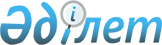 2024-2026 жылдарға арналған Байзақ ауданы ауылдық округтерінің бюджеттері туралыЖамбыл облысы Байзақ аудандық мәслихатының 2023 жылғы 28 желтоқсандағы № 17-2 шешімі
      Қазақстан Республикасының Бюджет кодексінің 9-1 бабына, "Қазақстан Республикасындағы жергілікті мемлекеттік басқару және өзін – өзі басқару туралы" Қазақстан Республикасы Заңының 6 бабына сәйкес Байзақ аудандық мәслихаты ШЕШТІ:
      1. 2024-2026 жылдарға арналған ауылдық округтерінің бюджеті 1, 2, 3 қосымшаларға сәйкес, оның ішінде 2024 жылға мынадай көлемдерде бекітілсін:
      1-1. Жалғызтөбе ауылдық округі 2024 жылға:
      1)кірістер – 155232 мың теңге, оның ішінде: 
      салықтық түсімдер – 7624 мың теңге;
      салықтық емес түсімдер – 92 мың теңге;
      негізгі капиталды сатудан түсетін түсімдер – 1300 мың теңге;
      трансферттер түсімі – 146216 мың теңге; 
      2)шығындар – 155234 мың теңге;
      3)таза бюджеттік кредиттеу – 0 мың теңге, оның ішінде:
      бюджеттік кредиттер – 0 мың теңге;
      бюджеттік кредиттерді өтеу – 0 мың теңге;
      4)қаржы активтерімен жасалатын операциялар бойынша сальдо – 0 мың теңге, оның ішінде:
      қаржы активтерін сатып алу – 0 мың теңге;
      мемлекеттік қаржы активтерін сатудан түсетін түсімдер – 0 мың теңге;
      5)бюджет тапшылығы (профициті) – -2 мың теңге;
      6)бюджет тапшылығын қаржыландыру (профицитін пайдалану) – 2 мың теңге;
      1-2. Дихан ауылдық округі 2024 жылға:
      1)кірістер – 41857 мың теңге, оның ішінде: 
      салықтық түсімдер – 11554 мың теңге;
      салықтық емес түсімдер – 92 мың теңге;
      негізгі капиталды сатудан түсетін түсімдер – 1900 мың теңге;
      трансферттер түсімі – 28311 мың теңге; 
      2)шығындар – 41857 мың теңге;
      3)таза бюджеттік кредиттеу – 0 мың теңге, оның ішінде:
      бюджеттік кредиттер – 0 мың теңге;
      бюджеттік кредиттерді өтеу – 0 мың теңге;
      4)қаржы активтерімен жасалатын операциялар бойынша сальдо – 0 мың теңге, оның ішінде:
      қаржы активтерін сатып алу – 0 мың теңге;
      мемлекеттік қаржы активтерін сатудан түсетін түсімдер – 0 мың теңге;
      5)бюджет тапшылығы (профициті) – 0 мың теңге;
      6)бюджет тапшылығын қаржыландыру (профицитін пайдалану) – 0 мың теңге;
      1-3. Мырзатай ауылдық округі 2024 жылға:
      1)кірістер – 54691 мың теңге, оның ішінде: 
      салықтық түсімдер – 11503 мың теңге;
      салықтық емес түсімдер – 92 мың теңге;
      негізгі капиталды сатудан түсетін түсімдер – 500 мың теңге;
      трансферттер түсімі – 42596 мың теңге; 
      2)шығындар – 54692 мың теңге;
      3)таза бюджеттік кредиттеу – 0 мың теңге, оның ішінде:
      бюджеттік кредиттер – 0 мың теңге;
      бюджеттік кредиттерді өтеу – 0 мың теңге;
      4)қаржы активтерімен жасалатын операциялар бойынша сальдо – 0 мың теңге, оның ішінде:
      қаржы активтерін сатып алу – 0 мың теңге;
      мемлекеттік қаржы активтерін сатудан түсетін түсімдер – 0 мың теңге;
      5)бюджет тапшылығы (профициті) – -1 мың теңге;
      6)бюджет тапшылығын қаржыландыру (профицитін пайдалану) – 1 мың теңге;
      1-4. Темірбек ауылдық округі 2024 жылға:
      1)кірістер – 47517 мың теңге, оның ішінде: 
      салықтық түсімдер – 3866 мың теңге;
      салықтық емес түсімдер – 92 мың теңге;
      негізгі капиталды сатудан түсетін түсімдер – 300 мың теңге;
      трансферттер түсімі – 43259 мың теңге; 
      2)шығындар – 47517 мың теңге;
      3)таза бюджеттік кредиттеу – 0 мың теңге, оның ішінде:
      бюджеттік кредиттер – 0 мың теңге;
      бюджеттік кредиттерді өтеу – 0 мың теңге;
      4)қаржы активтерімен жасалатын операциялар бойынша сальдо – 0 мың теңге, оның ішінде:
      қаржы активтерін сатып алу – 0 мың теңге;
      мемлекеттік қаржы активтерін сатудан түсетін түсімдер – 0 мың теңге;
      5)бюджет тапшылығы (профициті) – 0 мың теңге;
      6)бюджет тапшылығын қаржыландыру (профицитін пайдалану) – 0 мың теңге;
      1-5. Түймекент ауылдық округі 2024 жылға:
      1)кірістер – 126252 мың теңге, оның ішінде: 
      салықтық түсімдер – 24254 мың теңге;
      салықтық емес түсімдер - 184 мың теңге;
      негізгі капиталды сатудан түсетін түсімдер – 7000 мың теңге;
      трансферттер түсімі – 94814 мың теңге; 
      2)шығындар – 126253 мың теңге;
      3)таза бюджеттік кредиттеу – 0 мың теңге, оның ішінде:
      бюджеттік кредиттер – 0 мың теңге;
      бюджеттік кредиттерді өтеу – 0 мың теңге;
      4)қаржы активтерімен жасалатын операциялар бойынша сальдо – 0 мың теңге, оның ішінде:
      қаржы активтерін сатып алу – 0 мың теңге;
      мемлекеттік қаржы активтерін сатудан түсетін түсімдер – 0 мың теңге;
      5)бюджет тапшылығы (профициті) – -1 мың теңге;
      6)бюджет тапшылығын қаржыландыру (профицитін пайдалану) – 1 мың теңге;
      1-6. Жаңатұрмыс ауылдық округі 2024 жылға:
      1)кірістер – 55906 мың теңге, оның ішінде: 
      салықтық түсімдер – 10411 мың теңге;
      салықтық емес түсімдер – 92 мың теңге;
      негізгі капиталды сатудан түсетін түсімдер – 600 мың теңге;
      трансферттер түсімі – 44803 мың теңге; 
      2)шығындар – 55908 мың теңге;
      3)таза бюджеттік кредиттеу – 0 мың теңге, оның ішінде:
      бюджеттік кредиттер – 0 мың теңге;
      бюджеттік кредиттерді өтеу – 0 мың теңге;
      4)қаржы активтерімен жасалатын операциялар бойынша сальдо – 0 мың теңге, оның ішінде:
      қаржы активтерін сатып алу – 0 мың теңге;
      мемлекеттік қаржы активтерін сатудан түсетін түсімдер – 0 мың теңге;
      5)бюджет тапшылығы (профициті) – -2 мың теңге;
      6)бюджет тапшылығын қаржыландыру (профицитін пайдалану) – 2 мың теңге;
      1-7. Көктал ауылдық округі 2024 жылға:
      1)кірістер – 53692 мың теңге, оның ішінде: 
      салықтық түсімдер – 15456 мың теңге;
      салықтық емес түсімдер – 92 мың теңге;
      негізгі капиталды сатудан түсетін түсімдер – 2000 мың теңге;
      трансферттер түсімі – 36144 мың теңге; 
      2)шығындар – 53692 мың теңге;
      3)таза бюджеттік кредиттеу – 0 мың теңге, оның ішінде:
      бюджеттік кредиттер – 0 мың теңге;
      бюджеттік кредиттерді өтеу – 0 мың теңге;
      4)қаржы активтерімен жасалатын операциялар бойынша сальдо – 0 мың теңге, оның ішінде:
      қаржы активтерін сатып алу – 0 мың теңге;
      мемлекеттік қаржы активтерін сатудан түсетін түсімдер – 0 мың теңге;
      5)бюджет тапшылығы (профициті) – 0 мың теңге;
      6)бюджет тапшылығын қаржыландыру (профицитін пайдалану) – 0 мың теңге;
      1-8. Ынтымақ ауылдық округі 2024 жылға:
      1)кірістер – 129555 мың теңге, оның ішінде: 
      салықтық түсімдер – 4571 мың теңге;
      салықтық емес түсімдер – 92 мың теңге;
      негізгі капиталды сатудан түсетін түсімдер – 200 мың теңге;
      трансферттер түсімі – 124692 мың теңге; 
      2)шығындар – 129555 мың теңге;
      3)таза бюджеттік кредиттеу – 0 мың теңге, оның ішінде:
      бюджеттік кредиттер – 0 мың теңге;
      бюджеттік кредиттерді өтеу – 0 мың теңге;
      4)қаржы активтерімен жасалатын операциялар бойынша сальдо – 0 мың теңге, оның ішінде:
      қаржы активтерін сатып алу – 0 мың теңге;
      мемлекеттік қаржы активтерін сатудан түсетін түсімдер – 0 мың теңге;
      5)бюджет тапшылығы (профициті) – 0 мың теңге;
      6)бюджет тапшылығын қаржыландыру (профицитін пайдалану) – 0 мың теңге;
      1-9. Суханбаев ауылдық округі 2024 жылға:
      1)кірістер – 81029 мың теңге, оның ішінде: 
      салықтық түсімдер – 6008 мың теңге;
      салықтық емес түсімдер – 92 мың теңге;
      негізгі капиталды сатудан түсетін түсімдер – 150 мың теңге;
      трансферттер түсімі – 74779 мың теңге; 
      2)шығындар – 81029 мың теңге;
      3)таза бюджеттік кредиттеу – 0 мың теңге, оның ішінде:
      бюджеттік кредиттер – 0 мың теңге;
      бюджеттік кредиттерді өтеу – 0 мың теңге;
      4)қаржы активтерімен жасалатын операциялар бойынша сальдо – 0 мың теңге, оның ішінде:
      қаржы активтерін сатып алу – 0 мың теңге;
      мемлекеттік қаржы активтерін сатудан түсетін түсімдер – 0 мың теңге;
      5)бюджет тапшылығы (профициті) – 0 мың теңге;
      6)бюджет тапшылығын қаржыландыру (профицитін пайдалану) – 0 мың теңге;
      1-10. Қостөбе ауылдық округі 2024 жылға:
      1)кірістер – 73504 мың теңге, оның ішінде: 
      салықтық түсімдер – 22352 мың теңге;
      салықтық емес түсімдер – 256 мың теңге;
      негізгі капиталды сатудан түсетін түсімдер – 4800 мың теңге;
      трансферттер түсімі – 46096 мың теңге; 
      2)шығындар – 73506 мың теңге;
      3)таза бюджеттік кредиттеу – 0 мың теңге, оның ішінде:
      бюджеттік кредиттер – 0 мың теңге;
      бюджеттік кредиттерді өтеу – 0 мың теңге;
      4)қаржы активтерімен жасалатын операциялар бойынша сальдо – 0 мың теңге, оның ішінде:
      қаржы активтерін сатып алу – 0 мың теңге;
      мемлекеттік қаржы активтерін сатудан түсетін түсімдер – 0 мың теңге;
      5)бюджет тапшылығы (профициті) – -2 мың теңге;
      6)бюджет тапшылығын қаржыландыру (профицитін пайдалану) – 2 мың теңге;
      1-11. Бурыл ауылдық округі 2024 жылға:
      1)кірістер – 114683 мың теңге, оның ішінде: 
      салықтық түсімдер – 44781 мың теңге;
      салықтық емес түсімдер – 184 мың теңге;
      негізгі капиталды сатудан түсетін түсімдер – 1000 мың теңге;
      трансферттер түсімі – 68718 мың теңге; 
      2)шығындар – 114683 мың теңге;
      3)таза бюджеттік кредиттеу – 0 мың теңге, оның ішінде:
      бюджеттік кредиттер – 0 мың теңге;
      бюджеттік кредиттерді өтеу – 0 мың теңге;
      4)қаржы активтерімен жасалатын операциялар бойынша сальдо – 0 мың теңге, оның ішінде:
      қаржы активтерін сатып алу – 0 мың теңге;
      мемлекеттік қаржы активтерін сатудан түсетін түсімдер – 0 мың теңге;
      5)бюджет тапшылығы (профициті) – 0 мың теңге;
      6)бюджет тапшылығын қаржыландыру (профицитін пайдалану) – 0 мың теңге;
      1-12. Көптерек ауылдық округі 2024 жылға:
      1)кірістер – 399184 мың теңге, оның ішінде: 
      салықтық түсімдер – 5661 мың теңге;
      салықтық емес түсімдер – 92 мың теңге;
      негізгі капиталды сатудан түсетін түсімдер – 900 мың теңге;
      трансферттер түсімі – 392531 мың теңге; 
      2)шығындар – 399184 мың теңге;
      3)таза бюджеттік кредиттеу – 0 мың теңге, оның ішінде:
      бюджеттік кредиттер – 0 мың теңге;
      бюджеттік кредиттерді өтеу – 0 мың теңге;
      4)қаржы активтерімен жасалатын операциялар бойынша сальдо – 0 мың теңге, оның ішінде:
      қаржы активтерін сатып алу – 0 мың теңге;
      мемлекеттік қаржы активтерін сатудан түсетін түсімдер – 0 мың теңге;
      5)бюджет тапшылығы (профициті) – 0 мың теңге;
      6)бюджет тапшылығын қаржыландыру (профицитін пайдалану) – 0 мың теңге;
      1-13. Үлгілі ауылдық округі 2024 жылға:
      1)кірістер – 104625 мың теңге, оның ішінде: 
      салықтық түсімдер – 8138 мың теңге;
      салықтық емес түсімдер – 92 мың теңге;
      негізгі капиталды сатудан түсетін түсімдер – 800 мың теңге;
      трансферттер түсімі – 95595 мың теңге; 
      2)шығындар – 104625 мың теңге;
      3)таза бюджеттік кредиттеу – 0 мың теңге, оның ішінде:
      бюджеттік кредиттер – 0 мың теңге;
      бюджеттік кредиттерді өтеу – 0 мың теңге;
      4)қаржы активтерімен жасалатын операциялар бойынша сальдо – 0 мың теңге, оның ішінде:
      қаржы активтерін сатып алу – 0 мың теңге;
      мемлекеттік қаржы активтерін сатудан түсетін түсімдер – 0 мың теңге;
      5)бюджет тапшылығы (профициті) – 0 мың теңге;
      6)бюджет тапшылығын қаржыландыру (профицитін пайдалану) – 0 мың теңге;
      1-14. Сарыкемер ауылдық округі 2024 жылға:
      1)кірістер – 210705 мың теңге, оның ішінде: 
      салықтық түсімдер – 122865 мың теңге;
      салықтық емес түсімдер – 563 мың теңге;
      негізгі капиталды сатудан түсетін түсімдер – 7000 мың теңге;
      трансферттер түсімі – 80277 мың теңге; 
      2)шығындар – 210705 мың теңге;
      3)таза бюджеттік кредиттеу – 0 мың теңге, оның ішінде:
      бюджеттік кредиттер – 0 мың теңге;
      бюджеттік кредиттерді өтеу – 0 мың теңге;
      4)қаржы активтерімен жасалатын операциялар бойынша сальдо – 0 мың теңге, оның ішінде:
      қаржы активтерін сатып алу – 0 мың теңге;
      мемлекеттік қаржы активтерін сатудан түсетін түсімдер – 0 мың теңге;
      5)бюджет тапшылығы (профициті) – 0 мың теңге;
      6)бюджет тапшылығын қаржыландыру (профицитін пайдалану) – 0 мың теңге;
      1-15. Қызыл жұлдыз ауылдық округі 2024 жылға:
      1)кірістер – 54940 мың теңге, оның ішінде: 
      салықтық түсімдер – 18646 мың теңге;
      салықтық емес түсімдер – 184 мың теңге;
      негізгі капиталды сатудан түсетін түсімдер – 0 мың теңге;
      трансферттер түсімі – 36110 мың теңге; 
      2)шығындар – 54941 мың теңге;
      3)таза бюджеттік кредиттеу – 0 мың теңге, оның ішінде:
      бюджеттік кредиттер – 0 мың теңге;
      бюджеттік кредиттерді өтеу – 0 мың теңге;
      4)қаржы активтерімен жасалатын операциялар бойынша сальдо – 0 мың теңге, оның ішінде:
      қаржы активтерін сатып алу – 0 мың теңге;
      мемлекеттік қаржы активтерін сатудан түсетін түсімдер – 0 мың теңге;
      5)бюджет тапшылығы (профициті) – -1 мың теңге;
      6)бюджет тапшылығын қаржыландыру (профицитін пайдалану) – 1 мың теңге;
      1-16. Ботамойнақ ауылдық округі 2024 жылға:
      1)кірістер – 359885 мың теңге, оның ішінде: 
      салықтық түсімдер – 21576 мың теңге;
      салықтық емес түсімдер – 184 мың теңге;
      негізгі капиталды сатудан түсетін түсімдер – 2000 мың теңге;
      трансферттер түсімі – 336125 мың теңге; 
      2)шығындар – 359888 мың теңге;
      3)таза бюджеттік кредиттеу – 0 мың теңге, оның ішінде:
      бюджеттік кредиттер – 0 мың теңге;
      бюджеттік кредиттерді өтеу – 0 мың теңге;
      4)қаржы активтерімен жасалатын операциялар бойынша сальдо – 0 мың теңге, оның ішінде:
      қаржы активтерін сатып алу – 0 мың теңге;
      мемлекеттік қаржы активтерін сатудан түсетін түсімдер – 0 мың теңге;
      5)бюджет тапшылығы (профициті) – -3 мың теңге;
      6)бюджет тапшылығын қаржыландыру (профицитін пайдалану) – 3 мың теңге;
      1-17. Бәйтерек ауылдық округі 2024 жылға:
      1)кірістер – 125969 мың теңге, оның ішінде: 
      салықтық түсімдер – 10514 мың теңге;
      салықтық емес түсімдер – 138 мың теңге;
      негізгі капиталды сатудан түсетін түсімдер – 200 мың теңге;
      трансферттер түсімі – 115117 мың теңге; 
      2)шығындар – 125970 мың теңге;
      3)таза бюджеттік кредиттеу – 0 мың теңге, оның ішінде:
      бюджеттік кредиттер – 0 мың теңге;
      бюджеттік кредиттерді өтеу – 0 мың теңге;
      4)қаржы активтерімен жасалатын операциялар бойынша сальдо – 0 мың теңге, оның ішінде:
      қаржы активтерін сатып алу – 0 мың теңге;
      мемлекеттік қаржы активтерін сатудан түсетін түсімдер – 0 мың теңге;
      5)бюджет тапшылығы (профициті) – -1 мың теңге;
      6)бюджет тапшылығын қаржыландыру (профицитін пайдалану) – 1 мың теңге;
      1-18. Сазтерек ауылдық округі 2024 жылға:
      1)кірістер – 51455 мың теңге, оның ішінде: 
      салықтық түсімдер – 6435 мың теңге;
      салықтық емес түсімдер – 92 мың теңге;
      негізгі капиталды сатудан түсетін түсімдер – 650 мың теңге;
      трансферттер түсімі – 44278 мың теңге; 
      2)шығындар – 51456 мың теңге;
      3)таза бюджеттік кредиттеу – 0 мың теңге, оның ішінде:
      бюджеттік кредиттер – 0 мың теңге;
      бюджеттік кредиттерді өтеу – 0 мың теңге;
      4)қаржы активтерімен жасалатын операциялар бойынша сальдо – 0 мың теңге, оның ішінде:
      қаржы активтерін сатып алу – 0 мың теңге;
      мемлекеттік қаржы активтерін сатудан түсетін түсімдер – 0 мың теңге;
      5)бюджет тапшылығы (профициті) – -1 мың теңге;
      6) бюджет тапшылығын қаржыландыру (профицитін пайдалану) – 1 мың теңге.
      Ескерту. 1-тармақ жаңа редакцияда- Жамбыл облысы Байзақ аудандық мәслихатының 15.03.2024 №21-2 (01.01.2024 бастап қолданысқа енгізіледі) шешімімен.


      2. 2024 жылы аудандық бюджеттен аудандық маңызы бар қала, ауыл, кент, ауылдық округтерге берілетін субвенция мөлшері 590718 мың теңге сомасында көзделгені ескерілсін, оның ішінде:
      Жалғызтөбе ауылдық округіне – 35839 мың теңге;
      Дихан ауылдық округіне – 26097 мың теңге;
      Мырзатай ауылдық округіне – 30173 мың теңге;
      Темірбек ауылдық округіне – 31582 мың теңге;
      Түймекент ауылдық округіне – 30000 мың теңге;
      Жаңатұрмыс ауылдық округіне – 38393 мың теңге;
      Көктал ауылдық округіне – 24955 мың теңге;
      Ынтымақ ауылдық округіне – 34193 мың теңге;
      Суханбаев ауылдық округіне – 32590 мың теңге;
      Қостөбе ауылдық округіне – 26131 мың теңге;
      Бурыл ауылдық округіне – 41722 мың теңге;
      Көптерек ауылдық округіне – 31609 мың теңге;
      Үлгілі ауылдық округіне – 33928 мың теңге;
      Сарыкемер ауылдық округіне – 40000 мың теңге;
      Қызыл жұлдыз ауылдық округіне – 35065 мың теңге;
      Ботамойнақ ауылдық округіне – 35446 мың теңге;
      Байтерек ауылдық округіне – 35971 мың теңге;
      Сазтерек ауылдық округіне – 27024 мың теңге.
      3. Осы шешім 2024 жылдың 1 қаңтарынан бастап қолданысқа енгізіледі. 2024 жылға арналған Байзақ ауданы ауылдық округтер бюджеті
      Ескерту. 1- қосымша жаңа редакцияда- Жамбыл облысы Байзақ аудандық мәслихатының 15.03.2024 №21-2 (01.01.2024 бастап қолданысқа енгізіледі) шешімімен. 2024 жылға арналған Жалғызтөбе ауылдық округі әкімі аппаратының бюджеті 2024 жылға арналған Дихан ауылдық округі әкімі аппаратының бюджеті 2024 жылға арналған Мырзатай ауылдық округі әкімі аппаратының бюджеті 2024 жылға арналған Темірбек ауылдық округі әкімі аппаратының бюджеті 2024 жылға арналған Түймекент ауылдық округі әкімі аппаратының бюджеті 2024 жылға арналған Жаңатұрмыс ауылдық округі әкімі аппаратының бюджеті 2024 жылға арналған Көктал ауылдық округі әкімі аппаратының бюджеті 2024 жылға арналған Ынтымақ ауылдық округі әкімі аппаратының бюджеті 2024 жылға арналған Суханбаев ауылдық округі әкімі аппаратының бюджеті 2024 жылға арналған Қостөбе ауылдық округі әкімі аппаратының бюджеті 2024 жылға арналған Бурыл ауылдық округі әкімі аппаратының бюджеті 2024 жылға арналған Көптерек ауылдық округі әкімі аппаратының бюджеті 2024 жылға арналған Үлгілі ауылдық округі әкімі аппаратының бюджеті 2024 жылға арналған Сарыкемер ауылдық округі әкімі аппаратының бюджеті 2024 жылға арналған Қызыл жұлдыз ауылдық округі әкімі аппаратының бюджеті 2024 жылға арналған Ботамойнақ ауылдық округі әкімі аппаратының бюджеті 2024 жылға арналған Бәйтерек ауылдық округі әкімі аппаратының бюджеті 2024 жылға арналған Сазтерек ауылдық округі әкімі аппаратының бюджеті 2025 жылға арналған Байзақ ауданы ауылдық округтер бюджеті 2025 жылға арналған Жалғызтөбе ауылдық округі әкімі аппаратының бюджеті 2025 жылға арналған Дихан ауылдық округі әкімі аппаратының бюджеті 2025 жылға арналған Мырзатай ауылдық округі әкімі аппаратының бюджеті 2025 жылға арналған Темірбек ауылдық округі әкімі аппаратының бюджеті 2025 жылға арналған Түймекент ауылдық округі әкімі аппаратының бюджеті 2025 жылға арналған Жаңатұрмыс ауылдық округі әкімі аппаратының бюджеті 2025 жылға арналған Көктал ауылдық округі әкімі аппаратының бюджеті 2025 жылға арналған Ынтымақ ауылдық округі әкімі аппаратының бюджеті 2025 жылға арналған Суханбаев ауылдық округі әкімі аппаратының бюджеті 2025 жылға арналған Қостөбе ауылдық округі әкімі аппаратының бюджеті 2025 жылға арналған Бурыл ауылдық округі әкімі аппаратының бюджеті 2025 жылға арналған Көптерек ауылдық округі әкімі аппаратының бюджеті 2025 жылға арналған Үлгілі ауылдық округі әкімі аппаратының бюджеті 2025 жылға арналған Сарыкемер ауылдық округі әкімі аппаратының бюджеті 2025 жылға арналған Қызыл жұлдыз ауылдық округі әкімі аппаратының бюджеті 2025 жылға арналған Ботамойнақ ауылдық округі әкімі аппаратының бюджеті 2025 жылға арналған Бәйтерек ауылдық округі әкімі аппаратының бюджеті 2025 жылға арналған Сазтерек ауылдық округі әкімі аппаратының бюджеті 2026 жылға арналған Байзақ ауданы ауылдық округтер бюджеті 2026 жылға арналған Жалғызтөбе ауылдық округі әкімі аппаратының бюджеті 2026 жылға арналған Дихан ауылдық округі әкімі аппаратының бюджеті 2026 жылға арналған Мырзатай ауылдық округі әкімі аппаратының бюджеті 2026 жылға арналған Темірбек ауылдық округі әкімі аппаратының бюджеті 2026 жылға арналған Түймекент ауылдық округі әкімі аппаратының бюджеті 2026 жылға арналған Жаңатұрмыс ауылдық округі әкімі аппаратының бюджеті 2026 жылға арналған Көктал ауылдық округі әкімі аппаратының бюджеті 2026 жылға арналған Ынтымақ ауылдық округі әкімі аппаратының бюджеті 2026 жылға арналған Суханбаев ауылдық округі әкімі аппаратының бюджеті 2026 жылға арналған Қостөбе ауылдық округі әкімі аппаратының бюджеті 2026 жылға арналған Бурыл ауылдық округі әкімі аппаратының бюджеті 2026 жылға арналған Көптерек ауылдық округі әкімі аппаратының бюджеті 2026 жылға арналған Үлгілі ауылдық округі әкімі аппаратының бюджеті 2026 жылға арналған Сарыкемер ауылдық округі әкімі аппаратының бюджеті 2026 жылға арналған Қызыл жұлдыз ауылдық округі әкімі аппаратының бюджеті 2026 жылға арналған Ботамойнақ ауылдық округі әкімі аппаратының бюджеті 2026 жылға арналған Бәйтерек ауылдық округі әкімі аппаратының бюджеті 2026 жылға арналған Сазтерек ауылдық округі әкімі аппаратының бюджеті
					© 2012. Қазақстан Республикасы Әділет министрлігінің «Қазақстан Республикасының Заңнама және құқықтық ақпарат институты» ШЖҚ РМК
				
      Байзақ аудандық 

      мәслихат төрағасы 

Б. Ақбаев
Байзақ аудандық мәслихатының 2023 жылғы 28 желтоқсандағы №17-2 шешіміне 1 қосымша
Санаты Атауы
Санаты Атауы
Санаты Атауы
Санаты Атауы
Сомасы (мың теңге)
Сыныбы 
Сыныбы 
Сыныбы 
Сомасы (мың теңге)
Ішкі сыныбы
Ішкі сыныбы
Сомасы (мың теңге)
I. КІРІСТЕР
2240681
1
Салықтық түсімдер
356215
01
Табыс салығы
94010
2
Жеке табыс салығы
94010
04
Меншiкке салынатын салықтар
261073
1
Мүлiкке салынатын салықтар
10115
3
Жер салығы
2014
4
Көлiк құралдарына салынатын салық
247908
5
Бірыңғай жер салығы
1036
05
Тауарларға, жұмыстарға және қызметтерге салынатын iшкi салықтар
1132
3
Табиғи және басқа да ресурстарды пайдаланғаны үшiн түсетiн түсiмдер
242
4
Кәсiпкерлiк және кәсiби қызметтi жүргiзгенi үшiн алынатын алымдар
890
2
Салықтық емес түсiмдер
2705
01
Мемлекеттік меншіктен түсетін кірістер
118
5
Мемлекет меншігіндегі мүлікті жалға беруден түсетін кірістер
118
04
Мемлекеттік бюджеттен қаржыландырылатын, сондай-ақ Қазақстан Республикасы Ұлттық Банкінің бюджетінен (шығыстар сметасынан) қамтылатын және қаржыландырылатын мемлекеттік мекемелер салатын айыппұлдар, өсімпұлдар, санкциялар, өндіріп алулар
2587
1
Мұнай секторы ұйымдарынан және Жәбірленушілерге өтемақы қорына түсетін түсімдерді қоспағанда, мемлекеттік бюджеттен қаржыландырылатын, сондай-ақ Қазақстан Республикасы Ұлттық Банкінің бюджетінен (шығыстар сметасынан) қамтылатын және қаржыландырылатын мемлекеттік мекемелер салатын айыппұлдар, өсімпұлдар, санкциялар, өндіріп алулар
2587
3
Негізгі капиталды сатудан түсетін түсімдер
31300
03
Жердi және материалдық емес активтердi сату
31300
1
Жерді сату
31300
4
Трансферттердің түсімдері
1850461
02
Мемлекеттiк басқарудың жоғары тұрған органдарынан түсетiн трансферттер
1850461
3
Аудандардың (облыстық маңызы бар қаланың) бюджетінен трансферттер
1850461
Функционалдық топ 
Функционалдық топ 
Функционалдық топ 
Функционалдық топ 
Сомасы (мың теңге)
Бюджеттік бағдарламалардың әкімшісі
Бюджеттік бағдарламалардың әкімшісі
Бюджеттік бағдарламалардың әкімшісі
Сомасы (мың теңге)
Бағдарлама
Бағдарлама
Сомасы (мың теңге)
ІІ. ШЫҒЫНДАР
2240695
01
Жалпы сипаттағы мемлекеттiк қызметтер 
878400
124
Аудандық маңызы бар қала, ауыл, кент, ауылдық округ әкімінің аппараты
878400
001
Аудандық маңызы бар қала, ауыл, кент, ауылдық округ әкімінің қызметін қамтамасыз ету жөніндегі қызметтер
764534
022
Мемлекеттік органның күрделі шығыстары
113866
07
Тұрғын үй-коммуналдық шаруашылық
379167
124
Аудандық маңызы бар қала, ауыл, кент, ауылдық округ әкімінің аппараты
379167
008
Елді мекендердегі көшелерді жарықтандыру
172 128
009
Елді мекендердің санитариясын қамтамасыз ету
32 865
011
Елді мекендерді абаттандыру мен көгалдандыру
174174
12
Көлiк және коммуникация
62962
124
Аудандық маңызы бар қала, ауыл, кент, ауылдық округ әкімінің аппараты
62962
013
Аудандық маңызы бар қалаларда, ауылдарда, кенттерде, ауылдық округтерде автомобиль жолдарының жұмыс істеуін қамтамасыз ету
46 859
045
Аудандық маңызы бар қалаларда, ауылдарда, кенттерде, ауылдық округтерде автомобиль жолдарын күрделі және орташа жөндеу
14 029
13
Басқалар
920 152
124
Аудандық маңызы бар қала, ауыл, кент, ауылдық округ әкімінің аппараты
920 152
057
"Ауыл-Ел бесігі" жобасы шеңберінде ауылдық елді мекендердегі әлеуметтік және инженерлік инфрақұрылым бойынша іс-шараларды іске асыру
920 152
15
Трансферттер
14
124
Аудандық маңызы бар қала, ауыл, кент, ауылдық округ әкімінің аппараты
14
048
Пайдаланылмаған (толық пайдаланылмаған) нысаналы трансферттерді қайтару
14
ІІІ. ТАЗА БЮДЖЕТТІК КРЕДИТ БЕРУ 
0
ІV. ҚАРЖЫ АКТИВТЕРІМЕН ЖАСАЛАТЫН ОПЕРАЦИЯЛАР БОЙЫНША САЛЬДО
0
V. БЮДЖЕТ ТАПШЫЛЫҒЫ (профициті)
-14
VІ. БЮДЖЕТ ТАПШЫЛЫҒЫН ҚАРЖЫЛАНДЫРУ (профицитін пайдалану)
14
Санаты 
Санаты 
Санаты 
Санаты 
Сыныбы
Сыныбы
Сыныбы
Кіші сыныбы 
Кіші сыныбы 
Кіші сыныбы 
Кіші сыныбы 
Атауы 
Атауы 
Атауы 
Атауы 
7 
Қарыздар түсімі
Қарыздар түсімі
0
01
Мемлекеттік ішкі қарыздар
Мемлекеттік ішкі қарыздар
0
2
Қарыз алу келісім шарттары
Қарыз алу келісім шарттары
0
8
Бюджет қаражатының пайдаланылатын қалдықтары
Бюджет қаражатының пайдаланылатын қалдықтары
14
01
Бюджет қаражаты қалдықтары
Бюджет қаражаты қалдықтары
14
1
Бюджет қаражатының бос қалдықтары
Бюджет қаражатының бос қалдықтары
14Байзақ аудандық мәслихатының
2023 жылғы 28 желтоқсандағы
№ 17-2 шешіміне 1-1 қосымша
Санаты Атауы
Санаты Атауы
Санаты Атауы
Санаты Атауы
Сомасы (мың теңге)
Сыныбы 
Сыныбы 
Сыныбы 
Сомасы (мың теңге)
Ішкі сыныбы
Ішкі сыныбы
Сомасы (мың теңге)
I. КІРІСТЕР
155232
1
Салықтық түсімдер
7624
01
Табыс салығы
1250
2
Жеке табыс салығы
1250
04
Меншiкке салынатын салықтар
6374
1
Мүлiкке салынатын салықтар
369
3
Жер салығы
5
4
Көлiк құралдарына салынатын салық
6000
2
Салықтық емес түсiмдер
92
04
Мемлекеттік бюджеттен қаржыландырылатын, сондай-ақ Қазақстан Республикасы Ұлттық Банкінің бюджетінен (шығыстар сметасынан) қамтылатын және қаржыландырылатын мемлекеттік мекемелер салатын айыппұлдар, өсімпұлдар, санкциялар, өндіріп алулар
92
1
Мұнай секторы ұйымдарынан және Жәбірленушілерге өтемақы қорына түсетін түсімдерді қоспағанда, мемлекеттік бюджеттен қаржыландырылатын, сондай-ақ Қазақстан Республикасы Ұлттық Банкінің бюджетінен (шығыстар сметасынан) қамтылатын және қаржыландырылатын мемлекеттік мекемелер салатын айыппұлдар, өсімпұлдар, санкциялар, өндіріп алулар
92
3
Негізгі капиталды сатудан түсетін түсімдер
1300
03
Жердi және материалдық емес активтердi сату
1300
1
Жерді сату
1300
4
Трансферттердің түсімдері
146216
02
Мемлекеттiк басқарудың жоғары тұрған органдарынан түсетiн трансферттер
146216
3
Аудандардың (облыстық маңызы бар қаланың) бюджетінен трансферттер
146216
Функционалдық топ 
Функционалдық топ 
Функционалдық топ 
Функционалдық топ 
Сомасы (мың теңге)
Бюджеттік бағдарламалардың әкімшісі
Бюджеттік бағдарламалардың әкімшісі
Бюджеттік бағдарламалардың әкімшісі
Сомасы (мың теңге)
Бағдарлама
Бағдарлама
Сомасы (мың теңге)
ІІ.ШЫҒЫНДАР
155234
01
Жалпы сипаттағы мемлекеттiк қызметтер 
52525
124
Аудандық маңызы бар қала, ауыл, кент, ауылдық округ әкімінің аппараты
52525
001
Аудандық маңызы бар қала, ауыл, кент, ауылдық округ әкімінің қызметін қамтамасыз ету жөніндегі қызметтер
38 557
022
Мемлекеттік органның күрделі шығыстары
13968
07
Тұрғын үй-коммуналдық шаруашылық
5575
124
Аудандық маңызы бар қала, ауыл, кент, ауылдық округ әкімінің аппараты
5575
008
Елді мекендердегі көшелерді жарықтандыру
3 855
009
Елді мекендердің санитариясын қамтамасыз ету
200
011
Елді мекендерді абаттандыру мен көгалдандыру
1 520
12
Көлiк және коммуникация
1 104
124
Аудандық маңызы бар қала, ауыл, кент, ауылдық округ әкімінің аппараты
1 104
013
Аудандық маңызы бар қалаларда, ауылдарда, кенттерде, ауылдық округтерде автомобиль жолдарының жұмыс істеуін қамтамасыз ету
1 104
13
Басқалар
96 028
124
Аудандық маңызы бар қала, ауыл, кент, ауылдық округ әкімінің аппараты
96 028
057
"Ауыл-Ел бесігі" жобасы шеңберінде ауылдық елді мекендердегі әлеуметтік және инженерлік инфрақұрылым бойынша іс-шараларды іске асыру
96 028
15
Трансферттер
2
124
Аудандық маңызы бар қала, ауыл, кент, ауылдық округ әкімінің аппараты
2
048
Пайдаланылмаған (толық пайдаланылмаған) нысаналы трансферттерді қайтару
2
ІІІ. ТАЗА БЮДЖЕТТІК КРЕДИТ БЕРУ 
0
ІV. ҚАРЖЫ АКТИВТЕРІМЕН ЖАСАЛАТЫН ОПЕРАЦИЯЛАР БОЙЫНША САЛЬДО
0
V. БЮДЖЕТ ТАПШЫЛЫҒЫ (профициті)
-2
VІ. БЮДЖЕТ ТАПШЫЛЫҒЫН ҚАРЖЫЛАНДЫРУ (профицитін пайдалану)
2
Санаты 
Санаты 
Санаты 
Санаты 
Сыныбы
Сыныбы
Сыныбы
Кіші сыныбы 
Кіші сыныбы 
Кіші сыныбы 
Атауы 
Атауы 
Атауы 
7 
Қарыздар түсімі
0
01
Мемлекеттік ішкі қарыздар
0
2
Қарыз алу келісім шарттары
0
8
Бюджет қаражатының пайдаланылатын қалдықтары
2
01
Бюджет қаражаты қалдықтары
2
1
Бюджет қаражатының бос қалдықтары
2Байзақ аудандық мәслихатының
2023 жылғы 28 желтоқсандағы
№ 17-2 шешіміне 1-2 қосымша
Санаты 
Санаты 
Атауы
Атауы
Сомасы
 (мың теңге)
Сыныбы 
Атауы
Атауы
Сомасы
 (мың теңге)
Ішкі сыныбы
Ішкі сыныбы
Сомасы
 (мың теңге)
I. КІРІСТЕР
41857
1
Салықтық түсімдер
11 554
01
Табыс салығы
3 800
2
Жеке табыс салығы
3 800
04
Меншiкке салынатын салықтар
7 754
1
Мүлiкке салынатын салықтар
476
3
Жер салығы
18
4
Көлiк құралдарына салынатын салық
7 200
5
Бірыңғай жер салығы
60
2
Салықтық емес түсiмдер
92
04
Мемлекеттік бюджеттен қаржыландырылатын, сондай-ақ Қазақстан Республикасы Ұлттық Банкінің бюджетінен (шығыстар сметасынан) қамтылатын және қаржыландырылатын мемлекеттік мекемелер салатын айыппұлдар, өсімпұлдар, санкциялар, өндіріп алулар
92
1
Мұнай секторы ұйымдарынан және Жәбірленушілерге өтемақы қорына түсетін түсімдерді қоспағанда, мемлекеттік бюджеттен қаржыландырылатын, сондай-ақ Қазақстан Республикасы Ұлттық Банкінің бюджетінен (шығыстар сметасынан) қамтылатын және қаржыландырылатын мемлекеттік мекемелер салатын айыппұлдар, өсімпұлдар, санкциялар, өндіріп алулар
92
3
Негізгі капиталды сатудан түсетін түсімдер
1 900
03
Жердi және материалдық емес активтердi сату
1 900
1
Жерді сату
1 900
4
Трансферттердің түсімдері
28 311
02
Мемлекеттiк басқарудың жоғары тұрған органдарынан түсетiн трансферттер
28 311
3
Аудандардың (облыстық маңызы бар қаланың) бюджетінен трансферттер
28311
Функционалдық топ 
Функционалдық топ 
Функционалдық топ 
Функционалдық топ 
Сомасы (мың теңге)
Бюджеттік бағдарламалардың әкімшісі
Бюджеттік бағдарламалардың әкімшісі
Бюджеттік бағдарламалардың әкімшісі
Сомасы (мың теңге)
Бағдарлама
Бағдарлама
Сомасы (мың теңге)
ІІ.ШЫҒЫНДАР
41 857
01
Жалпы сипаттағы мемлекеттiк қызметтер 
35 234
124
Аудандық маңызы бар қала, ауыл, кент, ауылдық округ әкімінің аппараты
35 234
001
Аудандық маңызы бар қала, ауыл, кент, ауылдық округ әкімінің қызметін қамтамасыз ету жөніндегі қызметтер
34 715
022
Мемлекеттік органның күрделі шығыстары
519
07
Тұрғын үй-коммуналдық шаруашылық
5 837
124
Аудандық маңызы бар қала, ауыл, кент, ауылдық округ әкімінің аппараты
5 837
008
Елді мекендердегі көшелерді жарықтандыру
2 448
009
Елді мекендердің санитариясын қамтамасыз ету
1 869
011
Елді мекендерді абаттандыру мен көгалдандыру
1 520
12
Көлiк және коммуникация
786
124
Аудандық маңызы бар қала, ауыл, кент, ауылдық округ әкімінің аппараты
786
013
Аудандық маңызы бар қалаларда, ауылдарда, кенттерде, ауылдық округтерде автомобиль жолдарының жұмыс істеуін қамтамасыз ету
786
ІІІ. ТАЗА БЮДЖЕТТІК КРЕДИТ БЕРУ 
0
ІV. ҚАРЖЫ АКТИВТЕРІМЕН ЖАСАЛАТЫН ОПЕРАЦИЯЛАР БОЙЫНША САЛЬДО
0
V. БЮДЖЕТ ТАПШЫЛЫҒЫ (профициті)
0
VІ. БЮДЖЕТ ТАПШЫЛЫҒЫН ҚАРЖЫЛАНДЫРУ (профицитін пайдалану)
0Байзақ аудандық мәслихатының
2023 жылғы 28 желтоқсандағы
№ 17-2 шешіміне 1-3 қосымша
Санаты Атауы
Санаты Атауы
Санаты Атауы
Санаты Атауы
Сомасы
 (мың теңге)
Сыныбы 
Сыныбы 
Сыныбы 
Сомасы
 (мың теңге)
Ішкі сыныбы
Ішкі сыныбы
Сомасы
 (мың теңге)
I. КІРІСТЕР
54691
1
Салықтық түсімдер
11 503
01
Табыс салығы
3 050
2
Жеке табыс салығы
3 050
04
Меншiкке салынатын салықтар
8 453
1
Мүлiкке салынатын салықтар
533
3
Жер салығы
80
4
Көлiк құралдарына салынатын салық
7 840
2
Салықтық емес түсiмдер
92
04
Мемлекеттік бюджеттен қаржыландырылатын, сондай-ақ Қазақстан Республикасы Ұлттық Банкінің бюджетінен (шығыстар сметасынан) қамтылатын және қаржыландырылатын мемлекеттік мекемелер салатын айыппұлдар, өсімпұлдар, санкциялар, өндіріп алулар
92
1
Мұнай секторы ұйымдарынан және Жәбірленушілерге өтемақы қорына түсетін түсімдерді қоспағанда, мемлекеттік бюджеттен қаржыландырылатын, сондай-ақ Қазақстан Республикасы Ұлттық Банкінің бюджетінен (шығыстар сметасынан) қамтылатын және қаржыландырылатын мемлекеттік мекемелер салатын айыппұлдар, өсімпұлдар, санкциялар, өндіріп алулар
92
3
Негізгі капиталды сатудан түсетін түсімдер
500
03
Жердi және материалдық емес активтердi сату
500
1
Жерді сату
500
4
Трансферттердің түсімдері
42596
02
Мемлекеттiк басқарудың жоғары тұрған органдарынан түсетiн трансферттер
42596
3
Аудандардың (облыстық маңызы бар қаланың) бюджетінен трансферттер
42596
Функционалдық топ 
Функционалдық топ 
Функционалдық топ 
Функционалдық топ 
Сомасы (мың теңге)
Бюджеттік бағдарламалардың әкімшісі
Бюджеттік бағдарламалардың әкімшісі
Бюджеттік бағдарламалардың әкімшісі
Сомасы (мың теңге)
Бағдарлама
Бағдарлама
Сомасы (мың теңге)
ІІ.ШЫҒЫНДАР
54692
01
Жалпы сипаттағы мемлекеттiк қызметтер 
43384
124
Аудандық маңызы бар қала, ауыл, кент, ауылдық округ әкімінің аппараты
43384
001
Аудандық маңызы бар қала, ауыл, кент, ауылдық округ әкімінің қызметін қамтамасыз ету жөніндегі қызметтер
35358
022
Мемлекеттік органның күрделі шығыстары
8026
07
Тұрғын үй-коммуналдық шаруашылық
10402
124
Аудандық маңызы бар қала, ауыл, кент, ауылдық округ әкімінің аппараты
10402
008
Елді мекендердегі көшелерді жарықтандыру
6 006
009
Елді мекендердің санитариясын қамтамасыз ету
788
011
Елді мекендерді абаттандыру мен көгалдандыру
3608
12
Көлiк және коммуникация
905
124
Аудандық маңызы бар қала, ауыл, кент, ауылдық округ әкімінің аппараты
905
013
Аудандық маңызы бар қалаларда, ауылдарда, кенттерде, ауылдық округтерде автомобиль жолдарының жұмыс істеуін қамтамасыз ету
905
15
Трансферттер
1
124
Аудандық маңызы бар қала, ауыл, кент, ауылдық округ әкімінің аппараты
1
048
Пайдаланылмаған (толық пайдаланылмаған) нысаналы трансферттерді қайтару
1
ІІІ. ТАЗА БЮДЖЕТТІК КРЕДИТ БЕРУ 
0
ІV. ҚАРЖЫ АКТИВТЕРІМЕН ЖАСАЛАТЫН ОПЕРАЦИЯЛАР БОЙЫНША САЛЬДО
0
V. БЮДЖЕТ ТАПШЫЛЫҒЫ (профициті)
-1
VІ. БЮДЖЕТ ТАПШЫЛЫҒЫН ҚАРЖЫЛАНДЫРУ (профицитін пайдалану)
1
Санаты 
Санаты 
Санаты 
Санаты 
Сыныбы
Сыныбы
Сыныбы
Кіші сыныбы 
Кіші сыныбы 
Кіші сыныбы 
Атауы 
Атауы 
Атауы 
7 
Қарыздар түсімі
0
01
Мемлекеттік ішкі қарыздар
0
2
Қарыз алу келісім шарттары
0
8
Бюджет қаражатының пайдаланылатын қалдықтары
1
01
Бюджет қаражаты қалдықтары
1
1
Бюджет қаражатының бос қалдықтары
1Байзақ аудандық мәслихатының
2023 жылғы 28 желтоқсандағы
№ 17-2 шешіміне 1-4 қосымша
Санаты 
Санаты 
Санаты 
Атауы
Сомасы
 (мың теңге)
Сыныбы 
Сыныбы 
Атауы
Сомасы
 (мың теңге)
Ішкі сыныбы
Ішкі сыныбы
Сомасы
 (мың теңге)
I. КІРІСТЕР
47517
1
Салықтық түсімдер
3 866
01
Табыс салығы
530
2
Жеке табыс салығы
530
04
Меншiкке салынатын салықтар
3 336
1
Мүлiкке салынатын салықтар
96
3
Жер салығы
5
4
Көлiк құралдарына салынатын салық
3 200
5
Бірыңғай жер салығы
35
2
Салықтық емес түсiмдер
92
04
Мемлекеттік бюджеттен қаржыландырылатын, сондай-ақ Қазақстан Республикасы Ұлттық Банкінің бюджетінен (шығыстар сметасынан) қамтылатын және қаржыландырылатын мемлекеттік мекемелер салатын айыппұлдар, өсімпұлдар, санкциялар, өндіріп алулар
92
1
Мұнай секторы ұйымдарынан және Жәбірленушілерге өтемақы қорына түсетін түсімдерді қоспағанда, мемлекеттік бюджеттен қаржыландырылатын, сондай-ақ Қазақстан Республикасы Ұлттық Банкінің бюджетінен (шығыстар сметасынан) қамтылатын және қаржыландырылатын мемлекеттік мекемелер салатын айыппұлдар, өсімпұлдар, санкциялар, өндіріп алулар
92
3
Негізгі капиталды сатудан түсетін түсімдер
300
03
Жердi және материалдық емес активтердi сату
300
1
Жерді сату
300
4
Трансферттердің түсімдері
43259
02
Мемлекеттiк басқарудың жоғары тұрған органдарынан түсетiн трансферттер
43259
3
Аудандардың (облыстық маңызы бар қаланың) бюджетінен трансферттер
43259
Функционалдық топ 
Функционалдық топ 
Функционалдық топ 
Функционалдық топ 
Сомасы (мың теңге)
Бюджеттік бағдарламалардың әкімшісі
Бюджеттік бағдарламалардың әкімшісі
Бюджеттік бағдарламалардың әкімшісі
Сомасы (мың теңге)
Бағдарлама
Бағдарлама
Сомасы (мың теңге)
ІІ.ШЫҒЫНДАР
47517
01
Жалпы сипаттағы мемлекеттiк қызметтер 
38537
124
Аудандық маңызы бар қала, ауыл, кент, ауылдық округ әкімінің аппараты
38537
001
Аудандық маңызы бар қала, ауыл, кент, ауылдық округ әкімінің қызметін қамтамасыз ету жөніндегі қызметтер
32 758
022
Мемлекеттік органның күрделі шығыстары
5779
07
Тұрғын үй-коммуналдық шаруашылық
8 142
124
Аудандық маңызы бар қала, ауыл, кент, ауылдық округ әкімінің аппараты
8 142
008
Елді мекендердегі көшелерді жарықтандыру
6 433
009
Елді мекендердің санитариясын қамтамасыз ету
300
011
Елді мекендерді абаттандыру мен көгалдандыру
1 409
12
Көлiк және коммуникация
838
124
Аудандық маңызы бар қала, ауыл, кент, ауылдық округ әкімінің аппараты
838
013
Аудандық маңызы бар қалаларда, ауылдарда, кенттерде, ауылдық округтерде автомобиль жолдарының жұмыс істеуін қамтамасыз ету
838
ІІІ. ТАЗА БЮДЖЕТТІК КРЕДИТ БЕРУ 
0
ІV. ҚАРЖЫ АКТИВТЕРІМЕН ЖАСАЛАТЫН ОПЕРАЦИЯЛАР БОЙЫНША САЛЬДО
0
V. БЮДЖЕТ ТАПШЫЛЫҒЫ (профициті)
0
VІ. БЮДЖЕТ ТАПШЫЛЫҒЫН ҚАРЖЫЛАНДЫРУ (профицитін пайдалану)
0Байзақ аудандық мәслихатының
2023 жылғы 28 желтоқсандағы
№ 17-2 шешіміне 1-5 қосымша
Санаты Атауы
Санаты Атауы
Санаты Атауы
Санаты Атауы
Сомасы
 (мың теңге)
Сыныбы 
Сыныбы 
Сыныбы 
Сомасы
 (мың теңге)
Ішкі сыныбы
Ішкі сыныбы
Сомасы
 (мың теңге)
I. КІРІСТЕР
126252
1
Салықтық түсімдер
24 254
01
Табыс салығы
4 500
2
Жеке табыс салығы
4 500
04
Меншiкке салынатын салықтар
19 739
1
Мүлiкке салынатын салықтар
761
3
Жер салығы
56
4
Көлiк құралдарына салынатын салық
18 672
5
Бірыңғай жер салығы
250
05
Тауарларға, жұмыстарға және қызметтерге салынатын iшкi салықтар
15
3
Табиғи және басқа да ресурстарды пайдаланғаны үшiн түсетiн түсiмдер
5
4
Кәсiпкерлiк және кәсiби қызметтi жүргiзгенi үшiн алынатын алымдар
10
2
Салықтық емес түсiмдер
184
04
Мемлекеттік бюджеттен қаржыландырылатын, сондай-ақ Қазақстан Республикасы Ұлттық Банкінің бюджетінен (шығыстар сметасынан) қамтылатын және қаржыландырылатын мемлекеттік мекемелер салатын айыппұлдар, өсімпұлдар, санкциялар, өндіріп алулар
184
1
Мұнай секторы ұйымдарынан және Жәбірленушілерге өтемақы қорына түсетін түсімдерді қоспағанда, мемлекеттік бюджеттен қаржыландырылатын, сондай-ақ Қазақстан Республикасы Ұлттық Банкінің бюджетінен (шығыстар сметасынан) қамтылатын және қаржыландырылатын мемлекеттік мекемелер салатын айыппұлдар, өсімпұлдар, санкциялар, өндіріп алулар
184
3
Негізгі капиталды сатудан түсетін түсімдер
7 000
03
Жердi және материалдық емес активтердi сату
7 000
1
Жерді сату
7 000
4
Трансферттердің түсімдері
94814
02
Мемлекеттiк басқарудың жоғары тұрған органдарынан түсетiн трансферттер
94814
3
Аудандардың (облыстық маңызы бар қаланың) бюджетінен трансферттер
94814
Функционалдық топ 
Функционалдық топ 
Функционалдық топ 
Функционалдық топ 
Сомасы (мың теңге)
Бюджеттік бағдарламалардың әкімшісі
Бюджеттік бағдарламалардың әкімшісі
Бюджеттік бағдарламалардың әкімшісі
Сомасы (мың теңге)
Бағдарлама
Бағдарлама
Сомасы (мың теңге)
ІІ.ШЫҒЫНДАР
126253
01
Жалпы сипаттағы мемлекеттiк қызметтер 
60762
124
Аудандық маңызы бар қала, ауыл, кент, ауылдық округ әкімінің аппараты
60762
001
Аудандық маңызы бар қала, ауыл, кент, ауылдық округ әкімінің қызметін қамтамасыз ету жөніндегі қызметтер
45 351
022
Мемлекеттік органның күрделі шығыстары
15411
07
Тұрғын үй-коммуналдық шаруашылық
26 633
124
Аудандық маңызы бар қала, ауыл, кент, ауылдық округ әкімінің аппараты
26 633
008
Елді мекендердегі көшелерді жарықтандыру
6 211
009
Елді мекендердің санитариясын қамтамасыз ету
500
011
Елді мекендерді абаттандыру мен көгалдандыру
19 922
12
Көлiк және коммуникация
1857
124
Аудандық маңызы бар қала, ауыл, кент, ауылдық округ әкімінің аппараты
1857
013
Аудандық маңызы бар қалаларда, ауылдарда, кенттерде, ауылдық округтерде автомобиль жолдарының жұмыс істеуін қамтамасыз ету
1857
13
Басқалар
37 000
124
Аудандық маңызы бар қала, ауыл, кент, ауылдық округ әкімінің аппараты
37 000
057
"Ауыл-Ел бесігі" жобасы шеңберінде ауылдық елді мекендердегі әлеуметтік және инженерлік инфрақұрылым бойынша іс-шараларды іске асыру
37 000
15
Трансферттер
1
124
Аудандық маңызы бар қала, ауыл, кент, ауылдық округ әкімінің аппараты
1
048
Пайдаланылмаған (толық пайдаланылмаған) нысаналы трансферттерді қайтару
1
ІІІ. ТАЗА БЮДЖЕТТІК КРЕДИТ БЕРУ 
0
ІV. ҚАРЖЫ АКТИВТЕРІМЕН ЖАСАЛАТЫН ОПЕРАЦИЯЛАР БОЙЫНША САЛЬДО
0
V. БЮДЖЕТ ТАПШЫЛЫҒЫ (профициті)
-1
VІ. БЮДЖЕТ ТАПШЫЛЫҒЫН ҚАРЖЫЛАНДЫРУ (профицитін пайдалану)
1
Санаты 
Санаты 
Санаты 
Санаты 
Сыныбы
Сыныбы
Сыныбы
Кіші сыныбы 
Кіші сыныбы 
Кіші сыныбы 
Атауы 
Атауы 
Атауы 
7 
Қарыздар түсімі
0
01
Мемлекеттік ішкі қарыздар
0
2
Қарыз алу келісім шарттары
0
8
Бюджет қаражатының пайдаланылатын қалдықтары
1
01
Бюджет қаражаты қалдықтары
1
1
Бюджет қаражатының бос қалдықтары
1Байзақ аудандық мәслихатының
2023 жылғы 28 желтоқсандағы
№ 17-2 шешіміне 1-6 қосымша
Санаты 
Атауы
Атауы
Атауы
Атауы
Сомасы
 (мың теңге)
Сыныбы 
Сыныбы 
Сыныбы 
Сомасы
 (мың теңге)
Ішкі сыныбы
Ішкі сыныбы
Ішкі сыныбы
Сомасы
 (мың теңге)
I. КІРІСТЕР
I. КІРІСТЕР
55906
1
Салықтық түсімдер
Салықтық түсімдер
10 411
01
Табыс салығы
Табыс салығы
2 300
2
Жеке табыс салығы
Жеке табыс салығы
2 300
04
Меншiкке салынатын салықтар
Меншiкке салынатын салықтар
7 426
1
Мүлiкке салынатын салықтар
Мүлiкке салынатын салықтар
150
3
Жер салығы
Жер салығы
264
4
Көлiк құралдарына салынатын салық
Көлiк құралдарына салынатын салық
7 000
5
Бірыңғай жер салығы
Бірыңғай жер салығы
12
05
Тауарларға, жұмыстарға және қызметтерге салынатын iшкi салықтар
Тауарларға, жұмыстарға және қызметтерге салынатын iшкi салықтар
685
3
Табиғи және басқа да ресурстарды пайдаланғаны үшiн түсетiн түсiмдер
Табиғи және басқа да ресурстарды пайдаланғаны үшiн түсетiн түсiмдер
35
4
Кәсiпкерлiк және кәсiби қызметтi жүргiзгенi үшiн алынатын алымдар
Кәсiпкерлiк және кәсiби қызметтi жүргiзгенi үшiн алынатын алымдар
650
2
Салықтық емес түсiмдер
Салықтық емес түсiмдер
92
04
Мемлекеттік бюджеттен қаржыландырылатын, сондай-ақ Қазақстан Республикасы Ұлттық Банкінің бюджетінен (шығыстар сметасынан) қамтылатын және қаржыландырылатын мемлекеттік мекемелер салатын айыппұлдар, өсімпұлдар, санкциялар, өндіріп алулар
Мемлекеттік бюджеттен қаржыландырылатын, сондай-ақ Қазақстан Республикасы Ұлттық Банкінің бюджетінен (шығыстар сметасынан) қамтылатын және қаржыландырылатын мемлекеттік мекемелер салатын айыппұлдар, өсімпұлдар, санкциялар, өндіріп алулар
92
1
Мұнай секторы ұйымдарынан және Жәбірленушілерге өтемақы қорына түсетін түсімдерді қоспағанда, мемлекеттік бюджеттен қаржыландырылатын, сондай-ақ Қазақстан Республикасы Ұлттық Банкінің бюджетінен (шығыстар сметасынан) қамтылатын және қаржыландырылатын мемлекеттік мекемелер салатын айыппұлдар, өсімпұлдар, санкциялар, өндіріп алулар
Мұнай секторы ұйымдарынан және Жәбірленушілерге өтемақы қорына түсетін түсімдерді қоспағанда, мемлекеттік бюджеттен қаржыландырылатын, сондай-ақ Қазақстан Республикасы Ұлттық Банкінің бюджетінен (шығыстар сметасынан) қамтылатын және қаржыландырылатын мемлекеттік мекемелер салатын айыппұлдар, өсімпұлдар, санкциялар, өндіріп алулар
92
3
Негізгі капиталды сатудан түсетін түсімдер
Негізгі капиталды сатудан түсетін түсімдер
600
03
Жердi және материалдық емес активтердi сату
Жердi және материалдық емес активтердi сату
600
1
Жерді сату
Жерді сату
600
4
Трансферттердің түсімдері
Трансферттердің түсімдері
44 803
02
Мемлекеттiк басқарудың жоғары тұрған органдарынан түсетiн трансферттер
Мемлекеттiк басқарудың жоғары тұрған органдарынан түсетiн трансферттер
44 803
3
Аудандардың (облыстық маңызы бар қаланың) бюджетінен трансферттер
Аудандардың (облыстық маңызы бар қаланың) бюджетінен трансферттер
44803
Функционалдық топ 
Функционалдық топ 
Функционалдық топ 
Функционалдық топ 
Сомасы (мың теңге)
Бюджеттік бағдарламалардың әкімшісі
Бюджеттік бағдарламалардың әкімшісі
Бюджеттік бағдарламалардың әкімшісі
Сомасы (мың теңге)
Бағдарлама
Бағдарлама
Сомасы (мың теңге)
ІІ.ШЫҒЫНДАР
55 908
01
Жалпы сипаттағы мемлекеттiк қызметтер 
40 233
124
Аудандық маңызы бар қала, ауыл, кент, ауылдық округ әкімінің аппараты
40 233
001
Аудандық маңызы бар қала, ауыл, кент, ауылдық округ әкімінің қызметін қамтамасыз ету жөніндегі қызметтер
39 244
022
Мемлекеттік органның күрделі шығыстары
989
07
Тұрғын үй-коммуналдық шаруашылық
14 890
124
Аудандық маңызы бар қала, ауыл, кент, ауылдық округ әкімінің аппараты
14 890
008
Елді мекендердегі көшелерді жарықтандыру
8 225
009
Елді мекендердің санитариясын қамтамасыз ету
300
011
Елді мекендерді абаттандыру мен көгалдандыру
6 365
12
Көлiк және коммуникация
783
124
Аудандық маңызы бар қала, ауыл, кент, ауылдық округ әкімінің аппараты
783
013
Аудандық маңызы бар қалаларда, ауылдарда, кенттерде, ауылдық округтерде автомобиль жолдарының жұмыс істеуін қамтамасыз ету
783
15
Трансферттер
2
124
Аудандық маңызы бар қала, ауыл, кент, ауылдық округ әкімінің аппараты
2
048
Пайдаланылмаған (толық пайдаланылмаған) нысаналы трансферттерді қайтару
2
ІІІ. ТАЗА БЮДЖЕТТІК КРЕДИТ БЕРУ 
0
ІV. ҚАРЖЫ АКТИВТЕРІМЕН ЖАСАЛАТЫН ОПЕРАЦИЯЛАР БОЙЫНША САЛЬДО
0
V. БЮДЖЕТ ТАПШЫЛЫҒЫ (профициті)
-2
VІ. БЮДЖЕТ ТАПШЫЛЫҒЫН ҚАРЖЫЛАНДЫРУ (профицитін пайдалану)
2
Санаты 
Санаты 
Санаты 
Санаты 
Сыныбы
Сыныбы
Сыныбы
Кіші сыныбы 
Кіші сыныбы 
Кіші сыныбы 
Атауы 
Атауы 
Атауы 
7 
Қарыздар түсімі
0
01
Мемлекеттік ішкі қарыздар
0
2
Қарыз алу келісім шарттары
0
8
Бюджет қаражатының пайдаланылатын қалдықтары
2
01
Бюджет қаражаты қалдықтары
2
1
Бюджет қаражатының бос қалдықтары
2Байзақ аудандық мәслихатының
2023 жылғы 28 желтоқсандағы
№ 17-2 шешіміне 1-7 қосымша
Санаты 
Санаты 
Санаты 
Атауы
Сомасы
 (мың теңге)
Сыныбы 
Сыныбы 
Атауы
Сомасы
 (мың теңге)
Ішкі сыныбы
Ішкі сыныбы
Сомасы
 (мың теңге)
I. КІРІСТЕР
53692
1
Салықтық түсімдер
15 456
01
Табыс салығы
7 100
2
Жеке табыс салығы
7 100
04
Меншiкке салынатын салықтар
8 356
1
Мүлiкке салынатын салықтар
388
3
Жер салығы
18
4
Көлiк құралдарына салынатын салық
7 950
2
Салықтық емес түсiмдер
92
04
Мемлекеттік бюджеттен қаржыландырылатын, сондай-ақ Қазақстан Республикасы Ұлттық Банкінің бюджетінен (шығыстар сметасынан) қамтылатын және қаржыландырылатын мемлекеттік мекемелер салатын айыппұлдар, өсімпұлдар, санкциялар, өндіріп алулар
92
1
Мұнай секторы ұйымдарынан және Жәбірленушілерге өтемақы қорына түсетін түсімдерді қоспағанда, мемлекеттік бюджеттен қаржыландырылатын, сондай-ақ Қазақстан Республикасы Ұлттық Банкінің бюджетінен (шығыстар сметасынан) қамтылатын және қаржыландырылатын мемлекеттік мекемелер салатын айыппұлдар, өсімпұлдар, санкциялар, өндіріп алулар
92
3
Негізгі капиталды сатудан түсетін түсімдер
2 000
03
Жердi және материалдық емес активтердi сату
2 000
1
Жерді сату
2 000
4
Трансферттердің түсімдері
36144
02
Мемлекеттiк басқарудың жоғары тұрған органдарынан түсетiн трансферттер
36144
3
Аудандардың (облыстық маңызы бар қаланың) бюджетінен трансферттер
36144
Функционалдық топ 
Функционалдық топ 
Функционалдық топ 
Функционалдық топ 
Сомасы (мың теңге)
Бюджеттік бағдарламалардың әкімшісі
Бюджеттік бағдарламалардың әкімшісі
Бюджеттік бағдарламалардың әкімшісі
Сомасы (мың теңге)
Бағдарлама
Бағдарлама
Сомасы (мың теңге)
ІІ.ШЫҒЫНДАР
53692
01
Жалпы сипаттағы мемлекеттiк қызметтер 
43756
124
Аудандық маңызы бар қала, ауыл, кент, ауылдық округ әкімінің аппараты
43756
001
Аудандық маңызы бар қала, ауыл, кент, ауылдық округ әкімінің қызметін қамтамасыз ету жөніндегі қызметтер
34 643
022
Мемлекеттік органның күрделі шығыстары
9113
07
Тұрғын үй-коммуналдық шаруашылық
8 921
124
Аудандық маңызы бар қала, ауыл, кент, ауылдық округ әкімінің аппараты
8 921
008
Елді мекендердегі көшелерді жарықтандыру
4 850
009
Елді мекендердің санитариясын қамтамасыз ету
2 571
011
Елді мекендерді абаттандыру мен көгалдандыру
1 500
12
Көлiк және коммуникация
1015
124
Аудандық маңызы бар қала, ауыл, кент, ауылдық округ әкімінің аппараты
1015
013
Аудандық маңызы бар қалаларда, ауылдарда, кенттерде, ауылдық округтерде автомобиль жолдарының жұмыс істеуін қамтамасыз ету
1015
ІІІ. ТАЗА БЮДЖЕТТІК КРЕДИТ БЕРУ 
0
ІV. ҚАРЖЫ АКТИВТЕРІМЕН ЖАСАЛАТЫН ОПЕРАЦИЯЛАР БОЙЫНША САЛЬДО
0
V. БЮДЖЕТ ТАПШЫЛЫҒЫ (профициті)
0
VІ. БЮДЖЕТ ТАПШЫЛЫҒЫН ҚАРЖЫЛАНДЫРУ (профицитін пайдалану)
0Байзақ аудандық мәслихатының
2023 жылғы 28 желтоқсандағы
№ 17-2 шешіміне 1-8 қосымша
Санаты 
Санаты 
Санаты 
Атауы
Сомасы
 (мың теңге)
Сыныбы 
Сыныбы 
Атауы
Сомасы
 (мың теңге)
Ішкі сыныбы
Ішкі сыныбы
Сомасы
 (мың теңге)
I. КІРІСТЕР
129555
1
Салықтық түсімдер
4 571
01
Табыс салығы
400
2
Жеке табыс салығы
400
04
Меншiкке салынатын салықтар
4 161
1
Мүлiкке салынатын салықтар
265
3
Жер салығы
33
4
Көлiк құралдарына салынатын салық
3863
05
Тауарларға, жұмыстарға және қызметтерге салынатын iшкi салықтар
10
4
Кәсiпкерлiк және кәсiби қызметтi жүргiзгенi үшiн алынатын алымдар
10
2
Салықтық емес түсiмдер
92
04
Мемлекеттік бюджеттен қаржыландырылатын, сондай-ақ Қазақстан Республикасы Ұлттық Банкінің бюджетінен (шығыстар сметасынан) қамтылатын және қаржыландырылатын мемлекеттік мекемелер салатын айыппұлдар, өсімпұлдар, санкциялар, өндіріп алулар
92
1
Мұнай секторы ұйымдарынан және Жәбірленушілерге өтемақы қорына түсетін түсімдерді қоспағанда, мемлекеттік бюджеттен қаржыландырылатын, сондай-ақ Қазақстан Республикасы Ұлттық Банкінің бюджетінен (шығыстар сметасынан) қамтылатын және қаржыландырылатын мемлекеттік мекемелер салатын айыппұлдар, өсімпұлдар, санкциялар, өндіріп алулар
92
3
Негізгі капиталды сатудан түсетін түсімдер
200
03
Жердi және материалдық емес активтердi сату
200
1
Жерді сату
200
4
Трансферттердің түсімдері
124692
02
Мемлекеттiк басқарудың жоғары тұрған органдарынан түсетiн трансферттер
124692
3
Аудандардың (облыстық маңызы бар қаланың) бюджетінен трансферттер
124692
Функционалдық топ 
Функционалдық топ 
Функционалдық топ 
Функционалдық топ 
Сомасы (мың теңге)
Бюджеттік бағдарламалардың әкімшісі
Бюджеттік бағдарламалардың әкімшісі
Бюджеттік бағдарламалардың әкімшісі
Сомасы (мың теңге)
Бағдарлама
Бағдарлама
Сомасы (мың теңге)
ІІ.ШЫҒЫНДАР
129 555
01
Жалпы сипаттағы мемлекеттiк қызметтер 
45 584
124
Аудандық маңызы бар қала, ауыл, кент, ауылдық округ әкімінің аппараты
45 584
001
Аудандық маңызы бар қала, ауыл, кент, ауылдық округ әкімінің қызметін қамтамасыз ету жөніндегі қызметтер
34 406
022
Мемлекеттік органның күрделі шығыстары
11 178
07
Тұрғын үй-коммуналдық шаруашылық
4 350
124
Аудандық маңызы бар қала, ауыл, кент, ауылдық округ әкімінің аппараты
4 350
008
Елді мекендердегі көшелерді жарықтандыру
2 550
009
Елді мекендердің санитариясын қамтамасыз ету
300
011
Елді мекендерді абаттандыру мен көгалдандыру
1 500
12
Көлiк және коммуникация
600
124
Аудандық маңызы бар қала, ауыл, кент, ауылдық округ әкімінің аппараты
600
013
Аудандық маңызы бар қалаларда, ауылдарда, кенттерде, ауылдық округтерде автомобиль жолдарының жұмыс істеуін қамтамасыз ету
600
13
Басқалар
79 021
124
Аудандық маңызы бар қала, ауыл, кент, ауылдық округ әкімінің аппараты
79 021
057
"Ауыл-Ел бесігі" жобасы шеңберінде ауылдық елді мекендердегі әлеуметтік және инженерлік инфрақұрылым бойынша іс-шараларды іске асыру
79 021
ІІІ. ТАЗА БЮДЖЕТТІК КРЕДИТ БЕРУ 
0
ІV. ҚАРЖЫ АКТИВТЕРІМЕН ЖАСАЛАТЫН ОПЕРАЦИЯЛАР БОЙЫНША САЛЬДО
0
V. БЮДЖЕТ ТАПШЫЛЫҒЫ (профициті)
0
VІ. БЮДЖЕТ ТАПШЫЛЫҒЫН ҚАРЖЫЛАНДЫРУ (профицитін пайдалану)
0Байзақ аудандық мәслихатының
2023 жылғы 28 желтоқсандағы
№ 17-2 шешіміне 1-9 қосымша
Санаты 
Санаты 
Санаты 
Атауы
Сомасы
 (мың теңге)
Сыныбы 
Сыныбы 
Атауы
Сомасы
 (мың теңге)
Ішкі сыныбы
Ішкі сыныбы
Сомасы
 (мың теңге)
I. КІРІСТЕР
81029
1
Салықтық түсімдер
6 008
01
Табыс салығы
500
2
Жеке табыс салығы
500
04
Меншiкке салынатын салықтар
5 508
1
Мүлiкке салынатын салықтар
538
3
Жер салығы
10
4
Көлiк құралдарына салынатын салық
4 950
5
Бірыңғай жер салығы
10
2
Салықтық емес түсiмдер
92
04
Мемлекеттік бюджеттен қаржыландырылатын, сондай-ақ Қазақстан Республикасы Ұлттық Банкінің бюджетінен (шығыстар сметасынан) қамтылатын және қаржыландырылатын мемлекеттік мекемелер салатын айыппұлдар, өсімпұлдар, санкциялар, өндіріп алулар
92
1
Мұнай секторы ұйымдарынан және Жәбірленушілерге өтемақы қорына түсетін түсімдерді қоспағанда, мемлекеттік бюджеттен қаржыландырылатын, сондай-ақ Қазақстан Республикасы Ұлттық Банкінің бюджетінен (шығыстар сметасынан) қамтылатын және қаржыландырылатын мемлекеттік мекемелер салатын айыппұлдар, өсімпұлдар, санкциялар, өндіріп алулар
92
3
Негізгі капиталды сатудан түсетін түсімдер
150
03
Жердi және материалдық емес активтердi сату
150
1
Жерді сату
150
4
Трансферттердің түсімдері
74779
02
Мемлекеттiк басқарудың жоғары тұрған органдарынан түсетiн трансферттер
74779
3
Аудандардың (облыстық маңызы бар қаланың) бюджетінен трансферттер
74779
Функционалдық топ 
Функционалдық топ 
Функционалдық топ 
Функционалдық топ 
Сомасы (мың теңге)
Бюджеттік бағдарламалардың әкімшісі
Бюджеттік бағдарламалардың әкімшісі
Бюджеттік бағдарламалардың әкімшісі
Сомасы (мың теңге)
Бағдарлама
Бағдарлама
Сомасы (мың теңге)
ІІ.ШЫҒЫНДАР
81 029
01
Жалпы сипаттағы мемлекеттiк қызметтер 
45 282
124
Аудандық маңызы бар қала, ауыл, кент, ауылдық округ әкімінің аппараты
45 282
001
Аудандық маңызы бар қала, ауыл, кент, ауылдық округ әкімінің қызметін қамтамасыз ету жөніндегі қызметтер
32 768
022
Мемлекеттік органның күрделі шығыстары
12 514
07
Тұрғын үй-коммуналдық шаруашылық
20 044
124
Аудандық маңызы бар қала, ауыл, кент, ауылдық округ әкімінің аппараты
20 044
008
Елді мекендердегі көшелерді жарықтандыру
8 952
009
Елді мекендердің санитариясын қамтамасыз ету
875
011
Елді мекендерді абаттандыру мен көгалдандыру
10 217
12
Көлiк және коммуникация
15 703
124
Аудандық маңызы бар қала, ауыл, кент, ауылдық округ әкімінің аппараты
15 703
013
Аудандық маңызы бар қалаларда, ауылдарда, кенттерде, ауылдық округтерде автомобиль жолдарының жұмыс істеуін қамтамасыз ету
1 674
045
Аудандық маңызы бар қалаларда, ауылдарда, кенттерде, ауылдық округтерде автомобиль жолдарын күрделі және орташа жөндеу
14029
ІІІ. ТАЗА БЮДЖЕТТІК КРЕДИТ БЕРУ 
0
ІV. ҚАРЖЫ АКТИВТЕРІМЕН ЖАСАЛАТЫН ОПЕРАЦИЯЛАР БОЙЫНША САЛЬДО
0
V. БЮДЖЕТ ТАПШЫЛЫҒЫ (профициті)
0
VІ. БЮДЖЕТ ТАПШЫЛЫҒЫН ҚАРЖЫЛАНДЫРУ (профицитін пайдалану)
0Байзақ аудандық мәслихатының
2023 жылғы 28 желтоқсандағы
№ 17-2 шешіміне 1-10 қосымша
Санаты Атауы
Санаты Атауы
Санаты Атауы
Санаты Атауы
Сомасы
 (мың теңге)
Сыныбы 
Сыныбы 
Сыныбы 
Сомасы
 (мың теңге)
Ішкі сыныбы
Ішкі сыныбы
Сомасы
 (мың теңге)
I. КІРІСТЕР
73504
1
Салықтық түсімдер
22 352
01
Табыс салығы
4 100
2
Жеке табыс салығы
4 100
04
Меншiкке салынатын салықтар
18 077
1
Мүлiкке салынатын салықтар
800
3
Жер салығы
240
4
Көлiк құралдарына салынатын салық
17 000
5
Бірыңғай жер салығы
37
05
Тауарларға, жұмыстарға және қызметтерге салынатын iшкi салықтар
175
3
Табиғи және басқа да ресурстарды пайдаланғаны үшiн түсетiн түсiмдер
175
2
Салықтық емес түсiмдер
256
01
Мемлекеттік меншіктен түсетін кірістер
72
5
Мемлекет меншігіндегі мүлікті жалға беруден түсетін кірістер
72
04
Мемлекеттік бюджеттен қаржыландырылатын, сондай-ақ Қазақстан Республикасы Ұлттық Банкінің бюджетінен (шығыстар сметасынан) қамтылатын және қаржыландырылатын мемлекеттік мекемелер салатын айыппұлдар, өсімпұлдар, санкциялар, өндіріп алулар
184
1
Мұнай секторы ұйымдарынан және Жәбірленушілерге өтемақы қорына түсетін түсімдерді қоспағанда, мемлекеттік бюджеттен қаржыландырылатын, сондай-ақ Қазақстан Республикасы Ұлттық Банкінің бюджетінен (шығыстар сметасынан) қамтылатын және қаржыландырылатын мемлекеттік мекемелер салатын айыппұлдар, өсімпұлдар, санкциялар, өндіріп алулар
184
3
Негізгі капиталды сатудан түсетін түсімдер
4 800
03
Жердi және материалдық емес активтердi сату
4 800
1
Жерді сату
4 800
4
Трансферттердің түсімдері
46096
02
Мемлекеттiк басқарудың жоғары тұрған органдарынан түсетiн трансферттер
46096
3
Аудандардың (облыстық маңызы бар қаланың) бюджетінен трансферттер
46096
Функционалдық топ 
Функционалдық топ 
Функционалдық топ 
Функционалдық топ 
Сомасы (мың теңге)
Бюджеттік бағдарламалардың әкімшісі
Бюджеттік бағдарламалардың әкімшісі
Бюджеттік бағдарламалардың әкімшісі
Сомасы (мың теңге)
Бағдарлама
Бағдарлама
Сомасы (мың теңге)
ІІ.ШЫҒЫНДАР
73 506
01
Жалпы сипаттағы мемлекеттiк қызметтер 
46 686
124
Аудандық маңызы бар қала, ауыл, кент, ауылдық округ әкімінің аппараты
46 686
001
Аудандық маңызы бар қала, ауыл, кент, ауылдық округ әкімінің қызметін қамтамасыз ету жөніндегі қызметтер
46 144
022
Мемлекеттік органның күрделі шығыстары
542
07
Тұрғын үй-коммуналдық шаруашылық
25 093
124
Аудандық маңызы бар қала, ауыл, кент, ауылдық округ әкімінің аппараты
25 093
008
Елді мекендердегі көшелерді жарықтандыру
4 600
009
Елді мекендердің санитариясын қамтамасыз ету
4 120
011
Елді мекендерді абаттандыру мен көгалдандыру
16 373
12
Көлiк және коммуникация
1 725
124
Аудандық маңызы бар қала, ауыл, кент, ауылдық округ әкімінің аппараты
1 725
013
Аудандық маңызы бар қалаларда, ауылдарда, кенттерде, ауылдық округтерде автомобиль жолдарының жұмыс істеуін қамтамасыз ету
1 725
15
Трансферттер
2
124
Аудандық маңызы бар қала, ауыл, кент, ауылдық округ әкімінің аппараты
2
048
Пайдаланылмаған (толық пайдаланылмаған) нысаналы трансферттерді қайтару
2
ІІІ. ТАЗА БЮДЖЕТТІК КРЕДИТ БЕРУ 
0
ІV. ҚАРЖЫ АКТИВТЕРІМЕН ЖАСАЛАТЫН ОПЕРАЦИЯЛАР БОЙЫНША САЛЬДО
0
V. БЮДЖЕТ ТАПШЫЛЫҒЫ (профициті)
-2
VІ. БЮДЖЕТ ТАПШЫЛЫҒЫН ҚАРЖЫЛАНДЫРУ (профицитін пайдалану)
2
Санаты 
Санаты 
Санаты 
Санаты 
Сыныбы
Сыныбы
Сыныбы
Кіші сыныбы 
Кіші сыныбы 
Кіші сыныбы 
Атауы 
Атауы 
Атауы 
7 
Қарыздар түсімі
0
01
Мемлекеттік ішкі қарыздар
0
2
Қарыз алу келісім шарттары
0
8
Бюджет қаражатының пайдаланылатын қалдықтары
2
01
Бюджет қаражаты қалдықтары
2
1
Бюджет қаражатының бос қалдықтары
2Байзақ аудандық мәслихатының
2023 жылғы 28 желтоқсандағы
№ 17-2 шешіміне 1-11 қосымша
Санаты 
Санаты 
Санаты 
Атауы
Сомасы
 (мың теңге)
Сыныбы 
Сыныбы 
Атауы
Сомасы
 (мың теңге)
Ішкі сыныбы
Ішкі сыныбы
Сомасы
 (мың теңге)
I. КІРІСТЕР
114683
1
Салықтық түсімдер
44 781
01
Табыс салығы
6 800
2
Жеке табыс салығы
6 800
04
Меншiкке салынатын салықтар
37 971
1
Мүлiкке салынатын салықтар
1 521
3
Жер салығы
155
4
Көлiк құралдарына салынатын салық
36 295
05
Тауарларға, жұмыстарға және қызметтерге салынатын iшкi салықтар
10
4
Кәсiпкерлiк және кәсiби қызметтi жүргiзгенi үшiн алынатын алымдар
10
2
Салықтық емес түсiмдер
184
04
Мемлекеттік бюджеттен қаржыландырылатын, сондай-ақ Қазақстан Республикасы Ұлттық Банкінің бюджетінен (шығыстар сметасынан) қамтылатын және қаржыландырылатын мемлекеттік мекемелер салатын айыппұлдар, өсімпұлдар, санкциялар, өндіріп алулар
184
1
Мұнай секторы ұйымдарынан және Жәбірленушілерге өтемақы қорына түсетін түсімдерді қоспағанда, мемлекеттік бюджеттен қаржыландырылатын, сондай-ақ Қазақстан Республикасы Ұлттық Банкінің бюджетінен (шығыстар сметасынан) қамтылатын және қаржыландырылатын мемлекеттік мекемелер салатын айыппұлдар, өсімпұлдар, санкциялар, өндіріп алулар
184
3
Негізгі капиталды сатудан түсетін түсімдер
1 000
03
Жердi және материалдық емес активтердi сату
1 000
1
Жерді сату
1 000
4
Трансферттердің түсімдері
68 718
02
Мемлекеттiк басқарудың жоғары тұрған органдарынан түсетiн трансферттер
68 718
3
Аудандардың (облыстық маңызы бар қаланың) бюджетінен трансферттер
68718
Функционалдық топ 
Функционалдық топ 
Функционалдық топ 
Функционалдық топ 
Сомасы (мың теңге)
Бюджеттік бағдарламалардың әкімшісі
Бюджеттік бағдарламалардың әкімшісі
Бюджеттік бағдарламалардың әкімшісі
Сомасы (мың теңге)
Бағдарлама
Бағдарлама
Сомасы (мың теңге)
ІІ.ШЫҒЫНДАР
114 683
01
Жалпы сипаттағы мемлекеттiк қызметтер 
65 623
124
Аудандық маңызы бар қала, ауыл, кент, ауылдық округ әкімінің аппараты
65 623
001
Аудандық маңызы бар қала, ауыл, кент, ауылдық округ әкімінің қызметін қамтамасыз ету жөніндегі қызметтер
63 870
022
Мемлекеттік органның күрделі шығыстары
1 753
07
Тұрғын үй-коммуналдық шаруашылық
45 491
124
Аудандық маңызы бар қала, ауыл, кент, ауылдық округ әкімінің аппараты
45 491
008
Елді мекендердегі көшелерді жарықтандыру
12 640
009
Елді мекендердің санитариясын қамтамасыз ету
9 215
011
Елді мекендерді абаттандыру мен көгалдандыру
23 636
12
Көлiк және коммуникация
3569
124
Аудандық маңызы бар қала, ауыл, кент, ауылдық округ әкімінің аппараты
3569
013
Аудандық маңызы бар қалаларда, ауылдарда, кенттерде, ауылдық округтерде автомобиль жолдарының жұмыс істеуін қамтамасыз ету
3569
ІІІ. ТАЗА БЮДЖЕТТІК КРЕДИТ БЕРУ 
0
ІV. ҚАРЖЫ АКТИВТЕРІМЕН ЖАСАЛАТЫН ОПЕРАЦИЯЛАР БОЙЫНША САЛЬДО
0
V. БЮДЖЕТ ТАПШЫЛЫҒЫ (профициті)
0
VІ. БЮДЖЕТ ТАПШЫЛЫҒЫН ҚАРЖЫЛАНДЫРУ (профицитін пайдалану)
0Байзақ аудандық мәслихатының
2023 жылғы 28 желтоқсандағы
№ 17-2 шешіміне 1-12 қосымша
Санаты 
Санаты 
Атауы
Атауы
Сомасы
 (мың теңге)
Сыныбы 
Атауы
Атауы
Сомасы
 (мың теңге)
Ішкі сыныбы
Ішкі сыныбы
Сомасы
 (мың теңге)
I. КІРІСТЕР
399184
1
Салықтық түсімдер
5 661
01
Табыс салығы
930
2
Жеке табыс салығы
930
04
Меншiкке салынатын салықтар
4 731
1
Мүлiкке салынатын салықтар
405
3
Жер салығы
6
4
Көлiк құралдарына салынатын салық
4 200
5
Бірыңғай жер салығы
120
2
Салықтық емес түсiмдер
92
04
Мемлекеттік бюджеттен қаржыландырылатын, сондай-ақ Қазақстан Республикасы Ұлттық Банкінің бюджетінен (шығыстар сметасынан) қамтылатын және қаржыландырылатын мемлекеттік мекемелер салатын айыппұлдар, өсімпұлдар, санкциялар, өндіріп алулар
92
1
Мұнай секторы ұйымдарынан және Жәбірленушілерге өтемақы қорына түсетін түсімдерді қоспағанда, мемлекеттік бюджеттен қаржыландырылатын, сондай-ақ Қазақстан Республикасы Ұлттық Банкінің бюджетінен (шығыстар сметасынан) қамтылатын және қаржыландырылатын мемлекеттік мекемелер салатын айыппұлдар, өсімпұлдар, санкциялар, өндіріп алулар
92
3
Негізгі капиталды сатудан түсетін түсімдер
900
03
Жердi және материалдық емес активтердi сату
900
1
Жерді сату
900
4
Трансферттердің түсімдері
392 531
02
Мемлекеттiк басқарудың жоғары тұрған органдарынан түсетiн трансферттер
392 531
3
Аудандардың (облыстық маңызы бар қаланың) бюджетінен трансферттер
392531
Функционалдық топ 
Функционалдық топ 
Функционалдық топ 
Функционалдық топ 
Сомасы (мың теңге)
Бюджеттік бағдарламалардың әкімшісі
Бюджеттік бағдарламалардың әкімшісі
Бюджеттік бағдарламалардың әкімшісі
Сомасы (мың теңге)
Бағдарлама
Бағдарлама
Сомасы (мың теңге)
ІІ.ШЫҒЫНДАР
399 184
01
Жалпы сипаттағы мемлекеттiк қызметтер 
42 611
124
Аудандық маңызы бар қала, ауыл, кент, ауылдық округ әкімінің аппараты
42 611
001
Аудандық маңызы бар қала, ауыл, кент, ауылдық округ әкімінің қызметін қамтамасыз ету жөніндегі қызметтер
41 841
022
Мемлекеттік органның күрделі шығыстары
770
07
Тұрғын үй-коммуналдық шаруашылық
5 128
124
Аудандық маңызы бар қала, ауыл, кент, ауылдық округ әкімінің аппараты
5 128
008
Елді мекендердегі көшелерді жарықтандыру
2 040
009
Елді мекендердің санитариясын қамтамасыз ету
1 588
011
Елді мекендерді абаттандыру мен көгалдандыру
1 500
12
Көлiк және коммуникация
745
124
Аудандық маңызы бар қала, ауыл, кент, ауылдық округ әкімінің аппараты
745
013
Аудандық маңызы бар қалаларда, ауылдарда, кенттерде, ауылдық округтерде автомобиль жолдарының жұмыс істеуін қамтамасыз ету
745
13
Басқалар
350 700
127
Аудандық маңызы бар қала, ауыл, кент, ауылдық округ әкімінің аппараты
350 700
057
"Ауыл-Ел бесігі" жобасы шеңберінде ауылдық елді мекендердегі әлеуметтік және инженерлік инфрақұрылым бойынша іс-шараларды іске асыру
350 700
ІІІ. ТАЗА БЮДЖЕТТІК КРЕДИТ БЕРУ 
0
ІV. ҚАРЖЫ АКТИВТЕРІМЕН ЖАСАЛАТЫН ОПЕРАЦИЯЛАР БОЙЫНША САЛЬДО
0
V. БЮДЖЕТ ТАПШЫЛЫҒЫ (профициті)
0
VІ. БЮДЖЕТ ТАПШЫЛЫҒЫН ҚАРЖЫЛАНДЫРУ (профицитін пайдалану)
0Байзақ аудандық мәслихатының
2023 жылғы 28 желтоқсандағы
№ 17-2 шешіміне 1-13 қосымша
Санаты 
Санаты 
Атауы
Атауы
Сомасы
 (мың теңге)
Сыныбы 
Атауы
Атауы
Сомасы
 (мың теңге)
Ішкі сыныбы
Ішкі сыныбы
Сомасы
 (мың теңге)
I. КІРІСТЕР
104625
1
Салықтық түсімдер
8 138
01
Табыс салығы
1 400
2
Жеке табыс салығы
1 400
04
Меншiкке салынатын салықтар
6 726
1
Мүлiкке салынатын салықтар
401
3
Жер салығы
315
4
Көлiк құралдарына салынатын салық
6 010
05
Тауарларға, жұмыстарға және қызметтерге салынатын iшкi салықтар
12
4
Кәсiпкерлiк және кәсiби қызметтi жүргiзгенi үшiн алынатын алымдар
12
2
Салықтық емес түсiмдер
92
04
Мемлекеттік бюджеттен қаржыландырылатын, сондай-ақ Қазақстан Республикасы Ұлттық Банкінің бюджетінен (шығыстар сметасынан) қамтылатын және қаржыландырылатын мемлекеттік мекемелер салатын айыппұлдар, өсімпұлдар, санкциялар, өндіріп алулар
92
1
Мұнай секторы ұйымдарынан және Жәбірленушілерге өтемақы қорына түсетін түсімдерді қоспағанда, мемлекеттік бюджеттен қаржыландырылатын, сондай-ақ Қазақстан Республикасы Ұлттық Банкінің бюджетінен (шығыстар сметасынан) қамтылатын және қаржыландырылатын мемлекеттік мекемелер салатын айыппұлдар, өсімпұлдар, санкциялар, өндіріп алулар
92
3
Негізгі капиталды сатудан түсетін түсімдер
800
03
Жердi және материалдық емес активтердi сату
800
1
Жерді сату
800
4
Трансферттердің түсімдері
95595
02
Мемлекеттiк басқарудың жоғары тұрған органдарынан түсетiн трансферттер
95595
3
Аудандардың (облыстық маңызы бар қаланың) бюджетінен трансферттер
95595
Функционалдық топ 
Функционалдық топ 
Функционалдық топ 
Функционалдық топ 
Сомасы (мың теңге)
Бюджеттік бағдарламалардың әкімшісі
Бюджеттік бағдарламалардың әкімшісі
Бюджеттік бағдарламалардың әкімшісі
Сомасы (мың теңге)
Бағдарлама
Бағдарлама
Сомасы (мың теңге)
ІІ.ШЫҒЫНДАР
104 625
01
Жалпы сипаттағы мемлекеттiк қызметтер 
58 199
124
Аудандық маңызы бар қала, ауыл, кент, ауылдық округ әкімінің аппараты
58 199
001
Аудандық маңызы бар қала, ауыл, кент, ауылдық округ әкімінің қызметін қамтамасыз ету жөніндегі қызметтер
34 273
022
Мемлекеттік органның күрделі шығыстары
23 926
07
Тұрғын үй-коммуналдық шаруашылық
13 531
124
Аудандық маңызы бар қала, ауыл, кент, ауылдық округ әкімінің аппараты
13 531
008
Елді мекендердегі көшелерді жарықтандыру
6 779
009
Елді мекендердің санитариясын қамтамасыз ету
200
011
Елді мекендерді абаттандыру мен көгалдандыру
6 552
12
Басқалар
689
124
Аудандық маңызы бар қала, ауыл, кент, ауылдық округ әкімінің аппараты
689
013
Аудандық маңызы бар қалаларда, ауылдарда, кенттерде, ауылдық округтерде автомобиль жолдарының жұмыс істеуін қамтамасыз ету
689
13
Басқалар
32 206
124
Аудандық маңызы бар қала, ауыл, кент, ауылдық округ әкімінің аппараты
32 206
057
"Ауыл-Ел бесігі" жобасы шеңберінде ауылдық елді мекендердегі әлеуметтік және инженерлік инфрақұрылым бойынша іс-шараларды іске асыру
32 206
ІІІ. ТАЗА БЮДЖЕТТІК КРЕДИТ БЕРУ 
0
ІV. ҚАРЖЫ АКТИВТЕРІМЕН ЖАСАЛАТЫН ОПЕРАЦИЯЛАР БОЙЫНША САЛЬДО
0
V. БЮДЖЕТ ТАПШЫЛЫҒЫ (профициті)
0
VІ. БЮДЖЕТ ТАПШЫЛЫҒЫН ҚАРЖЫЛАНДЫРУ (профицитін пайдалану)
0Байзақ аудандық мәслихатының
2023 жылғы 28 желтоқсандағы
№ 17-2 шешіміне 1-14 қосымша
Санаты 
Санаты 
Санаты 
Атауы
Сомасы
 (мың теңге)
Сыныбы 
Сыныбы 
Атауы
Сомасы
 (мың теңге)
Ішкі сыныбы
Ішкі сыныбы
Сомасы
 (мың теңге)
I. КІРІСТЕР
210705
1
Салықтық түсімдер
122 865
01
Табыс салығы
44 500
2
Жеке табыс салығы
44 500
04
Меншiкке салынатын салықтар
78 150
1
Мүлiкке салынатын салықтар
1 608
3
Жер салығы
360
4
Көлiк құралдарына салынатын салық
76 152
5
Бірыңғай жер салығы
30
05
Тауарларға, жұмыстарға және қызметтерге салынатын iшкi салықтар
215
3
Табиғи және басқа да ресурстарды пайдаланғаны үшiн түсетiн түсiмдер
27
4
Кәсiпкерлiк және кәсiби қызметтi жүргiзгенi үшiн алынатын алымдар
188
2
Салықтық емес түсiмдер
563
04
Мемлекеттік бюджеттен қаржыландырылатын, сондай-ақ Қазақстан Республикасы Ұлттық Банкінің бюджетінен (шығыстар сметасынан) қамтылатын және қаржыландырылатын мемлекеттік мекемелер салатын айыппұлдар, өсімпұлдар, санкциялар, өндіріп алулар
563
1
Мұнай секторы ұйымдарынан және Жәбірленушілерге өтемақы қорына түсетін түсімдерді қоспағанда, мемлекеттік бюджеттен қаржыландырылатын, сондай-ақ Қазақстан Республикасы Ұлттық Банкінің бюджетінен (шығыстар сметасынан) қамтылатын және қаржыландырылатын мемлекеттік мекемелер салатын айыппұлдар, өсімпұлдар, санкциялар, өндіріп алулар
563
3
Негізгі капиталды сатудан түсетін түсімдер
7 000
03
Жердi және материалдық емес активтердi сату
7 000
1
Жерді сату
7 000
4
Трансферттердің түсімдері
80 277
02
Мемлекеттiк басқарудың жоғары тұрған органдарынан түсетiн трансферттер
80 277
3
Аудандардың (облыстық маңызы бар қаланың) бюджетінен трансферттер
80277
Функционалдық топ 
Функционалдық топ 
Функционалдық топ 
Функционалдық топ 
Сомасы (мың теңге)
Бюджеттік бағдарламалардың әкімшісі
Бюджеттік бағдарламалардың әкімшісі
Бюджеттік бағдарламалардың әкімшісі
Сомасы (мың теңге)
Бағдарлама
Бағдарлама
Сомасы (мың теңге)
ІІ.ШЫҒЫНДАР
210 705
01
Жалпы сипаттағы мемлекеттiк қызметтер 
90 317
124
Аудандық маңызы бар қала, ауыл, кент, ауылдық округ әкімінің аппараты
90 317
001
Аудандық маңызы бар қала, ауыл, кент, ауылдық округ әкімінің қызметін қамтамасыз ету жөніндегі қызметтер
88 127
022
Мемлекеттік органның күрделі шығыстары
2 190
07
Тұрғын үй-коммуналдық шаруашылық
105 541
124
Аудандық маңызы бар қала, ауыл, кент, ауылдық округ әкімінің аппараты
105 541
008
Елді мекендердегі көшелерді жарықтандыру
64 000
009
Елді мекендердің санитариясын қамтамасыз ету
7 541
011
Елді мекендерді абаттандыру мен көгалдандыру
34 000
12
Көлiк және коммуникация
14847
124
Аудандық маңызы бар қала, ауыл, кент, ауылдық округ әкімінің аппараты
14847
013
Аудандық маңызы бар қалаларда, ауылдарда, кенттерде, ауылдық округтерде автомобиль жолдарын күрделі және орташа жөндеу
14847
ІІІ. ТАЗА БЮДЖЕТТІК КРЕДИТ БЕРУ 
0
ІV. ҚАРЖЫ АКТИВТЕРІМЕН ЖАСАЛАТЫН ОПЕРАЦИЯЛАР БОЙЫНША САЛЬДО
0
V. БЮДЖЕТ ТАПШЫЛЫҒЫ (профициті)
0
VІ. БЮДЖЕТ ТАПШЫЛЫҒЫН ҚАРЖЫЛАНДЫРУ (профицитін пайдалану)
0Байзақ аудандық мәслихатының
2023 жылғы 28 желтоқсандағы
№ 17-2 шешіміне 1-15 қосымша
Санаты Атауы
Санаты Атауы
Санаты Атауы
Санаты Атауы
Сомасы
 (мың теңге)
Сыныбы 
Сыныбы 
Сыныбы 
Сомасы
 (мың теңге)
Ішкі сыныбы
Ішкі сыныбы
Сомасы
 (мың теңге)
I. КІРІСТЕР
54940
1
Салықтық түсімдер
18 646
01
Табыс салығы
4 800
2
Жеке табыс салығы
4 800
04
Меншiкке салынатын салықтар
13 846
1
Мүлiкке салынатын салықтар
413
3
Жер салығы
40
4
Көлiк құралдарына салынатын салық
13 383
5
Бірыңғай жер салығы
10
2
Салықтық емес түсiмдер
184
04
Мемлекеттік бюджеттен қаржыландырылатын, сондай-ақ Қазақстан Республикасы Ұлттық Банкінің бюджетінен (шығыстар сметасынан) қамтылатын және қаржыландырылатын мемлекеттік мекемелер салатын айыппұлдар, өсімпұлдар, санкциялар, өндіріп алулар
184
1
Мұнай секторы ұйымдарынан және Жәбірленушілерге өтемақы қорына түсетін түсімдерді қоспағанда, мемлекеттік бюджеттен қаржыландырылатын, сондай-ақ Қазақстан Республикасы Ұлттық Банкінің бюджетінен (шығыстар сметасынан) қамтылатын және қаржыландырылатын мемлекеттік мекемелер салатын айыппұлдар, өсімпұлдар, санкциялар, өндіріп алулар
184
4
Трансферттердің түсімдері
36 110
02
Мемлекеттiк басқарудың жоғары тұрған органдарынан түсетiн трансферттер
36 110
3
Аудандардың (облыстық маңызы бар қаланың) бюджетінен трансферттер
36 110
Функционалдық топ 
Функционалдық топ 
Функционалдық топ 
Функционалдық топ 
Сомасы (мың теңге)
Бюджеттік бағдарламалардың әкімшісі
Бюджеттік бағдарламалардың әкімшісі
Бюджеттік бағдарламалардың әкімшісі
Сомасы (мың теңге)
Бағдарлама
Бағдарлама
Сомасы (мың теңге)
ІІ.ШЫҒЫНДАР
54 941
01
Жалпы сипаттағы мемлекеттiк қызметтер 
45 140
124
Аудандық маңызы бар қала, ауыл, кент, ауылдық округ әкімінің аппараты
45 140
001
Аудандық маңызы бар қала, ауыл, кент, ауылдық округ әкімінің қызметін қамтамасыз ету жөніндегі қызметтер
44 470
022
Мемлекеттік органның күрделі шығыстары
670
07
Тұрғын үй-коммуналдық шаруашылық
8 843
124
Аудандық маңызы бар қала, ауыл, кент, ауылдық округ әкімінің аппараты
8 843
008
Елді мекендердегі көшелерді жарықтандыру
6 475
009
Елді мекендердің санитариясын қамтамасыз ету
300
011
Елді мекендерді абаттандыру мен көгалдандыру
2 068
12
Көлiк және коммуникация
957
124
Аудандық маңызы бар қала, ауыл, кент, ауылдық округ әкімінің аппараты
957
013
Аудандық маңызы бар қалаларда, ауылдарда, кенттерде, ауылдық округтерде автомобиль жолдарының жұмыс істеуін қамтамасыз ету
957
15
Трансферттер
1
124
Аудандық маңызы бар қала, ауыл, кент, ауылдық округ әкімінің аппараты
1
048
Пайдаланылмаған (толық пайдаланылмаған) нысаналы трансферттерді қайтару
1
ІІІ. ТАЗА БЮДЖЕТТІК КРЕДИТ БЕРУ 
0
ІV. ҚАРЖЫ АКТИВТЕРІМЕН ЖАСАЛАТЫН ОПЕРАЦИЯЛАР БОЙЫНША САЛЬДО
0
V. БЮДЖЕТ ТАПШЫЛЫҒЫ (профициті)
-1
VІ. БЮДЖЕТ ТАПШЫЛЫҒЫН ҚАРЖЫЛАНДЫРУ (профицитін пайдалану)
1
Санаты 
Санаты 
Санаты 
Санаты 
Сыныбы
Сыныбы
Сыныбы
Кіші сыныбы 
Кіші сыныбы 
Кіші сыныбы 
Атауы 
Атауы 
Атауы 
7 
Қарыздар түсімі
0
01
Мемлекеттік ішкі қарыздар
0
2
Қарыз алу келісім шарттары
0
8
Бюджет қаражатының пайдаланылатын қалдықтары
1
01
Бюджет қаражаты қалдықтары
1
1
Бюджет қаражатының бос қалдықтары
1Байзақ аудандық мәслихатының
2023 жылғы 28 желтоқсандағы
№ 17-2 шешіміне 1-16 қосымша
Санаты 
Санаты 
Санаты 
Атауы
Атауы
Сомасы
 (мың теңге)
Сыныбы 
Сыныбы 
Атауы
Атауы
Сомасы
 (мың теңге)
Ішкі сыныбы
Ішкі сыныбы
Ішкі сыныбы
Сомасы
 (мың теңге)
I. КІРІСТЕР
359885
1
Салықтық түсімдер
21 576
01
Табыс салығы
4 200
2
2
Жеке табыс салығы
4 200
04
Меншiкке салынатын салықтар
17 376
1
1
Мүлiкке салынатын салықтар
840
3
3
Жер салығы
369
4
4
Көлiк құралдарына салынатын салық
16 155
5
5
Бірыңғай жер салығы
12
2
Салықтық емес түсiмдер
184
04
Мемлекеттік бюджеттен қаржыландырылатын, сондай-ақ Қазақстан Республикасы Ұлттық Банкінің бюджетінен (шығыстар сметасынан) қамтылатын және қаржыландырылатын мемлекеттік мекемелер салатын айыппұлдар, өсімпұлдар, санкциялар, өндіріп алулар
184
1
1
Мұнай секторы ұйымдарынан және Жәбірленушілерге өтемақы қорына түсетін түсімдерді қоспағанда, мемлекеттік бюджеттен қаржыландырылатын, сондай-ақ Қазақстан Республикасы Ұлттық Банкінің бюджетінен (шығыстар сметасынан) қамтылатын және қаржыландырылатын мемлекеттік мекемелер салатын айыппұлдар, өсімпұлдар, санкциялар, өндіріп алулар
184
3
Негізгі капиталды сатудан түсетін түсімдер
2 000
03
Жердi және материалдық емес активтердi сату
2 000
1
1
Жерді сату
2 000
4
Трансферттердің түсімдері
336125
02
Мемлекеттiк басқарудың жоғары тұрған органдарынан түсетiн трансферттер
336125
3
3
Аудандардың (облыстық маңызы бар қаланың) бюджетінен трансферттер
336125
Функционалдық топ 
Функционалдық топ 
Функционалдық топ 
Функционалдық топ 
Функционалдық топ 
Сомасы (мың теңге)
Бюджеттік бағдарламалардың әкімшісі
Бюджеттік бағдарламалардың әкімшісі
Бюджеттік бағдарламалардың әкімшісі
Бюджеттік бағдарламалардың әкімшісі
Сомасы (мың теңге)
Бағдарлама
Бағдарлама
Сомасы (мың теңге)
ІІ.ШЫҒЫНДАР
359888
01
Жалпы сипаттағы мемлекеттiк қызметтер 
51656
124
124
Аудандық маңызы бар қала, ауыл, кент, ауылдық округ әкімінің аппараты
51656
001
Аудандық маңызы бар қала, ауыл, кент, ауылдық округ әкімінің қызметін қамтамасыз ету жөніндегі қызметтер
46 998
022
Мемлекеттік органның күрделі шығыстары
4658
07
Тұрғын үй-коммуналдық шаруашылық
45 014
124
124
Аудандық маңызы бар қала, ауыл, кент, ауылдық округ әкімінің аппараты
45 014
008
Елді мекендердегі көшелерді жарықтандыру
19 882
009
Елді мекендердің санитариясын қамтамасыз ету
300
011
Елді мекендерді абаттандыру мен көгалдандыру
24 832
12
Көлiк және коммуникация
1787
124
124
Аудандық маңызы бар қала, ауыл, кент, ауылдық округ әкімінің аппараты
1787
013
Аудандық маңызы бар қалаларда, ауылдарда, кенттерде, ауылдық округтерде автомобиль жолдарының жұмыс істеуін қамтамасыз ету
1787
13
Басқалар
261 428
124
124
Аудандық маңызы бар қала, ауыл, кент, ауылдық округ әкімінің аппараты
261 428
057
"Ауыл-Ел бесігі" жобасы шеңберінде ауылдық елді мекендердегі әлеуметтік және инженерлік инфрақұрылым бойынша іс-шараларды іске асыру
261 428
15
Трансферттер
3
124
124
Аудандық маңызы бар қала, ауыл, кент, ауылдық округ әкімінің аппараты
3
048
Пайдаланылмаған (толық пайдаланылмаған) нысаналы трансферттерді қайтару
3
ІІІ. ТАЗА БЮДЖЕТТІК КРЕДИТ БЕРУ 
0
ІV. ҚАРЖЫ АКТИВТЕРІМЕН ЖАСАЛАТЫН ОПЕРАЦИЯЛАР БОЙЫНША САЛЬДО
0
V. БЮДЖЕТ ТАПШЫЛЫҒЫ (профициті)
-3
VІ. БЮДЖЕТ ТАПШЫЛЫҒЫН ҚАРЖЫЛАНДЫРУ (профицитін пайдалану)
3
Санаты 
Санаты 
Санаты 
Санаты 
Санаты 
Сыныбы
Сыныбы
Сыныбы
Кіші сыныбы 
Кіші сыныбы 
Кіші сыныбы 
Атауы 
Атауы 
Атауы 
7 
7 
Қарыздар түсімі
0
01
Мемлекеттік ішкі қарыздар
0
2
Қарыз алу келісім шарттары
0
8
8
Бюджет қаражатының пайдаланылатын қалдықтары
3
01
Бюджет қаражаты қалдықтары
3
1
Бюджет қаражатының бос қалдықтары
3Байзақ аудандық мәслихатының
2023 жылғы 28 желтоқсандағы
№ 17-2 шешіміне 1-17 қосымша
Санаты Атауы
Санаты Атауы
Санаты Атауы
Санаты Атауы
Сомасы
 (мың теңге)
Сыныбы 
Сыныбы 
Сыныбы 
Сомасы
 (мың теңге)
Ішкі сыныбы
Ішкі сыныбы
Сомасы
 (мың теңге)
I. КІРІСТЕР
125969
1
Салықтық түсімдер
10 514
01
Табыс салығы
3 450
2
Жеке табыс салығы
3 450
04
Меншiкке салынатын салықтар
7 054
1
Мүлiкке салынатын салықтар
281
3
Жер салығы
35
4
Көлiк құралдарына салынатын салық
6 438
5
Бірыңғай жер салығы
300
05
Тауарларға, жұмыстарға және қызметтерге салынатын iшкi салықтар
10
4
Кәсiпкерлiк және кәсiби қызметтi жүргiзгенi үшiн алынатын алымдар
10
2
Салықтық емес түсiмдер
138
01
Мемлекеттік меншіктен түсетін кірістер
46
5
Мемлекет меншігіндегі мүлікті жалға беруден түсетін кірістер
46
04
Мемлекеттік бюджеттен қаржыландырылатын, сондай-ақ Қазақстан Республикасы Ұлттық Банкінің бюджетінен (шығыстар сметасынан) қамтылатын және қаржыландырылатын мемлекеттік мекемелер салатын айыппұлдар, өсімпұлдар, санкциялар, өндіріп алулар
92
1
Мұнай секторы ұйымдарынан және Жәбірленушілерге өтемақы қорына түсетін түсімдерді қоспағанда, мемлекеттік бюджеттен қаржыландырылатын, сондай-ақ Қазақстан Республикасы Ұлттық Банкінің бюджетінен (шығыстар сметасынан) қамтылатын және қаржыландырылатын мемлекеттік мекемелер салатын айыппұлдар, өсімпұлдар, санкциялар, өндіріп алулар
92
3
Негізгі капиталды сатудан түсетін түсімдер
200
03
Жердi және материалдық емес активтердi сату
200
1
Жерді сату
200
4
Трансферттердің түсімдері
115117
02
Мемлекеттiк басқарудың жоғары тұрған органдарынан түсетiн трансферттер
115117
3
Аудандардың (облыстық маңызы бар қаланың) бюджетінен трансферттер
115117
Функционалдық топ 
Функционалдық топ 
Функционалдық топ 
Функционалдық топ 
Функционалдық топ 
Сомасы (мың теңге)
Бюджеттік бағдарламалардың әкімшісі
Бюджеттік бағдарламалардың әкімшісі
Бюджеттік бағдарламалардың әкімшісі
Бюджеттік бағдарламалардың әкімшісі
Сомасы (мың теңге)
Бағдарлама
Бағдарлама
Бағдарлама
Сомасы (мың теңге)
ІІ.ШЫҒЫНДАР
ІІ.ШЫҒЫНДАР
125970
01
Жалпы сипаттағы мемлекеттiк қызметтер 
Жалпы сипаттағы мемлекеттiк қызметтер 
41 118
124
Аудандық маңызы бар қала, ауыл, кент, ауылдық округ әкімінің аппараты
Аудандық маңызы бар қала, ауыл, кент, ауылдық округ әкімінің аппараты
41 118
001
Аудандық маңызы бар қала, ауыл, кент, ауылдық округ әкімінің қызметін қамтамасыз ету жөніндегі қызметтер
Аудандық маңызы бар қала, ауыл, кент, ауылдық округ әкімінің қызметін қамтамасыз ету жөніндегі қызметтер
40 238
022
Мемлекеттік органның күрделі шығыстары
Мемлекеттік органның күрделі шығыстары
880
07
Тұрғын үй-коммуналдық шаруашылық
Тұрғын үй-коммуналдық шаруашылық
6 588
124
Аудандық маңызы бар қала, ауыл, кент, ауылдық округ әкімінің аппараты
Аудандық маңызы бар қала, ауыл, кент, ауылдық округ әкімінің аппараты
6 588
008
Елді мекендердегі көшелерді жарықтандыру
Елді мекендердегі көшелерді жарықтандыру
4 050
009
Елді мекендердің санитариясын қамтамасыз ету
Елді мекендердің санитариясын қамтамасыз ету
958
011
Елді мекендерді абаттандыру мен көгалдандыру
Елді мекендерді абаттандыру мен көгалдандыру
1 580
12
Көлiк және коммуникация
Көлiк және коммуникация
14494
124
Аудандық маңызы бар қала, ауыл, кент, ауылдық округ әкімінің аппараты
Аудандық маңызы бар қала, ауыл, кент, ауылдық округ әкімінің аппараты
14494
013
Аудандық маңызы бар қалаларда, ауылдарда, кенттерде, ауылдық округтерде автомобиль жолдарының жұмыс істеуін қамтамасыз ету
Аудандық маңызы бар қалаларда, ауылдарда, кенттерде, ауылдық округтерде автомобиль жолдарының жұмыс істеуін қамтамасыз ету
14494
13
Басқалар
Басқалар
63 769
124
Аудандық маңызы бар қала, ауыл, кент, ауылдық округ әкімінің аппараты
Аудандық маңызы бар қала, ауыл, кент, ауылдық округ әкімінің аппараты
63 769
057
"Ауыл-Ел бесігі" жобасы шеңберінде ауылдық елді мекендердегі әлеуметтік және инженерлік инфрақұрылым бойынша іс-шараларды іске асыру
"Ауыл-Ел бесігі" жобасы шеңберінде ауылдық елді мекендердегі әлеуметтік және инженерлік инфрақұрылым бойынша іс-шараларды іске асыру
63769
15
Трансферттер
Трансферттер
1
124
Аудандық маңызы бар қала, ауыл, кент, ауылдық округ әкімінің аппараты
Аудандық маңызы бар қала, ауыл, кент, ауылдық округ әкімінің аппараты
1
048
Пайдаланылмаған (толық пайдаланылмаған) нысаналы трансферттерді қайтару
Пайдаланылмаған (толық пайдаланылмаған) нысаналы трансферттерді қайтару
1
ІІІ. ТАЗА БЮДЖЕТТІК КРЕДИТ БЕРУ 
ІІІ. ТАЗА БЮДЖЕТТІК КРЕДИТ БЕРУ 
0
ІV. ҚАРЖЫ АКТИВТЕРІМЕН ЖАСАЛАТЫН ОПЕРАЦИЯЛАР БОЙЫНША САЛЬДО
ІV. ҚАРЖЫ АКТИВТЕРІМЕН ЖАСАЛАТЫН ОПЕРАЦИЯЛАР БОЙЫНША САЛЬДО
0
V. БЮДЖЕТ ТАПШЫЛЫҒЫ (профициті)
V. БЮДЖЕТ ТАПШЫЛЫҒЫ (профициті)
-1
VІ. БЮДЖЕТ ТАПШЫЛЫҒЫН ҚАРЖЫЛАНДЫРУ (профицитін пайдалану)
VІ. БЮДЖЕТ ТАПШЫЛЫҒЫН ҚАРЖЫЛАНДЫРУ (профицитін пайдалану)
1
Санаты 
Санаты 
Санаты 
Санаты 
Сыныбы
Сыныбы
Сыныбы
Кіші сыныбы 
Кіші сыныбы 
Кіші сыныбы 
Кіші сыныбы 
Атауы 
Атауы 
Атауы 
Атауы 
7 
Қарыздар түсімі
Қарыздар түсімі
0
01
Мемлекеттік ішкі қарыздар
Мемлекеттік ішкі қарыздар
0
2
Қарыз алу келісім шарттары
Қарыз алу келісім шарттары
0
8
Бюджет қаражатының пайдаланылатын қалдықтары
Бюджет қаражатының пайдаланылатын қалдықтары
1
01
Бюджет қаражаты қалдықтары
Бюджет қаражаты қалдықтары
1
1
Бюджет қаражатының бос қалдықтары
Бюджет қаражатының бос қалдықтары
1Байзақ аудандық мәслихатының
2023 жылғы 28 желтоқсандағы
№ 17-2 шешіміне 1-18 қосымша
Санаты Атауы
Санаты Атауы
Санаты Атауы
Санаты Атауы
Сомасы
 (мың теңге)
Сыныбы 
Сыныбы 
Сыныбы 
Сомасы
 (мың теңге)
Ішкі сыныбы
Ішкі сыныбы
Сомасы
 (мың теңге)
I. КІРІСТЕР
51455
1
Салықтық түсімдер
6 435
01
Табыс салығы
400
2
Жеке табыс салығы
400
04
Меншiкке салынатын салықтар
6 035
1
Мүлiкке салынатын салықтар
270
3
Жер салығы
5
4
Көлiк құралдарына салынатын салық
5 600
5
Бірыңғай жер салығы
160
2
Салықтық емес түсiмдер
92
04
Мемлекеттік бюджеттен қаржыландырылатын, сондай-ақ Қазақстан Республикасы Ұлттық Банкінің бюджетінен (шығыстар сметасынан) қамтылатын және қаржыландырылатын мемлекеттік мекемелер салатын айыппұлдар, өсімпұлдар, санкциялар, өндіріп алулар
92
1
Мұнай секторы ұйымдарынан және Жәбірленушілерге өтемақы қорына түсетін түсімдерді қоспағанда, мемлекеттік бюджеттен қаржыландырылатын, сондай-ақ Қазақстан Республикасы Ұлттық Банкінің бюджетінен (шығыстар сметасынан) қамтылатын және қаржыландырылатын мемлекеттік мекемелер салатын айыппұлдар, өсімпұлдар, санкциялар, өндіріп алулар
92
3
Негізгі капиталды сатудан түсетін түсімдер
650
03
Жердi және материалдық емес активтердi сату
650
1
Жерді сату
650
4
Трансферттердің түсімдері
44 278
02
Мемлекеттiк басқарудың жоғары тұрған органдарынан түсетiн трансферттер
44 278
3
Аудандардың (облыстық маңызы бар қаланың) бюджетінен трансферттер
44 278
Функционалдық топ 
Функционалдық топ 
Функционалдық топ 
Функционалдық топ 
Функционалдық топ 
Сомасы (мың теңге)
Бюджеттік бағдарламалардың әкімшісі
Бюджеттік бағдарламалардың әкімшісі
Бюджеттік бағдарламалардың әкімшісі
Бюджеттік бағдарламалардың әкімшісі
Сомасы (мың теңге)
Бағдарлама
Бағдарлама
Бағдарлама
Сомасы (мың теңге)
ІІ.ШЫҒЫНДАР
ІІ.ШЫҒЫНДАР
51 456
01
Жалпы сипаттағы мемлекеттiк қызметтер 
Жалпы сипаттағы мемлекеттiк қызметтер 
31 753
124
Аудандық маңызы бар қала, ауыл, кент, ауылдық округ әкімінің аппараты
Аудандық маңызы бар қала, ауыл, кент, ауылдық округ әкімінің аппараты
31 753
001
Аудандық маңызы бар қала, ауыл, кент, ауылдық округ әкімінің қызметін қамтамасыз ету жөніндегі қызметтер
Аудандық маңызы бар қала, ауыл, кент, ауылдық округ әкімінің қызметін қамтамасыз ету жөніндегі қызметтер
30 773
022
Мемлекеттік органның күрделі шығыстары
Мемлекеттік органның күрделі шығыстары
980
07
Тұрғын үй-коммуналдық шаруашылық
Тұрғын үй-коммуналдық шаруашылық
19 144
124
Аудандық маңызы бар қала, ауыл, кент, ауылдық округ әкімінің аппараты
Аудандық маңызы бар қала, ауыл, кент, ауылдық округ әкімінің аппараты
19 144
008
Елді мекендердегі көшелерді жарықтандыру
Елді мекендердегі көшелерді жарықтандыру
2 132
009
Елді мекендердің санитариясын қамтамасыз ету
Елді мекендердің санитариясын қамтамасыз ету
940
011
Елді мекендерді абаттандыру мен көгалдандыру
Елді мекендерді абаттандыру мен көгалдандыру
16 072
12
Көлiк және коммуникация
Көлiк және коммуникация
558
124
Аудандық маңызы бар қала, ауыл, кент, ауылдық округ әкімінің аппараты
Аудандық маңызы бар қала, ауыл, кент, ауылдық округ әкімінің аппараты
558
013
Аудандық маңызы бар қалаларда, ауылдарда, кенттерде, ауылдық округтерде автомобиль жолдарының жұмыс істеуін қамтамасыз ету
Аудандық маңызы бар қалаларда, ауылдарда, кенттерде, ауылдық округтерде автомобиль жолдарының жұмыс істеуін қамтамасыз ету
558
15
Трансферттер
Трансферттер
1
124
Аудандық маңызы бар қала, ауыл, кент, ауылдық округ әкімінің аппараты
Аудандық маңызы бар қала, ауыл, кент, ауылдық округ әкімінің аппараты
1
048
Пайдаланылмаған (толық пайдаланылмаған) нысаналы трансферттерді қайтару
Пайдаланылмаған (толық пайдаланылмаған) нысаналы трансферттерді қайтару
1
ІІІ. ТАЗА БЮДЖЕТТІК КРЕДИТ БЕРУ 
ІІІ. ТАЗА БЮДЖЕТТІК КРЕДИТ БЕРУ 
0
ІV. ҚАРЖЫ АКТИВТЕРІМЕН ЖАСАЛАТЫН ОПЕРАЦИЯЛАР БОЙЫНША САЛЬДО
ІV. ҚАРЖЫ АКТИВТЕРІМЕН ЖАСАЛАТЫН ОПЕРАЦИЯЛАР БОЙЫНША САЛЬДО
0
V. БЮДЖЕТ ТАПШЫЛЫҒЫ (профициті)
V. БЮДЖЕТ ТАПШЫЛЫҒЫ (профициті)
-1
VІ. БЮДЖЕТ ТАПШЫЛЫҒЫН ҚАРЖЫЛАНДЫРУ (профицитін пайдалану)
VІ. БЮДЖЕТ ТАПШЫЛЫҒЫН ҚАРЖЫЛАНДЫРУ (профицитін пайдалану)
1
Санаты 
Санаты 
Санаты 
Санаты 
Сыныбы
Сыныбы
Сыныбы
Кіші сыныбы 
Кіші сыныбы 
Кіші сыныбы 
Кіші сыныбы 
Атауы 
Атауы 
Атауы 
Атауы 
7 
Қарыздар түсімі
Қарыздар түсімі
0
01
Мемлекеттік ішкі қарыздар
Мемлекеттік ішкі қарыздар
0
2
Қарыз алу келісім шарттары
Қарыз алу келісім шарттары
0
8
Бюджет қаражатының пайдаланылатын қалдықтары
Бюджет қаражатының пайдаланылатын қалдықтары
1
01
Бюджет қаражаты қалдықтары
Бюджет қаражаты қалдықтары
1
1
Бюджет қаражатының бос қалдықтары
Бюджет қаражатының бос қалдықтары
1Байзақ аудандық мәслихатының 2023 жылғы 28 желтоқсандағы № 17-2 шешіміне 2 қосымша
Санаты 
Санаты 
Санаты 
Атауы
Сомасы (мың теңге)
Сыныбы 
Сыныбы 
Атауы
Сомасы (мың теңге)
Ішкі сыныбы
Ішкі сыныбы
Сомасы (мың теңге)
I. КІРІСТЕР
1001845
1
Салықтық түсімдер
366 846
01
Табыс салығы
96 399
2
Жеке табыс салығы
96 399
04
Меншiкке салынатын салықтар
269 233
1
Мүлiкке салынатын салықтар
10 238
3
Жер салығы
2 066
4
Көлiк құралдарына салынатын салық
255 764
5
Бірыңғай жер салығы
1165
05
Тауарларға, жұмыстарға және қызметтерге салынатын iшкi салықтар
1 214
3
Табиғи және басқа да ресурстарды пайдаланғаны үшiн түсетiн түсiмдер
280
4
Кәсiпкерлiк және кәсiби қызметтi жүргiзгенi үшiн алынатын алымдар
934
2
Салықтық емес түсiмдер
3 047
01
Мемлекеттік меншіктен түсетін кірістер
122
5
Мемлекет меншігіндегі мүлікті жалға беруден түсетін кірістер
122
04
Мемлекеттік бюджеттен қаржыландырылатын, сондай-ақ Қазақстан Республикасы Ұлттық Банкінің бюджетінен (шығыстар сметасынан) қамтылатын және қаржыландырылатын мемлекеттік мекемелер салатын айыппұлдар, өсімпұлдар, санкциялар, өндіріп алулар
2 925
1
Мұнай секторы ұйымдарынан және Жәбірленушілерге өтемақы қорына түсетін түсімдерді қоспағанда, мемлекеттік бюджеттен қаржыландырылатын, сондай-ақ Қазақстан Республикасы Ұлттық Банкінің бюджетінен (шығыстар сметасынан) қамтылатын және қаржыландырылатын мемлекеттік мекемелер салатын айыппұлдар, өсімпұлдар, санкциялар, өндіріп алулар
2 925
3
Негізгі капиталды сатудан түсетін түсімдер
33 452
03
Жердi және материалдық емес активтердi сату
33 452
1
Жерді сату
33 452
4
Трансферттердің түсімдері
598 500
02
Мемлекеттiк басқарудың жоғары тұрған органдарынан түсетiн трансферттер
598 500
3
Аудандардың (облыстық маңызы бар қаланың) бюджетінен трансферттер
598500
Функционалдық топ 
Функционалдық топ 
Функционалдық топ 
Функционалдық топ 
Сомасы (мың теңге)
Бюджеттік бағдарламалардың әкімшісі
Бюджеттік бағдарламалардың әкімшісі
Бюджеттік бағдарламалардың әкімшісі
Сомасы (мың теңге)
Бағдарлама
Бағдарлама
Сомасы (мың теңге)
ІІ.ШЫҒЫНДАР
1001845
01
Жалпы сипаттағы мемлекеттiк қызметтер 
760 299
124
Аудандық маңызы бар қала, ауыл, кент, ауылдық округ әкімінің аппараты
760 299
001
Аудандық маңызы бар қала, ауыл, кент, ауылдық округ әкімінің қызметін қамтамасыз ету жөніндегі қызметтер
752 264
022
Мемлекеттік органның күрделі шығыстары
8 035
07
Тұрғын үй-коммуналдық шаруашылық
223 074
124
Аудандық маңызы бар қала, ауыл, кент, ауылдық округ әкімінің аппараты
 223074
008
Елді мекендердегі көшелерді жарықтандыру
147 544
009
Елді мекендердің санитариясын қамтамасыз ету
13 445
011
Елді мекендерді абаттандыру мен көгалдандыру
62 085
12
Көлiк және коммуникация
18 472
124
Аудандық маңызы бар қала, ауыл, кент, ауылдық округ әкімінің аппараты
18 472
013
Аудандық маңызы бар қалаларда, ауылдарда, кенттерде, ауылдық округтерде автомобиль жолдарының жұмыс істеуін қамтамасыз ету
18 472
ІІІ. ТАЗА БЮДЖЕТТІК КРЕДИТ БЕРУ 
0
ІV. ҚАРЖЫ АКТИВТЕРІМЕН ЖАСАЛАТЫН ОПЕРАЦИЯЛАР БОЙЫНША САЛЬДО
0
V. БЮДЖЕТ ТАПШЫЛЫҒЫ (профициті)
0
VІ. БЮДЖЕТ ТАПШЫЛЫҒЫН ҚАРЖЫЛАНДЫРУ (профицитін пайдалану)
0Байзақ аудандық мәслихатының 2023 жылғы 28 желтоқсандағы № 17-2 шешіміне 2-1 қосымша
Санаты 
Санаты 
Санаты 
Атауы
Сомасы (мың теңге)
Сыныбы 
Сыныбы 
Атауы
Сомасы (мың теңге)
Ішкі сыныбы
Ішкі сыныбы
Сомасы (мың теңге)
I. КІРІСТЕР
43585
1
Салықтық түсімдер
7 855
01
Табыс салығы
1 300
2
Жеке табыс салығы
1 300
04
Меншiкке салынатын салықтар
6 555
1
Мүлiкке салынатын салықтар
370
3
Жер салығы
10
4
Көлiк құралдарына салынатын салық
6 175
2
Салықтық емес түсiмдер
130
04
Мемлекеттік бюджеттен қаржыландырылатын, сондай-ақ Қазақстан Республикасы Ұлттық Банкінің бюджетінен (шығыстар сметасынан) қамтылатын және қаржыландырылатын мемлекеттік мекемелер салатын айыппұлдар, өсімпұлдар, санкциялар, өндіріп алулар
130
1
Мұнай секторы ұйымдарынан және Жәбірленушілерге өтемақы қорына түсетін түсімдерді қоспағанда, мемлекеттік бюджеттен қаржыландырылатын, сондай-ақ Қазақстан Республикасы Ұлттық Банкінің бюджетінен (шығыстар сметасынан) қамтылатын және қаржыландырылатын мемлекеттік мекемелер салатын айыппұлдар, өсімпұлдар, санкциялар, өндіріп алулар
130
3
Негізгі капиталды сатудан түсетін түсімдер
1 500
03
Жердi және материалдық емес активтердi сату
1 500
1
Жерді сату
1 500
4
Трансферттердің түсімдері
34 100
02
Мемлекеттiк басқарудың жоғары тұрған органдарынан түсетiн трансферттер
34 100
3
Аудандардың (облыстық маңызы бар қаланың) бюджетінен трансферттер
34100
Функционалдық топ 
Функционалдық топ 
Функционалдық топ 
Функционалдық топ 
Сомасы (мың теңге)
Бюджеттік бағдарламалардың әкімшісі
Бюджеттік бағдарламалардың әкімшісі
Бюджеттік бағдарламалардың әкімшісі
Сомасы (мың теңге)
Бағдарлама
Бағдарлама
Сомасы (мың теңге)
ІІ.ШЫҒЫНДАР
43 585
01
Жалпы сипаттағы мемлекеттiк қызметтер 
36 866
124
Аудандық маңызы бар қала, ауыл, кент, ауылдық округ әкімінің аппараты
36 866
001
Аудандық маңызы бар қала, ауыл, кент, ауылдық округ әкімінің қызметін қамтамасыз ету жөніндегі қызметтер
36 466
022
Мемлекеттік органның күрделі шығыстары
400
07
Тұрғын үй-коммуналдық шаруашылық
5 519
124
Аудандық маңызы бар қала, ауыл, кент, ауылдық округ әкімінің аппараты
5519
008
Елді мекендердегі көшелерді жарықтандыру
3 695
009
Елді мекендердің санитариясын қамтамасыз ету
200
011
Елді мекендерді абаттандыру мен көгалдандыру
1 624
12
Көлiк және коммуникация
1 200
124
Аудандық маңызы бар қала, ауыл, кент, ауылдық округ әкімінің аппараты
1 200
013
Аудандық маңызы бар қалаларда, ауылдарда, кенттерде, ауылдық округтерде автомобиль жолдарының жұмыс істеуін қамтамасыз ету
1 200
ІІІ. ТАЗА БЮДЖЕТТІК КРЕДИТ БЕРУ 
0
ІV. ҚАРЖЫ АКТИВТЕРІМЕН ЖАСАЛАТЫН ОПЕРАЦИЯЛАР БОЙЫНША САЛЬДО
0
V. БЮДЖЕТ ТАПШЫЛЫҒЫ (профициті)
0
VІ. БЮДЖЕТ ТАПШЫЛЫҒЫН ҚАРЖЫЛАНДЫРУ (профицитін пайдалану)
0Байзақ аудандық мәслихатының 2023 жылғы 28 желтоқсандағы № 17-2 шешіміне 2-2 қосымша
Санаты 
Санаты 
Санаты 
Атауы
Сомасы (мың теңге)
Сыныбы 
Сыныбы 
Атауы
Сомасы (мың теңге)
Ішкі сыныбы
Ішкі сыныбы
Сомасы (мың теңге)
I. КІРІСТЕР
42396
1
Салықтық түсімдер
11 966
01
Табыс салығы
3 900
2
Жеке табыс салығы
3 900
04
Меншiкке салынатын салықтар
8 066
1
Мүлiкке салынатын салықтар
476
3
Жер салығы
20
4
Көлiк құралдарына салынатын салық
7 500
5 
Біріңғай жер салығы
70
2
Салықтық емес түсiмдер
130
04
Мемлекеттік бюджеттен қаржыландырылатын, сондай-ақ Қазақстан Республикасы Ұлттық Банкінің бюджетінен (шығыстар сметасынан) қамтылатын және қаржыландырылатын мемлекеттік мекемелер салатын айыппұлдар, өсімпұлдар, санкциялар, өндіріп алулар
130
1
Мұнай секторы ұйымдарынан және Жәбірленушілерге өтемақы қорына түсетін түсімдерді қоспағанда, мемлекеттік бюджеттен қаржыландырылатын, сондай-ақ Қазақстан Республикасы Ұлттық Банкінің бюджетінен (шығыстар сметасынан) қамтылатын және қаржыландырылатын мемлекеттік мекемелер салатын айыппұлдар, өсімпұлдар, санкциялар, өндіріп алулар
130
3
Негізгі капиталды сатудан түсетін түсімдер
2 000
03
Жердi және материалдық емес активтердi сату
2 000
1
Жерді сату
2 000
4
Трансферттердің түсімдері
28 300
02
Мемлекеттiк басқарудың жоғары тұрған органдарынан түсетiн трансферттер
28 300
3
Аудандардың (облыстық маңызы бар қаланың) бюджетінен трансферттер
28300
Функционалдық топ 
Функционалдық топ 
Функционалдық топ 
Функционалдық топ 
Сомасы (мың теңге)
Бюджеттік бағдарламалардың әкімшісі
Бюджеттік бағдарламалардың әкімшісі
Бюджеттік бағдарламалардың әкімшісі
Сомасы (мың теңге)
Бағдарлама
Бағдарлама
Сомасы (мың теңге)
ІІ.ШЫҒЫНДАР
42 396
01
Жалпы сипаттағы мемлекеттiк қызметтер 
37 522
124
Аудандық маңызы бар қала, ауыл, кент, ауылдық округ әкімінің аппараты
37 522
001
Аудандық маңызы бар қала, ауыл, кент, ауылдық округ әкімінің қызметін қамтамасыз ету жөніндегі қызметтер
37 050
022
Мемлекеттік органның күрделі шығыстары
472
07
Тұрғын үй-коммуналдық шаруашылық
4 074
124
Аудандық маңызы бар қала, ауыл, кент, ауылдық округ әкімінің аппараты
4 074
008
Елді мекендердегі көшелерді жарықтандыру
2 491
009
Елді мекендердің санитариясын қамтамасыз ету
150
011
Елді мекендерді абаттандыру мен көгалдандыру
1 433
12
Көлiк және коммуникация
800
124
Аудандық маңызы бар қала, ауыл, кент, ауылдық округ әкімінің аппараты
800
013
Аудандық маңызы бар қалаларда, ауылдарда, кенттерде, ауылдық округтерде автомобиль жолдарының жұмыс істеуін қамтамасыз ету
800
ІІІ. ТАЗА БЮДЖЕТТІК КРЕДИТ БЕРУ 
0
ІV. ҚАРЖЫ АКТИВТЕРІМЕН ЖАСАЛАТЫН ОПЕРАЦИЯЛАР БОЙЫНША САЛЬДО
0
V. БЮДЖЕТ ТАПШЫЛЫҒЫ (профициті)
0
VІ. БЮДЖЕТ ТАПШЫЛЫҒЫН ҚАРЖЫЛАНДЫРУ (профицитін пайдалану)
0Байзақ аудандық мәслихатының 2023 жылғы 28 желтоқсандағы № 17-2 шешіміне 2-3 қосымша
Санаты 
Санаты 
Санаты 
Атауы
Сомасы (мың теңге)
Сыныбы 
Сыныбы 
Атауы
Сомасы (мың теңге)
Ішкі сыныбы
Ішкі сыныбы
Сомасы (мың теңге)
I. КІРІСТЕР
41670
1
Салықтық түсімдер
11 640
01
Табыс салығы
3 100
2
Жеке табыс салығы
3 100
04
Меншiкке салынатын салықтар
8 540
1
Мүлiкке салынатын салықтар
550
3
Жер салығы
90
4
Көлiк құралдарына салынатын салық
7 900
2
Салықтық емес түсiмдер
130
04
Мемлекеттік бюджеттен қаржыландырылатын, сондай-ақ Қазақстан Республикасы Ұлттық Банкінің бюджетінен (шығыстар сметасынан) қамтылатын және қаржыландырылатын мемлекеттік мекемелер салатын айыппұлдар, өсімпұлдар, санкциялар, өндіріп алулар
130
1
Мұнай секторы ұйымдарынан және Жәбірленушілерге өтемақы қорына түсетін түсімдерді қоспағанда, мемлекеттік бюджеттен қаржыландырылатын, сондай-ақ Қазақстан Республикасы Ұлттық Банкінің бюджетінен (шығыстар сметасынан) қамтылатын және қаржыландырылатын мемлекеттік мекемелер салатын айыппұлдар, өсімпұлдар, санкциялар, өндіріп алулар
130
3
Негізгі капиталды сатудан түсетін түсімдер
1 000
03
Жердi және материалдық емес активтердi сату
1 000
1
Жерді сату
1 000
4
Трансферттердің түсімдері
28 900
02
Мемлекеттiк басқарудың жоғары тұрған органдарынан түсетiн трансферттер
28 900
3
Аудандардың (облыстық маңызы бар қаланың) бюджетінен трансферттер
28900
Функционалдық топ 
Функционалдық топ 
Функционалдық топ 
Функционалдық топ 
Сомасы (мың теңге)
Бюджеттік бағдарламалардың әкімшісі
Бюджеттік бағдарламалардың әкімшісі
Бюджеттік бағдарламалардың әкімшісі
Сомасы (мың теңге)
Бағдарлама
Бағдарлама
Сомасы (мың теңге)
ІІ.ШЫҒЫНДАР
41 670
01
Жалпы сипаттағы мемлекеттiк қызметтер 
32 155
124
Аудандық маңызы бар қала, ауыл, кент, ауылдық округ әкімінің аппараты
32 155
001
Аудандық маңызы бар қала, ауыл, кент, ауылдық округ әкімінің қызметін қамтамасыз ету жөніндегі қызметтер
31 855
022
Мемлекеттік органның күрделі шығыстары
300
07
Тұрғын үй-коммуналдық шаруашылық
8 510
124
Аудандық маңызы бар қала, ауыл, кент, ауылдық округ әкімінің аппараты
8 510
008
Елді мекендердегі көшелерді жарықтандыру
6 475
009
Елді мекендердің санитариясын қамтамасыз ету
290
011
Елді мекендерді абаттандыру мен көгалдандыру
1 745
12
Көлiк және коммуникация
1005
124
Аудандық маңызы бар қала, ауыл, кент, ауылдық округ әкімінің аппараты
1005
013
Аудандық маңызы бар қалаларда, ауылдарда, кенттерде, ауылдық округтерде автомобиль жолдарының жұмыс істеуін қамтамасыз ету
1005
ІІІ. ТАЗА БЮДЖЕТТІК КРЕДИТ БЕРУ 
0
ІV. ҚАРЖЫ АКТИВТЕРІМЕН ЖАСАЛАТЫН ОПЕРАЦИЯЛАР БОЙЫНША САЛЬДО
0
V. БЮДЖЕТ ТАПШЫЛЫҒЫ (профициті)
0
VІ. БЮДЖЕТ ТАПШЫЛЫҒЫН ҚАРЖЫЛАНДЫРУ (профицитін пайдалану)
0 Байзақ аудандық мәслихатының 2023 жылғы 28 желтоқсандағы №17-2 шешіміне 2-4 қосымша
Санаты 
Санаты 
Санаты 
Атауы
Сомасы (мың теңге)
Сыныбы 
Сыныбы 
Атауы
Сомасы (мың теңге)
Ішкі сыныбы
Ішкі сыныбы
Сомасы (мың теңге)
I. КІРІСТЕР
34926
1
Салықтық түсімдер
4 006
01
Табыс салығы
550
2
Жеке табыс салығы
550
04
Меншiкке салынатын салықтар
3 456
1
Мүлiкке салынатын салықтар
96
3
Жер салығы
10
4
Көлiк құралдарына салынатын салық
3 300
5
Біріңғай жер салығы
50
2
Салықтық емес түсiмдер
120
04
Мемлекеттік бюджеттен қаржыландырылатын, сондай-ақ Қазақстан Республикасы Ұлттық Банкінің бюджетінен (шығыстар сметасынан) қамтылатын және қаржыландырылатын мемлекеттік мекемелер салатын айыппұлдар, өсімпұлдар, санкциялар, өндіріп алулар
120
1
Мұнай секторы ұйымдарынан және Жәбірленушілерге өтемақы қорына түсетін түсімдерді қоспағанда, мемлекеттік бюджеттен қаржыландырылатын, сондай-ақ Қазақстан Республикасы Ұлттық Банкінің бюджетінен (шығыстар сметасынан) қамтылатын және қаржыландырылатын мемлекеттік мекемелер салатын айыппұлдар, өсімпұлдар, санкциялар, өндіріп алулар
120
3
Негізгі капиталды сатудан түсетін түсімдер
400
03
Жердi және материалдық емес активтердi сату
400
1
Жерді сату
400
4
Трансферттердің түсімдері
30 400
02
Мемлекеттiк басқарудың жоғары тұрған органдарынан түсетiн трансферттер
30 400
3
Аудандардың (облыстық маңызы бар қаланың) бюджетінен трансферттер
30400
Функционалдық топ 
Функционалдық топ 
Функционалдық топ 
Функционалдық топ 
Сомасы (мың теңге)
Бюджеттік бағдарламалардың әкімшісі
Бюджеттік бағдарламалардың әкімшісі
Бюджеттік бағдарламалардың әкімшісі
Сомасы (мың теңге)
Бағдарлама
Бағдарлама
Сомасы (мың теңге)
ІІ.ШЫҒЫНДАР
34 926
01
Жалпы сипаттағы мемлекеттiк қызметтер 
30 532
124
Аудандық маңызы бар қала, ауыл, кент, ауылдық округ әкімінің аппараты
30 532
001
Аудандық маңызы бар қала, ауыл, кент, ауылдық округ әкімінің қызметін қамтамасыз ету жөніндегі қызметтер
30 112
022
Мемлекеттік органның күрделі шығыстары
420
07
Тұрғын үй-коммуналдық шаруашылық
3 466
124
Аудандық маңызы бар қала, ауыл, кент, ауылдық округ әкімінің аппараты
3 466
008
Елді мекендердегі көшелерді жарықтандыру
1 550
009
Елді мекендердің санитариясын қамтамасыз ету
400
011
Елді мекендерді абаттандыру мен көгалдандыру
1 516
12
Көлiк және коммуникация
928
124
Аудандық маңызы бар қала, ауыл, кент, ауылдық округ әкімінің аппараты
928
013
Аудандық маңызы бар қалаларда, ауылдарда, кенттерде, ауылдық округтерде автомобиль жолдарының жұмыс істеуін қамтамасыз ету
928
ІІІ. ТАЗА БЮДЖЕТТІК КРЕДИТ БЕРУ 
0
ІV. ҚАРЖЫ АКТИВТЕРІМЕН ЖАСАЛАТЫН ОПЕРАЦИЯЛАР БОЙЫНША САЛЬДО
0
V. БЮДЖЕТ ТАПШЫЛЫҒЫ (профициті)
0
VІ. БЮДЖЕТ ТАПШЫЛЫҒЫН ҚАРЖЫЛАНДЫРУ (профицитін пайдалану)
0Байзақ аудандық мәслихатының 2023 жылғы 28 желтоқсандағы № 17-2 шешіміне 2-5 қосымша
Санаты 
Санаты 
Санаты 
Атауы
Сомасы (мың теңге)
Сыныбы 
Сыныбы 
Атауы
Сомасы (мың теңге)
Ішкі сыныбы
Ішкі сыныбы
Сомасы (мың теңге)
I. КІРІСТЕР
64023
1
Салықтық түсімдер
24 831
01
Табыс салығы
4 600
2
Жеке табыс салығы
4 600
04
Меншiкке салынатын салықтар
20 201
1
Мүлiкке салынатын салықтар
784
3
Жер салығы
62
4
Көлiк құралдарына салынатын салық
19 055
5
Біріңғай жер салығы
300
05
Тауарларға, жұмыстарға және қызметтерге салынатын iшкi салықтар
30
3
Табиғи және басқа да ресурстарды пайдаланғаны үшiн түсетiн түсiмдер
10
4
Кәсiпкерлiк және кәсiби қызметтi жүргiзгенi үшiн алынатын алымдар
20
2
Салықтық емес түсiмдер
192
04
Мемлекеттік бюджеттен қаржыландырылатын, сондай-ақ Қазақстан Республикасы Ұлттық Банкінің бюджетінен (шығыстар сметасынан) қамтылатын және қаржыландырылатын мемлекеттік мекемелер салатын айыппұлдар, өсімпұлдар, санкциялар, өндіріп алулар
192
1
Мұнай секторы ұйымдарынан және Жәбірленушілерге өтемақы қорына түсетін түсімдерді қоспағанда, мемлекеттік бюджеттен қаржыландырылатын, сондай-ақ Қазақстан Республикасы Ұлттық Банкінің бюджетінен (шығыстар сметасынан) қамтылатын және қаржыландырылатын мемлекеттік мекемелер салатын айыппұлдар, өсімпұлдар, санкциялар, өндіріп алулар
192
3
Негізгі капиталды сатудан түсетін түсімдер
7 000
03
Жердi және материалдық емес активтердi сату
7 000
1
Жерді сату
7 000
4
Трансферттердің түсімдері
32 000
02
Мемлекеттiк басқарудың жоғары тұрған органдарынан түсетiн трансферттер
32 000
3
Аудандардың (облыстық маңызы бар қаланың) бюджетінен трансферттер
32000
Функционалдық топ 
Функционалдық топ 
Функционалдық топ 
Функционалдық топ 
Сомасы (мың теңге)
Бюджеттік бағдарламалардың әкімшісі
Бюджеттік бағдарламалардың әкімшісі
Бюджеттік бағдарламалардың әкімшісі
Сомасы (мың теңге)
Бағдарлама
Бағдарлама
Сомасы (мың теңге)
ІІ.ШЫҒЫНДАР
64 023
01
Жалпы сипаттағы мемлекеттiк қызметтер 
51 604
124
Аудандық маңызы бар қала, ауыл, кент, ауылдық округ әкімінің аппараты
51 604
001
Аудандық маңызы бар қала, ауыл, кент, ауылдық округ әкімінің қызметін қамтамасыз ету жөніндегі қызметтер
51 164
022
Мемлекеттік органның күрделі шығыстары
440
07
Тұрғын үй-коммуналдық шаруашылық
10 419
124
Аудандық маңызы бар қала, ауыл, кент, ауылдық округ әкімінің аппараты
10 419
008
Елді мекендердегі көшелерді жарықтандыру
6 994
009
Елді мекендердің санитариясын қамтамасыз ету
625
011
Елді мекендерді абаттандыру мен көгалдандыру
2 800
12
Көлiк және коммуникация
2000
124
Аудандық маңызы бар қала, ауыл, кент, ауылдық округ әкімінің аппараты
2000
013
Аудандық маңызы бар қалаларда, ауылдарда, кенттерде, ауылдық округтерде автомобиль жолдарының жұмыс істеуін қамтамасыз ету
2000
ІІІ. ТАЗА БЮДЖЕТТІК КРЕДИТ БЕРУ 
0
ІV. ҚАРЖЫ АКТИВТЕРІМЕН ЖАСАЛАТЫН ОПЕРАЦИЯЛАР БОЙЫНША САЛЬДО
0
V. БЮДЖЕТ ТАПШЫЛЫҒЫ (профициті)
0
VІ. БЮДЖЕТ ТАПШЫЛЫҒЫН ҚАРЖЫЛАНДЫРУ (профицитін пайдалану)
0Байзақ аудандық мәслихатының 2023 жылғы 28 желтоқсандағы № 17-2 шешіміне 2-6 қосымша
Санаты 
Санаты 
Санаты 
Атауы
Сомасы (мың теңге)
Сыныбы 
Сыныбы 
Атауы
Сомасы (мың теңге)
Ішкі сыныбы
Ішкі сыныбы
Сомасы (мың теңге)
I. КІРІСТЕР
51752
1
Салықтық түсімдер
10 704
01
Табыс салығы
2 400
2
Жеке табыс салығы
2 400
04
Меншiкке салынатын салықтар
7 614
1
Мүлiкке салынатын салықтар
150
3
Жер салығы
264
4
Көлiк құралдарына салынатын салық
7 180
5
Біріңғай жер салығы
20
05
Тауарларға, жұмыстарға және қызметтерге салынатын iшкi салықтар
690
3
Табиғи және басқа да ресурстарды пайдаланғаны үшiн түсетiн түсiмдер
40
4
Кәсiпкерлiк және кәсiби қызметтi жүргiзгенi үшiн алынатын алымдар
650
2
Салықтық емес түсiмдер
130
04
Мемлекеттік бюджеттен қаржыландырылатын, сондай-ақ Қазақстан Республикасы Ұлттық Банкінің бюджетінен (шығыстар сметасынан) қамтылатын және қаржыландырылатын мемлекеттік мекемелер салатын айыппұлдар, өсімпұлдар, санкциялар, өндіріп алулар
130
1
Мұнай секторы ұйымдарынан және Жәбірленушілерге өтемақы қорына түсетін түсімдерді қоспағанда, мемлекеттік бюджеттен қаржыландырылатын, сондай-ақ Қазақстан Республикасы Ұлттық Банкінің бюджетінен (шығыстар сметасынан) қамтылатын және қаржыландырылатын мемлекеттік мекемелер салатын айыппұлдар, өсімпұлдар, санкциялар, өндіріп алулар
130
3
Негізгі капиталды сатудан түсетін түсімдер
618
03
Жердi және материалдық емес активтердi сату
618
1
Жерді сату
618
4
Трансферттердің түсімдері
40 300
02
Мемлекеттiк басқарудың жоғары тұрған органдарынан түсетiн трансферттер
40 300
3
Аудандардың (облыстық маңызы бар қаланың) бюджетінен трансферттер
40300
Функционалдық топ 
Функционалдық топ 
Функционалдық топ 
Функционалдық топ 
Сомасы (мың теңге)
Бюджеттік бағдарламалардың әкімшісі
Бюджеттік бағдарламалардың әкімшісі
Бюджеттік бағдарламалардың әкімшісі
Сомасы (мың теңге)
Бағдарлама
Бағдарлама
Сомасы (мың теңге)
ІІ.ШЫҒЫНДАР
51 752
01
Жалпы сипаттағы мемлекеттiк қызметтер 
40 888
124
Аудандық маңызы бар қала, ауыл, кент, ауылдық округ әкімінің аппараты
40 888
001
Аудандық маңызы бар қала, ауыл, кент, ауылдық округ әкімінің қызметін қамтамасыз ету жөніндегі қызметтер
40 392
022
Мемлекеттік органның күрделі шығыстары
496
07
Тұрғын үй-коммуналдық шаруашылық
10 364
124
Аудандық маңызы бар қала, ауыл, кент, ауылдық округ әкімінің аппараты
10 364
008
Елді мекендердегі көшелерді жарықтандыру
8 064
009
Елді мекендердің санитариясын қамтамасыз ету
400
011
Елді мекендерді абаттандыру мен көгалдандыру
1 900
12
Көлiк және коммуникация
500
124
Аудандық маңызы бар қала, ауыл, кент, ауылдық округ әкімінің аппараты
500
013
Аудандық маңызы бар қалаларда, ауылдарда, кенттерде, ауылдық округтерде автомобиль жолдарының жұмыс істеуін қамтамасыз ету
500
ІІІ. ТАЗА БЮДЖЕТТІК КРЕДИТ БЕРУ 
0
ІV. ҚАРЖЫ АКТИВТЕРІМЕН ЖАСАЛАТЫН ОПЕРАЦИЯЛАР БОЙЫНША САЛЬДО
0
V. БЮДЖЕТ ТАПШЫЛЫҒЫ (профициті)
0
VІ. БЮДЖЕТ ТАПШЫЛЫҒЫН ҚАРЖЫЛАНДЫРУ (профицитін пайдалану)
0Байзақ аудандық мәслихатының 2023 жылғы 28 желтоқсандағы №17-2 шешіміне 2-7 қосымша
Санаты Атауы
Санаты Атауы
Санаты Атауы
Санаты Атауы
Сомасы (мың теңге)
Сыныбы
Сыныбы
Сомасы (мың теңге)
Ішкі сыныбы
Сомасы (мың теңге)
I. КІРІСТЕР
44237
1
Салықтық түсімдер
15 927
01
Табыс салығы
7 200
2
Жеке табыс салығы
7 200
04
Меншiкке салынатын салықтар
8 727
1
Мүлiкке салынатын салықтар
400
3
Жер салығы
20
4
Көлiк құралдарына салынатын салық
8 307
2
Салықтық емес түсiмдер
110
04
Мемлекеттік бюджеттен қаржыландырылатын, сондай-ақ Қазақстан Республикасы Ұлттық Банкінің бюджетінен (шығыстар сметасынан) қамтылатын және қаржыландырылатын мемлекеттік мекемелер салатын айыппұлдар, өсімпұлдар, санкциялар, өндіріп алулар
110
1
Мұнай секторы ұйымдарынан және Жәбірленушілерге өтемақы қорына түсетін түсімдерді қоспағанда, мемлекеттік бюджеттен қаржыландырылатын, сондай-ақ Қазақстан Республикасы Ұлттық Банкінің бюджетінен (шығыстар сметасынан) қамтылатын және қаржыландырылатын мемлекеттік мекемелер салатын айыппұлдар, өсімпұлдар, санкциялар, өндіріп алулар
110
3
Негізгі капиталды сатудан түсетін түсімдер
2 000
03
Жердi және материалдық емес активтердi сату
2 000
1
Жерді сату
2 000
4
Трансферттердің түсімдері
26 200
02
Мемлекеттiк басқарудың жоғары тұрған органдарынан түсетiн трансферттер
26 200
3
Аудандардың (облыстық маңызы бар қаланың) бюджетінен трансферттер
26200
Функционалдық топ 
Функционалдық топ 
Функционалдық топ 
Функционалдық топ 
Сомасы (мың теңге)
Бюджеттік бағдарламалардың әкімшісі
Бюджеттік бағдарламалардың әкімшісі
Бюджеттік бағдарламалардың әкімшісі
Сомасы (мың теңге)
Бағдарлама
Бағдарлама
Сомасы (мың теңге)
ІІ.ШЫҒЫНДАР
44 237
01
Жалпы сипаттағы мемлекеттiк қызметтер 
35 005
124
Аудандық маңызы бар қала, ауыл, кент, ауылдық округ әкімінің аппараты
35 005
001
Аудандық маңызы бар қала, ауыл, кент, ауылдық округ әкімінің қызметін қамтамасыз ету жөніндегі қызметтер
34 605
022
Мемлекеттік органның күрделі шығыстары
400
07
Тұрғын үй-коммуналдық шаруашылық
7 950
124
Аудандық маңызы бар қала, ауыл, кент, ауылдық округ әкімінің аппараты
7 950
008
Елді мекендердегі көшелерді жарықтандыру
5 600
009
Елді мекендердің санитариясын қамтамасыз ету
350
011
Елді мекендерді абаттандыру мен көгалдандыру
2 000
12
Көлiк және коммуникация
1282
124
Аудандық маңызы бар қала, ауыл, кент, ауылдық округ әкімінің аппараты
1282
013
Аудандық маңызы бар қалаларда, ауылдарда, кенттерде, ауылдық округтерде автомобиль жолдарының жұмыс істеуін қамтамасыз ету
1282
ІІІ. ТАЗА БЮДЖЕТТІК КРЕДИТ БЕРУ 
0
ІV. ҚАРЖЫ АКТИВТЕРІМЕН ЖАСАЛАТЫН ОПЕРАЦИЯЛАР БОЙЫНША САЛЬДО
0
V. БЮДЖЕТ ТАПШЫЛЫҒЫ (профициті)
0
VІ. БЮДЖЕТ ТАПШЫЛЫҒЫН ҚАРЖЫЛАНДЫРУ (профицитін пайдалану)
0Байзақ аудандық мәслихатының 2023 жылғы 28 желтоқсандағы № 17-2 шешіміне 2-8 қосымша
Санаты 
Санаты 
Санаты 
Атауы
Сомасы (мың теңге)
Сыныбы 
Сыныбы 
Атауы
Сомасы (мың теңге)
Ішкі сыныбы
Сомасы (мың теңге)
I. КІРІСТЕР
37309
1
Салықтық түсімдер
4 822
01
Табыс салығы
450
2
Жеке табыс салығы
450
04
Меншiкке салынатын салықтар
4 362
1
Мүлiкке салынатын салықтар
320
3
Жер салығы
35
4
Көлiк құралдарына салынатын салық
4 007
05
Тауарларға, жұмыстарға және қызметтерге салынатын iшкi салықтар
10
4
Кәсiпкерлiк және кәсiби қызметтi жүргiзгенi үшiн алынатын алымдар
10
2
Салықтық емес түсiмдер
75
04
Мемлекеттік бюджеттен қаржыландырылатын, сондай-ақ Қазақстан Республикасы Ұлттық Банкінің бюджетінен (шығыстар сметасынан) қамтылатын және қаржыландырылатын мемлекеттік мекемелер салатын айыппұлдар, өсімпұлдар, санкциялар, өндіріп алулар
75
1
Мұнай секторы ұйымдарынан және Жәбірленушілерге өтемақы қорына түсетін түсімдерді қоспағанда, мемлекеттік бюджеттен қаржыландырылатын, сондай-ақ Қазақстан Республикасы Ұлттық Банкінің бюджетінен (шығыстар сметасынан) қамтылатын және қаржыландырылатын мемлекеттік мекемелер салатын айыппұлдар, өсімпұлдар, санкциялар, өндіріп алулар
75
3
Негізгі капиталды сатудан түсетін түсімдер
412
03
Жердi және материалдық емес активтердi сату
412
1
Жерді сату
412
4
Трансферттердің түсімдері
32 000
02
Мемлекеттiк басқарудың жоғары тұрған органдарынан түсетiн трансферттер
32 000
3
Аудандардың (облыстық маңызы бар қаланың) бюджетінен трансферттер
32000
Функционалдық топ 
Функционалдық топ 
Функционалдық топ 
Функционалдық топ 
Сомасы (мың теңге)
Бюджеттік бағдарламалардың әкімшісі
Бюджеттік бағдарламалардың әкімшісі
Бюджеттік бағдарламалардың әкімшісі
Сомасы (мың теңге)
Бағдарлама
Бағдарлама
Сомасы (мың теңге)
ІІ.ШЫҒЫНДАР
37 309
01
Жалпы сипаттағы мемлекеттiк қызметтер 
32 584
124
Аудандық маңызы бар қала, ауыл, кент, ауылдық округ әкімінің аппараты
32 584
001
Аудандық маңызы бар қала, ауыл, кент, ауылдық округ әкімінің қызметін қамтамасыз ету жөніндегі қызметтер
32 184
022
Мемлекеттік органның күрделі шығыстары
400
07
Тұрғын үй-коммуналдық шаруашылық
4 350
124
Аудандық маңызы бар қала, ауыл, кент, ауылдық округ әкімінің аппараты
4 350
008
Елді мекендердегі көшелерді жарықтандыру
2 400
009
Елді мекендердің санитариясын қамтамасыз ету
350
011
Елді мекендерді абаттандыру мен көгалдандыру
1 600
12
Көлiк және коммуникация
375
124
Аудандық маңызы бар қала, ауыл, кент, ауылдық округ әкімінің аппараты
375
013
Аудандық маңызы бар қалаларда, ауылдарда, кенттерде, ауылдық округтерде автомобиль жолдарының жұмыс істеуін қамтамасыз ету
375
ІІІ. ТАЗА БЮДЖЕТТІК КРЕДИТ БЕРУ 
0
ІV. ҚАРЖЫ АКТИВТЕРІМЕН ЖАСАЛАТЫН ОПЕРАЦИЯЛАР БОЙЫНША САЛЬДО
0
V. БЮДЖЕТ ТАПШЫЛЫҒЫ (профициті)
0
VІ. БЮДЖЕТ ТАПШЫЛЫҒЫН ҚАРЖЫЛАНДЫРУ (профицитін пайдалану)
0Байзақ аудандық мәслихатының 2023 жылғы 28 желтоқсандағы № 17-2 шешіміне 2-9 қосымша
Санаты 
Санаты 
Санаты 
Атауы
Сомасы (мың теңге)
Сыныбы 
Сыныбы 
Атауы
Сомасы (мың теңге)
Ішкі сыныбы
Ішкі сыныбы
Сомасы (мың теңге)
I. КІРІСТЕР
37556
1
Салықтық түсімдер
6 391
01
Табыс салығы
550
2
Жеке табыс салығы
550
04
Меншiкке салынатын салықтар
5 841
1
Мүлiкке салынатын салықтар
538
3
Жер салығы
20
4
Көлiк құралдарына салынатын салық
5 263
5
Біріңғай жер салығы
20
2
Салықтық емес түсiмдер
110
04
Мемлекеттік бюджеттен қаржыландырылатын, сондай-ақ Қазақстан Республикасы Ұлттық Банкінің бюджетінен (шығыстар сметасынан) қамтылатын және қаржыландырылатын мемлекеттік мекемелер салатын айыппұлдар, өсімпұлдар, санкциялар, өндіріп алулар
110
1
Мұнай секторы ұйымдарынан және Жәбірленушілерге өтемақы қорына түсетін түсімдерді қоспағанда, мемлекеттік бюджеттен қаржыландырылатын, сондай-ақ Қазақстан Республикасы Ұлттық Банкінің бюджетінен (шығыстар сметасынан) қамтылатын және қаржыландырылатын мемлекеттік мекемелер салатын айыппұлдар, өсімпұлдар, санкциялар, өндіріп алулар
110
3
Негізгі капиталды сатудан түсетін түсімдер
155
03
Жердi және материалдық емес активтердi сату
155
1
Жерді сату
155
4
Трансферттердің түсімдері
30 900
02
Мемлекеттiк басқарудың жоғары тұрған органдарынан түсетiн трансферттер
30 900
3
Аудандардың (облыстық маңызы бар қаланың) бюджетінен трансферттер
30900
Функционалдық топ 
Функционалдық топ 
Функционалдық топ 
Функционалдық топ 
Сомасы (мың теңге)
Бюджеттік бағдарламалардың әкімшісі
Бюджеттік бағдарламалардың әкімшісі
Бюджеттік бағдарламалардың әкімшісі
Сомасы (мың теңге)
Бағдарлама
Бағдарлама
Сомасы (мың теңге)
ІІ.ШЫҒЫНДАР
37 556
01
Жалпы сипаттағы мемлекеттiк қызметтер 
31 005
124
Аудандық маңызы бар қала, ауыл, кент, ауылдық округ әкімінің аппараты
31 005
001
Аудандық маңызы бар қала, ауыл, кент, ауылдық округ әкімінің қызметін қамтамасыз ету жөніндегі қызметтер
30 705
022
Мемлекеттік органның күрделі шығыстары
300
07
Тұрғын үй-коммуналдық шаруашылық
6 238
124
Аудандық маңызы бар қала, ауыл, кент, ауылдық округ әкімінің аппараты
6 238
008
Елді мекендердегі көшелерді жарықтандыру
4 598
009
Елді мекендердің санитариясын қамтамасыз ету
200
011
Елді мекендерді абаттандыру мен көгалдандыру
1 440
12
Көлiк және коммуникация
313
124
Аудандық маңызы бар қала, ауыл, кент, ауылдық округ әкімінің аппараты
313
013
Аудандық маңызы бар қалаларда, ауылдарда, кенттерде, ауылдық округтерде автомобиль жолдарының жұмыс істеуін қамтамасыз ету
313
ІІІ. ТАЗА БЮДЖЕТТІК КРЕДИТ БЕРУ 
0
ІV. ҚАРЖЫ АКТИВТЕРІМЕН ЖАСАЛАТЫН ОПЕРАЦИЯЛАР БОЙЫНША САЛЬДО
0
V. БЮДЖЕТ ТАПШЫЛЫҒЫ (профициті)
0
VІ. БЮДЖЕТ ТАПШЫЛЫҒЫН ҚАРЖЫЛАНДЫРУ (профицитін пайдалану)
0Байзақ аудандық мәслихатының 2023 жылғы 28 желтоқсандағы № 17-2 шешіміне 2-10 қосымша
Санаты 
Санаты 
Санаты 
Санаты 
Атауы
Сомасы (мың теңге)
Сыныбы 
Сыныбы 
Сыныбы 
Атауы
Сомасы (мың теңге)
Ішкі сыныбы
Ішкі сыныбы
Ішкі сыныбы
Сомасы (мың теңге)
I. КІРІСТЕР
58778
1
Салықтық түсімдер
23 494
01
Табыс салығы
4 200
2
2
Жеке табыс салығы
4 200
04
Меншiкке салынатын салықтар
19 094
1
1
Мүлiкке салынатын салықтар
800
3
3
Жер салығы
240
4
4
Көлiк құралдарына салынатын салық
18 014
5
5
Біріңғай жер салығы
40
05
Тауарларға, жұмыстарға және қызметтерге салынатын iшкi салықтар
200
3
3
Табиғи және басқа да ресурстарды пайдаланғаны үшiн түсетiн түсiмдер
200
2
Салықтық емес түсiмдер
284
01
Мемлекеттік меншіктен түсетін кірістер
72
5
5
Мемлекет меншігіндегі мүлікті жалға беруден түсетін кірістер
72
04
Мемлекеттік бюджеттен қаржыландырылатын, сондай-ақ Қазақстан Республикасы Ұлттық Банкінің бюджетінен (шығыстар сметасынан) қамтылатын және қаржыландырылатын мемлекеттік мекемелер салатын айыппұлдар, өсімпұлдар, санкциялар, өндіріп алулар
212
1
1
Мұнай секторы ұйымдарынан және Жәбірленушілерге өтемақы қорына түсетін түсімдерді қоспағанда, мемлекеттік бюджеттен қаржыландырылатын, сондай-ақ Қазақстан Республикасы Ұлттық Банкінің бюджетінен (шығыстар сметасынан) қамтылатын және қаржыландырылатын мемлекеттік мекемелер салатын айыппұлдар, өсімпұлдар, санкциялар, өндіріп алулар
212
3
Негізгі капиталды сатудан түсетін түсімдер
5 000
03
Жердi және материалдық емес активтердi сату
5 000
1
1
Жерді сату
5 000
4
Трансферттердің түсімдері
30 000
02
Мемлекеттiк басқарудың жоғары тұрған органдарынан түсетiн трансферттер
30 000
3
3
Аудандардың (облыстық маңызы бар қаланың) бюджетінен трансферттер
30000
Функционалдық топ 
Функционалдық топ 
Функционалдық топ 
Функционалдық топ 
Функционалдық топ 
Сомасы (мың теңге)
Бюджеттік бағдарламалардың әкімшісі
Бюджеттік бағдарламалардың әкімшісі
Бюджеттік бағдарламалардың әкімшісі
Бюджеттік бағдарламалардың әкімшісі
Сомасы (мың теңге)
Бағдарлама
Бағдарлама
Сомасы (мың теңге)
ІІ.ШЫҒЫНДАР
58 778
01
Жалпы сипаттағы мемлекеттiк қызметтер 
53 130
124
124
Аудандық маңызы бар қала, ауыл, кент, ауылдық округ әкімінің аппараты
53 130
001
Аудандық маңызы бар қала, ауыл, кент, ауылдық округ әкімінің қызметін қамтамасыз ету жөніндегі қызметтер
52 540
022
Мемлекеттік органның күрделі шығыстары
590
07
Тұрғын үй-коммуналдық шаруашылық
4 803
124
124
Аудандық маңызы бар қала, ауыл, кент, ауылдық округ әкімінің аппараты
4 803
008
Елді мекендердегі көшелерді жарықтандыру
2 690
009
Елді мекендердің санитариясын қамтамасыз ету
380
011
Елді мекендерді абаттандыру мен көгалдандыру
1 733
12
Көлiк және коммуникация
845
124
124
Аудандық маңызы бар қала, ауыл, кент, ауылдық округ әкімінің аппараты
845
013
Аудандық маңызы бар қалаларда, ауылдарда, кенттерде, ауылдық округтерде автомобиль жолдарының жұмыс істеуін қамтамасыз ету
845
ІІІ. ТАЗА БЮДЖЕТТІК КРЕДИТ БЕРУ 
0
ІV. ҚАРЖЫ АКТИВТЕРІМЕН ЖАСАЛАТЫН ОПЕРАЦИЯЛАР БОЙЫНША САЛЬДО
0
V. БЮДЖЕТ ТАПШЫЛЫҒЫ (профициті)
0
VІ. БЮДЖЕТ ТАПШЫЛЫҒЫН ҚАРЖЫЛАНДЫРУ (профицитін пайдалану)
0Байзақ аудандық мәслихатының 2023 жылғы 28 желтоқсандағы № 17-2 шешіміне 2-11 қосымша
Санаты 
Санаты 
Санаты 
Атауы
Атауы
Сомасы (мың теңге)
Сыныбы 
Сыныбы 
Атауы
Атауы
Сомасы (мың теңге)
Ішкі сыныбы
Ішкі сыныбы
Ішкі сыныбы
Сомасы (мың теңге)
I. КІРІСТЕР
I. КІРІСТЕР
96443
1
Салықтық түсімдер
Салықтық түсімдер
46 083
01
Табыс салығы
Табыс салығы
7 045
2
Жеке табыс салығы
Жеке табыс салығы
7 045
04
Меншiкке салынатын салықтар
Меншiкке салынатын салықтар
39 028
1
Мүлiкке салынатын салықтар
Мүлiкке салынатын салықтар
1 521
3
Жер салығы
Жер салығы
155
4
Көлiк құралдарына салынатын салық
Көлiк құралдарына салынатын салық
37 352
05
Тауарларға, жұмыстарға және қызметтерге салынатын iшкi салықтар
Тауарларға, жұмыстарға және қызметтерге салынатын iшкi салықтар
10
4
Кәсiпкерлiк және кәсiби қызметтi жүргiзгенi үшiн алынатын алымдар
Кәсiпкерлiк және кәсiби қызметтi жүргiзгенi үшiн алынатын алымдар
10
2
Салықтық емес түсiмдер
Салықтық емес түсiмдер
160
04
Мемлекеттік бюджеттен қаржыландырылатын, сондай-ақ Қазақстан Республикасы Ұлттық Банкінің бюджетінен (шығыстар сметасынан) қамтылатын және қаржыландырылатын мемлекеттік мекемелер салатын айыппұлдар, өсімпұлдар, санкциялар, өндіріп алулар
Мемлекеттік бюджеттен қаржыландырылатын, сондай-ақ Қазақстан Республикасы Ұлттық Банкінің бюджетінен (шығыстар сметасынан) қамтылатын және қаржыландырылатын мемлекеттік мекемелер салатын айыппұлдар, өсімпұлдар, санкциялар, өндіріп алулар
160
1
Мұнай секторы ұйымдарынан және Жәбірленушілерге өтемақы қорына түсетін түсімдерді қоспағанда, мемлекеттік бюджеттен қаржыландырылатын, сондай-ақ Қазақстан Республикасы Ұлттық Банкінің бюджетінен (шығыстар сметасынан) қамтылатын және қаржыландырылатын мемлекеттік мекемелер салатын айыппұлдар, өсімпұлдар, санкциялар, өндіріп алулар
Мұнай секторы ұйымдарынан және Жәбірленушілерге өтемақы қорына түсетін түсімдерді қоспағанда, мемлекеттік бюджеттен қаржыландырылатын, сондай-ақ Қазақстан Республикасы Ұлттық Банкінің бюджетінен (шығыстар сметасынан) қамтылатын және қаржыландырылатын мемлекеттік мекемелер салатын айыппұлдар, өсімпұлдар, санкциялар, өндіріп алулар
160
3
Негізгі капиталды сатудан түсетін түсімдер
Негізгі капиталды сатудан түсетін түсімдер
1 200
03
Жердi және материалдық емес активтердi сату
Жердi және материалдық емес активтердi сату
1 200
1
Жерді сату
Жерді сату
1 200
4
Трансферттердің түсімдері
Трансферттердің түсімдері
49 000
02
Мемлекеттiк басқарудың жоғары тұрған органдарынан түсетiн трансферттер
Мемлекеттiк басқарудың жоғары тұрған органдарынан түсетiн трансферттер
49 000
3
Аудандардың (облыстық маңызы бар қаланың) бюджетінен трансферттер
Аудандардың (облыстық маңызы бар қаланың) бюджетінен трансферттер
49000
Функционалдық топ 
Функционалдық топ 
Функционалдық топ 
Функционалдық топ 
Функционалдық топ 
Сомасы (мың теңге)
Бюджеттік бағдарламалардың әкімшісі
Бюджеттік бағдарламалардың әкімшісі
Бюджеттік бағдарламалардың әкімшісі
Бюджеттік бағдарламалардың әкімшісі
Сомасы (мың теңге)
Бағдарлама
Бағдарлама
Сомасы (мың теңге)
ІІ.ШЫҒЫНДАР
96 443
01
Жалпы сипаттағы мемлекеттiк қызметтер 
73 247
124
124
Аудандық маңызы бар қала, ауыл, кент, ауылдық округ әкімінің аппараты
73 247
001
Аудандық маңызы бар қала, ауыл, кент, ауылдық округ әкімінің қызметін қамтамасыз ету жөніндегі қызметтер
72 777
022
Мемлекеттік органның күрделі шығыстары
470
07
Тұрғын үй-коммуналдық шаруашылық
21 403
124
124
Аудандық маңызы бар қала, ауыл, кент, ауылдық округ әкімінің аппараты
21 403
008
Елді мекендердегі көшелерді жарықтандыру
14 781
009
Елді мекендердің санитариясын қамтамасыз ету
1 000
011
Елді мекендерді абаттандыру мен көгалдандыру
5 622
12
Көлiк және коммуникация
1793
124
124
Аудандық маңызы бар қала, ауыл, кент, ауылдық округ әкімінің аппараты
1793
013
Аудандық маңызы бар қалаларда, ауылдарда, кенттерде, ауылдық округтерде автомобиль жолдарының жұмыс істеуін қамтамасыз ету
1793
ІІІ. ТАЗА БЮДЖЕТТІК КРЕДИТ БЕРУ 
0
ІV. ҚАРЖЫ АКТИВТЕРІМЕН ЖАСАЛАТЫН ОПЕРАЦИЯЛАР БОЙЫНША САЛЬДО
0
V. БЮДЖЕТ ТАПШЫЛЫҒЫ (профициті)
0
VІ. БЮДЖЕТ ТАПШЫЛЫҒЫН ҚАРЖЫЛАНДЫРУ (профицитін пайдалану)
0Байзақ аудандық мәслихатының 2023 жылғы 28 желтоқсандағы №17-2 шешіміне 2-12 қосымша
Санаты 
Санаты 
Санаты 
Санаты 
Атауы
Атауы
Сомасы (мың теңге)
Сыныбы 
Сыныбы 
Сыныбы 
Атауы
Атауы
Сомасы (мың теңге)
Ішкі сыныбы
Ішкі сыныбы
Ішкі сыныбы
Сомасы (мың теңге)
I. КІРІСТЕР
I. КІРІСТЕР
37385
1
Салықтық түсімдер
Салықтық түсімдер
5 781
01
01
Табыс салығы
Табыс салығы
950
2
Жеке табыс салығы
Жеке табыс салығы
950
04
04
Меншiкке салынатын салықтар
Меншiкке салынатын салықтар
4 831
1
Мүлiкке салынатын салықтар
Мүлiкке салынатын салықтар
405
3
Жер салығы
Жер салығы
6
4
Көлiк құралдарына салынатын салық
Көлiк құралдарына салынатын салық
4 300
5
Біріңғай жер салығы
Біріңғай жер салығы
120
2
Салықтық емес түсiмдер
Салықтық емес түсiмдер
104
04
04
Мемлекеттік бюджеттен қаржыландырылатын, сондай-ақ Қазақстан Республикасы Ұлттық Банкінің бюджетінен (шығыстар сметасынан) қамтылатын және қаржыландырылатын мемлекеттік мекемелер салатын айыппұлдар, өсімпұлдар, санкциялар, өндіріп алулар
Мемлекеттік бюджеттен қаржыландырылатын, сондай-ақ Қазақстан Республикасы Ұлттық Банкінің бюджетінен (шығыстар сметасынан) қамтылатын және қаржыландырылатын мемлекеттік мекемелер салатын айыппұлдар, өсімпұлдар, санкциялар, өндіріп алулар
104
1
Мұнай секторы ұйымдарынан және Жәбірленушілерге өтемақы қорына түсетін түсімдерді қоспағанда, мемлекеттік бюджеттен қаржыландырылатын, сондай-ақ Қазақстан Республикасы Ұлттық Банкінің бюджетінен (шығыстар сметасынан) қамтылатын және қаржыландырылатын мемлекеттік мекемелер салатын айыппұлдар, өсімпұлдар, санкциялар, өндіріп алулар
Мұнай секторы ұйымдарынан және Жәбірленушілерге өтемақы қорына түсетін түсімдерді қоспағанда, мемлекеттік бюджеттен қаржыландырылатын, сондай-ақ Қазақстан Республикасы Ұлттық Банкінің бюджетінен (шығыстар сметасынан) қамтылатын және қаржыландырылатын мемлекеттік мекемелер салатын айыппұлдар, өсімпұлдар, санкциялар, өндіріп алулар
104
3
Негізгі капиталды сатудан түсетін түсімдер
Негізгі капиталды сатудан түсетін түсімдер
1 000
03
03
Жердi және материалдық емес активтердi сату
Жердi және материалдық емес активтердi сату
1 000
1
Жерді сату
Жерді сату
1 000
4
Трансферттердің түсімдері
Трансферттердің түсімдері
30 500
02
02
Мемлекеттiк басқарудың жоғары тұрған органдарынан түсетiн трансферттер
Мемлекеттiк басқарудың жоғары тұрған органдарынан түсетiн трансферттер
30 500
3
Аудандардың (облыстық маңызы бар қаланың) бюджетінен трансферттер
Аудандардың (облыстық маңызы бар қаланың) бюджетінен трансферттер
30500
Функционалдық топ 
Функционалдық топ 
Функционалдық топ 
Функционалдық топ 
Функционалдық топ 
Функционалдық топ 
Сомасы (мың теңге)
Бюджеттік бағдарламалардың әкімшісі
Бюджеттік бағдарламалардың әкімшісі
Бюджеттік бағдарламалардың әкімшісі
Бюджеттік бағдарламалардың әкімшісі
Сомасы (мың теңге)
Бағдарлама
Бағдарлама
Сомасы (мың теңге)
ІІ.ШЫҒЫНДАР
37 385
01
01
Жалпы сипаттағы мемлекеттiк қызметтер 
32 472
124
124
Аудандық маңызы бар қала, ауыл, кент, ауылдық округ әкімінің аппараты
32 472
001
Аудандық маңызы бар қала, ауыл, кент, ауылдық округ әкімінің қызметін қамтамасыз ету жөніндегі қызметтер
32 052
022
Мемлекеттік органның күрделі шығыстары
420
07
07
Тұрғын үй-коммуналдық шаруашылық
4 163
124
124
Аудандық маңызы бар қала, ауыл, кент, ауылдық округ әкімінің аппараты
4 163
008
Елді мекендердегі көшелерді жарықтандыру
2 230
009
Елді мекендердің санитариясын қамтамасыз ету
300
011
Елді мекендерді абаттандыру мен көгалдандыру
1 633
12
12
Көлiк және коммуникация
750
124
124
Аудандық маңызы бар қала, ауыл, кент, ауылдық округ әкімінің аппараты
750
013
Аудандық маңызы бар қалаларда, ауылдарда, кенттерде, ауылдық округтерде автомобиль жолдарының жұмыс істеуін қамтамасыз ету
750
ІІІ. ТАЗА БЮДЖЕТТІК КРЕДИТ БЕРУ 
0
ІV. ҚАРЖЫ АКТИВТЕРІМЕН ЖАСАЛАТЫН ОПЕРАЦИЯЛАР БОЙЫНША САЛЬДО
0
V. БЮДЖЕТ ТАПШЫЛЫҒЫ (профициті)
0
VІ. БЮДЖЕТ ТАПШЫЛЫҒЫН ҚАРЖЫЛАНДЫРУ (профицитін пайдалану)
0Байзақ аудандық мәслихатының 2023 жылғы 28 желтоқсандағы № 17-2 шешіміне 2-13 қосымша
Санаты 
Санаты 
Санаты 
Санаты 
Атауы
Атауы
Сомасы (мың теңге)
Сыныбы 
Сыныбы 
Сыныбы 
Атауы
Атауы
Сомасы (мың теңге)
Ішкі сыныбы
Ішкі сыныбы
Ішкі сыныбы
Сомасы (мың теңге)
I. КІРІСТЕР
I. КІРІСТЕР
41619
1
Салықтық түсімдер
Салықтық түсімдер
8 715
01
01
Табыс салығы
Табыс салығы
1 654
2
Жеке табыс салығы
Жеке табыс салығы
1 654
04
04
Меншiкке салынатын салықтар
Меншiкке салынатын салықтар
7 041
1
Мүлiкке салынатын салықтар
Мүлiкке салынатын салықтар
401
3
Жер салығы
Жер салығы
315
4
Көлiк құралдарына салынатын салық
Көлiк құралдарына салынатын салық
6 325
05
05
Тауарларға, жұмыстарға және қызметтерге салынатын iшкi салықтар
Тауарларға, жұмыстарға және қызметтерге салынатын iшкi салықтар
20
4
Кәсiпкерлiк және кәсiби қызметтi жүргiзгенi үшiн алынатын алымдар
Кәсiпкерлiк және кәсiби қызметтi жүргiзгенi үшiн алынатын алымдар
20
2
Салықтық емес түсiмдер
Салықтық емес түсiмдер
104
04
04
Мемлекеттік бюджеттен қаржыландырылатын, сондай-ақ Қазақстан Республикасы Ұлттық Банкінің бюджетінен (шығыстар сметасынан) қамтылатын және қаржыландырылатын мемлекеттік мекемелер салатын айыппұлдар, өсімпұлдар, санкциялар, өндіріп алулар
Мемлекеттік бюджеттен қаржыландырылатын, сондай-ақ Қазақстан Республикасы Ұлттық Банкінің бюджетінен (шығыстар сметасынан) қамтылатын және қаржыландырылатын мемлекеттік мекемелер салатын айыппұлдар, өсімпұлдар, санкциялар, өндіріп алулар
104
1
Мұнай секторы ұйымдарынан және Жәбірленушілерге өтемақы қорына түсетін түсімдерді қоспағанда, мемлекеттік бюджеттен қаржыландырылатын, сондай-ақ Қазақстан Республикасы Ұлттық Банкінің бюджетінен (шығыстар сметасынан) қамтылатын және қаржыландырылатын мемлекеттік мекемелер салатын айыппұлдар, өсімпұлдар, санкциялар, өндіріп алулар
Мұнай секторы ұйымдарынан және Жәбірленушілерге өтемақы қорына түсетін түсімдерді қоспағанда, мемлекеттік бюджеттен қаржыландырылатын, сондай-ақ Қазақстан Республикасы Ұлттық Банкінің бюджетінен (шығыстар сметасынан) қамтылатын және қаржыландырылатын мемлекеттік мекемелер салатын айыппұлдар, өсімпұлдар, санкциялар, өндіріп алулар
104
3
Негізгі капиталды сатудан түсетін түсімдер
Негізгі капиталды сатудан түсетін түсімдер
1 000
03
03
Жердi және материалдық емес активтердi сату
Жердi және материалдық емес активтердi сату
1 000
1
Жерді сату
Жерді сату
1 000
4
Трансферттердің түсімдері
Трансферттердің түсімдері
31 800
02
02
Мемлекеттiк басқарудың жоғары тұрған органдарынан түсетiн трансферттер
Мемлекеттiк басқарудың жоғары тұрған органдарынан түсетiн трансферттер
31 800
3
Аудандардың (облыстық маңызы бар қаланың) бюджетінен трансферттер
Аудандардың (облыстық маңызы бар қаланың) бюджетінен трансферттер
31800
Функционалдық топ 
Функционалдық топ 
Функционалдық топ 
Функционалдық топ 
Функционалдық топ 
Функционалдық топ 
Сомасы (мың теңге)
Бюджеттік бағдарламалардың әкімшісі
Бюджеттік бағдарламалардың әкімшісі
Бюджеттік бағдарламалардың әкімшісі
Бюджеттік бағдарламалардың әкімшісі
Сомасы (мың теңге)
Бағдарлама
Бағдарлама
Сомасы (мың теңге)
ІІ.ШЫҒЫНДАР
41 619
01
01
Жалпы сипаттағы мемлекеттiк қызметтер 
32 777
124
124
Аудандық маңызы бар қала, ауыл, кент, ауылдық округ әкімінің аппараты
32 777
001
Аудандық маңызы бар қала, ауыл, кент, ауылдық округ әкімінің қызметін қамтамасыз ету жөніндегі қызметтер
32 377
022
Мемлекеттік органның күрделі шығыстары
400
07
07
Тұрғын үй-коммуналдық шаруашылық
8 500
124
124
Аудандық маңызы бар қала, ауыл, кент, ауылдық округ әкімінің аппараты
8 500
008
Елді мекендердегі көшелерді жарықтандыру
6 711
009
Елді мекендердің санитариясын қамтамасыз ету
250
011
Елді мекендерді абаттандыру мен көгалдандыру
1 539
12
12
Көлiк және коммуникация
342
124
124
Аудандық маңызы бар қала, ауыл, кент, ауылдық округ әкімінің аппараты
342
013
Аудандық маңызы бар қалаларда, ауылдарда, кенттерде, ауылдық округтерде автомобиль жолдарының жұмыс істеуін қамтамасыз ету
342
ІІІ. ТАЗА БЮДЖЕТТІК КРЕДИТ БЕРУ 
0
ІV. ҚАРЖЫ АКТИВТЕРІМЕН ЖАСАЛАТЫН ОПЕРАЦИЯЛАР БОЙЫНША САЛЬДО
0
V. БЮДЖЕТ ТАПШЫЛЫҒЫ (профициті)
0
VІ. БЮДЖЕТ ТАПШЫЛЫҒЫН ҚАРЖЫЛАНДЫРУ (профицитін пайдалану)
0Байзақ аудандық мәслихатының 2023 жылғы 28 желтоқсандағы №17-2 шешіміне 2-14 қосымша
Санаты 
Санаты 
Санаты 
Санаты 
Атауы
Атауы
Сомасы (мың теңге)
Сыныбы 
Сыныбы 
Сыныбы 
Атауы
Атауы
Сомасы (мың теңге)
Ішкі сыныбы
Ішкі сыныбы
Ішкі сыныбы
Сомасы (мың теңге)
I. КІРІСТЕР
I. КІРІСТЕР
185029
1
Салықтық түсімдер
Салықтық түсімдер
125 589
01
01
Табыс салығы
Табыс салығы
45 000
2
Жеке табыс салығы
Жеке табыс салығы
45 000
04
04
Меншiкке салынатын салықтар
Меншiкке салынатын салықтар
80 345
1
Мүлiкке салынатын салықтар
Мүлiкке салынатын салықтар
1 623
3
Жер салығы
Жер салығы
360
4
Көлiк құралдарына салынатын салық
Көлiк құралдарына салынатын салық
78 312
5
Біріңғай жер салығы
Біріңғай жер салығы
50
05
05
Тауарларға, жұмыстарға және қызметтерге салынатын iшкi салықтар
Тауарларға, жұмыстарға және қызметтерге салынатын iшкi салықтар
244
3
Табиғи және басқа да ресурстарды пайдаланғаны үшiн түсетiн түсiмдер
Табиғи және басқа да ресурстарды пайдаланғаны үшiн түсетiн түсiмдер
30
\
4
Кәсiпкерлiк және кәсiби қызметтi жүргiзгенi үшiн алынатын алымдар
Кәсiпкерлiк және кәсiби қызметтi жүргiзгенi үшiн алынатын алымдар
214
2
Салықтық емес түсiмдер
Салықтық емес түсiмдер
600
04
04
Мемлекеттік бюджеттен қаржыландырылатын, сондай-ақ Қазақстан Республикасы Ұлттық Банкінің бюджетінен (шығыстар сметасынан) қамтылатын және қаржыландырылатын мемлекеттік мекемелер салатын айыппұлдар, өсімпұлдар, санкциялар, өндіріп алулар
Мемлекеттік бюджеттен қаржыландырылатын, сондай-ақ Қазақстан Республикасы Ұлттық Банкінің бюджетінен (шығыстар сметасынан) қамтылатын және қаржыландырылатын мемлекеттік мекемелер салатын айыппұлдар, өсімпұлдар, санкциялар, өндіріп алулар
600
1
Мұнай секторы ұйымдарынан және Жәбірленушілерге өтемақы қорына түсетін түсімдерді қоспағанда, мемлекеттік бюджеттен қаржыландырылатын, сондай-ақ Қазақстан Республикасы Ұлттық Банкінің бюджетінен (шығыстар сметасынан) қамтылатын және қаржыландырылатын мемлекеттік мекемелер салатын айыппұлдар, өсімпұлдар, санкциялар, өндіріп алулар
Мұнай секторы ұйымдарынан және Жәбірленушілерге өтемақы қорына түсетін түсімдерді қоспағанда, мемлекеттік бюджеттен қаржыландырылатын, сондай-ақ Қазақстан Республикасы Ұлттық Банкінің бюджетінен (шығыстар сметасынан) қамтылатын және қаржыландырылатын мемлекеттік мекемелер салатын айыппұлдар, өсімпұлдар, санкциялар, өндіріп алулар
600
3
Негізгі капиталды сатудан түсетін түсімдер
Негізгі капиталды сатудан түсетін түсімдер
7 240
03
03
Жердi және материалдық емес активтердi сату
Жердi және материалдық емес активтердi сату
7 240
1
Жерді сату
Жерді сату
7 240
4
Трансферттердің түсімдері
Трансферттердің түсімдері
51 600
02
02
Мемлекеттiк басқарудың жоғары тұрған органдарынан түсетiн трансферттер
Мемлекеттiк басқарудың жоғары тұрған органдарынан түсетiн трансферттер
51 600
3
Аудандардың (облыстық маңызы бар қаланың) бюджетінен трансферттер
Аудандардың (облыстық маңызы бар қаланың) бюджетінен трансферттер
51600
Функционалдық топ 
Функционалдық топ 
Функционалдық топ 
Функционалдық топ 
Функционалдық топ 
Функционалдық топ 
Сомасы (мың теңге)
Бюджеттік бағдарламалардың әкімшісі
Бюджеттік бағдарламалардың әкімшісі
Бюджеттік бағдарламалардың әкімшісі
Бюджеттік бағдарламалардың әкімшісі
Сомасы (мың теңге)
Бағдарлама
Бағдарлама
Сомасы (мың теңге)
ІІ.ШЫҒЫНДАР
185 029
01
01
Жалпы сипаттағы мемлекеттiк қызметтер 
87 029
124
124
Аудандық маңызы бар қала, ауыл, кент, ауылдық округ әкімінің аппараты
87 029
001
Аудандық маңызы бар қала, ауыл, кент, ауылдық округ әкімінің қызметін қамтамасыз ету жөніндегі қызметтер
86 559
022
Мемлекеттік органның күрделі шығыстары
470
07
07
Тұрғын үй-коммуналдық шаруашылық
95 000
124
124
Аудандық маңызы бар қала, ауыл, кент, ауылдық округ әкімінің аппараты
95 000
008
Елді мекендердегі көшелерді жарықтандыру
60 000
009
Елді мекендердің санитариясын қамтамасыз ету
7 000
011
Елді мекендерді абаттандыру мен көгалдандыру
28 000
12
12
Көлiк және коммуникация
3000
124
124
Аудандық маңызы бар қала, ауыл, кент, ауылдық округ әкімінің аппараты
3000
013
Аудандық маңызы бар қалаларда, ауылдарда, кенттерде, ауылдық округтерде автомобиль жолдарын күрделі және орташа жөндеу
3000
ІІІ. ТАЗА БЮДЖЕТТІК КРЕДИТ БЕРУ 
0
ІV. ҚАРЖЫ АКТИВТЕРІМЕН ЖАСАЛАТЫН ОПЕРАЦИЯЛАР БОЙЫНША САЛЬДО
0
V. БЮДЖЕТ ТАПШЫЛЫҒЫ (профициті)
0
VІ. БЮДЖЕТ ТАПШЫЛЫҒЫН ҚАРЖЫЛАНДЫРУ (профицитін пайдалану)
0Байзақ аудандық мәслихатының 2023 жылғы 28 желтоқсандағы № 17-2 шешіміне 2-15 қосымша
Санаты 
Санаты 
Санаты 
Санаты 
Атауы
Атауы
Сомасы (мың теңге)
Сыныбы 
Сыныбы 
Сыныбы 
Атауы
Атауы
Сомасы (мың теңге)
Ішкі сыныбы
Ішкі сыныбы
Ішкі сыныбы
Сомасы (мың теңге)
I. КІРІСТЕР
I. КІРІСТЕР
51446
1
Салықтық түсімдер
Салықтық түсімдер
19 244
01
01
Табыс салығы
Табыс салығы
5 000
2
Жеке табыс салығы
Жеке табыс салығы
5 000
04
04
Меншiкке салынатын салықтар
Меншiкке салынатын салықтар
14 244
1
Мүлiкке салынатын салықтар
Мүлiкке салынатын салықтар
413
3
Жер салығы
Жер салығы
50
4
Көлiк құралдарына салынатын салық
Көлiк құралдарына салынатын салық
13 771
5
Біріңғай жер салығы
Біріңғай жер салығы
10
2
Салықтық емес түсiмдер
Салықтық емес түсiмдер
202
04
04
Мемлекеттік бюджеттен қаржыландырылатын, сондай-ақ Қазақстан Республикасы Ұлттық Банкінің бюджетінен (шығыстар сметасынан) қамтылатын және қаржыландырылатын мемлекеттік мекемелер салатын айыппұлдар, өсімпұлдар, санкциялар, өндіріп алулар
Мемлекеттік бюджеттен қаржыландырылатын, сондай-ақ Қазақстан Республикасы Ұлттық Банкінің бюджетінен (шығыстар сметасынан) қамтылатын және қаржыландырылатын мемлекеттік мекемелер салатын айыппұлдар, өсімпұлдар, санкциялар, өндіріп алулар
202
1
Мұнай секторы ұйымдарынан және Жәбірленушілерге өтемақы қорына түсетін түсімдерді қоспағанда, мемлекеттік бюджеттен қаржыландырылатын, сондай-ақ Қазақстан Республикасы Ұлттық Банкінің бюджетінен (шығыстар сметасынан) қамтылатын және қаржыландырылатын мемлекеттік мекемелер салатын айыппұлдар, өсімпұлдар, санкциялар, өндіріп алулар
Мұнай секторы ұйымдарынан және Жәбірленушілерге өтемақы қорына түсетін түсімдерді қоспағанда, мемлекеттік бюджеттен қаржыландырылатын, сондай-ақ Қазақстан Республикасы Ұлттық Банкінің бюджетінен (шығыстар сметасынан) қамтылатын және қаржыландырылатын мемлекеттік мекемелер салатын айыппұлдар, өсімпұлдар, санкциялар, өндіріп алулар
202
4
Трансферттердің түсімдері
Трансферттердің түсімдері
32 000
02
02
Мемлекеттiк басқарудың жоғары тұрған органдарынан түсетiн трансферттер
Мемлекеттiк басқарудың жоғары тұрған органдарынан түсетiн трансферттер
32 000
3
Аудандардың (облыстық маңызы бар қаланың) бюджетінен трансферттер
Аудандардың (облыстық маңызы бар қаланың) бюджетінен трансферттер
32000
Функционалдық топ 
Функционалдық топ 
Функционалдық топ 
Функционалдық топ 
Функционалдық топ 
Функционалдық топ 
Сомасы (мың теңге)
Бюджеттік бағдарламалардың әкімшісі
Бюджеттік бағдарламалардың әкімшісі
Бюджеттік бағдарламалардың әкімшісі
Бюджеттік бағдарламалардың әкімшісі
Сомасы (мың теңге)
Бағдарлама
Бағдарлама
Сомасы (мың теңге)
ІІ.ШЫҒЫНДАР
51 446
01
01
Жалпы сипаттағы мемлекеттiк қызметтер 
42 141
124
124
Аудандық маңызы бар қала, ауыл, кент, ауылдық округ әкімінің аппараты
42 141
001
Аудандық маңызы бар қала, ауыл, кент, ауылдық округ әкімінің қызметін қамтамасыз ету жөніндегі қызметтер
41 621
022
Мемлекеттік органның күрделі шығыстары
520
07
07
Тұрғын үй-коммуналдық шаруашылық
8 805
124
124
Аудандық маңызы бар қала, ауыл, кент, ауылдық округ әкімінің аппараты
8 805
008
Елді мекендердегі көшелерді жарықтандыру
6 655
009
Елді мекендердің санитариясын қамтамасыз ету
350
011
Елді мекендерді абаттандыру мен көгалдандыру
1 800
12
12
Көлiк және коммуникация
500
124
124
Аудандық маңызы бар қала, ауыл, кент, ауылдық округ әкімінің аппараты
500
013
Аудандық маңызы бар қалаларда, ауылдарда, кенттерде, ауылдық округтерде автомобиль жолдарының жұмыс істеуін қамтамасыз ету
500
ІІІ. ТАЗА БЮДЖЕТТІК КРЕДИТ БЕРУ 
0
ІV. ҚАРЖЫ АКТИВТЕРІМЕН ЖАСАЛАТЫН ОПЕРАЦИЯЛАР БОЙЫНША САЛЬДО
0
V. БЮДЖЕТ ТАПШЫЛЫҒЫ (профициті)
0
VІ. БЮДЖЕТ ТАПШЫЛЫҒЫН ҚАРЖЫЛАНДЫРУ (профицитін пайдалану)
0Байзақ аудандық мәслихатының 2023 жылғы 28 желтоқсандағы №17-2 шешіміне 2-16 қосымша
Санаты 
Санаты 
Санаты 
Санаты 
Атауы
Атауы
Сомасы (мың теңге)
Сыныбы 
Сыныбы 
Сыныбы 
Атауы
Атауы
Сомасы (мың теңге)
Ішкі сыныбы
Ішкі сыныбы
Ішкі сыныбы
Сомасы (мың теңге)
I. КІРІСТЕР
I. КІРІСТЕР
58519
1
Салықтық түсімдер
Салықтық түсімдер
22 317
01
01
Табыс салығы
Табыс салығы
4 500
2
Жеке табыс салығы
Жеке табыс салығы
4 500
04
04
Меншiкке салынатын салықтар
Меншiкке салынатын салықтар
17 817
1
Мүлiкке салынатын салықтар
Мүлiкке салынатын салықтар
840
3
Жер салығы
Жер салығы
369
4
Көлiк құралдарына салынатын салық
Көлiк құралдарына салынатын салық
16 593
5 
Біріңғай жер салығы
Біріңғай жер салығы
15
2
Салықтық емес түсiмдер
Салықтық емес түсiмдер
202
04
04
Мемлекеттік бюджеттен қаржыландырылатын, сондай-ақ Қазақстан Республикасы Ұлттық Банкінің бюджетінен (шығыстар сметасынан) қамтылатын және қаржыландырылатын мемлекеттік мекемелер салатын айыппұлдар, өсімпұлдар, санкциялар, өндіріп алулар
Мемлекеттік бюджеттен қаржыландырылатын, сондай-ақ Қазақстан Республикасы Ұлттық Банкінің бюджетінен (шығыстар сметасынан) қамтылатын және қаржыландырылатын мемлекеттік мекемелер салатын айыппұлдар, өсімпұлдар, санкциялар, өндіріп алулар
202
1
Мұнай секторы ұйымдарынан және Жәбірленушілерге өтемақы қорына түсетін түсімдерді қоспағанда, мемлекеттік бюджеттен қаржыландырылатын, сондай-ақ Қазақстан Республикасы Ұлттық Банкінің бюджетінен (шығыстар сметасынан) қамтылатын және қаржыландырылатын мемлекеттік мекемелер салатын айыппұлдар, өсімпұлдар, санкциялар, өндіріп алулар
Мұнай секторы ұйымдарынан және Жәбірленушілерге өтемақы қорына түсетін түсімдерді қоспағанда, мемлекеттік бюджеттен қаржыландырылатын, сондай-ақ Қазақстан Республикасы Ұлттық Банкінің бюджетінен (шығыстар сметасынан) қамтылатын және қаржыландырылатын мемлекеттік мекемелер салатын айыппұлдар, өсімпұлдар, санкциялар, өндіріп алулар
202
3
Негізгі капиталды сатудан түсетін түсімдер
Негізгі капиталды сатудан түсетін түсімдер
2 000
03
03
Жердi және материалдық емес активтердi сату
Жердi және материалдық емес активтердi сату
2 000
1
Жерді сату
Жерді сату
2 000
4
Трансферттердің түсімдері
Трансферттердің түсімдері
34 000
02
02
Мемлекеттiк басқарудың жоғары тұрған органдарынан түсетiн трансферттер
Мемлекеттiк басқарудың жоғары тұрған органдарынан түсетiн трансферттер
34 000
3
Аудандардың (облыстық маңызы бар қаланың) бюджетінен трансферттер
Аудандардың (облыстық маңызы бар қаланың) бюджетінен трансферттер
34000
Функционалдық топ 
Функционалдық топ 
Функционалдық топ 
Функционалдық топ 
Функционалдық топ 
Функционалдық топ 
Сомасы (мың теңге)
Бюджеттік бағдарламалардың әкімшісі
Бюджеттік бағдарламалардың әкімшісі
Бюджеттік бағдарламалардың әкімшісі
Бюджеттік бағдарламалардың әкімшісі
Сомасы (мың теңге)
Бағдарлама
Бағдарлама
Сомасы (мың теңге)
ІІ.ШЫҒЫНДАР
58 519
01
01
Жалпы сипаттағы мемлекеттiк қызметтер 
46 030
124
124
Аудандық маңызы бар қала, ауыл, кент, ауылдық округ әкімінің аппараты
46 030
001
Аудандық маңызы бар қала, ауыл, кент, ауылдық округ әкімінің қызметін қамтамасыз ету жөніндегі қызметтер
45 530
022
Мемлекеттік органның күрделі шығыстары
500
07
07
Тұрғын үй-коммуналдық шаруашылық
10 550
124
124
Аудандық маңызы бар қала, ауыл, кент, ауылдық округ әкімінің аппараты
10 550
008
Елді мекендердегі көшелерді жарықтандыру
7 550
009
Елді мекендердің санитариясын қамтамасыз ету
500
011
Елді мекендерді абаттандыру мен көгалдандыру
2 500
12
12
Көлiк және коммуникация
1939
124
124
Аудандық маңызы бар қала, ауыл, кент, ауылдық округ әкімінің аппараты
1939
013
Аудандық маңызы бар қалаларда, ауылдарда, кенттерде, ауылдық округтерде автомобиль жолдарының жұмыс істеуін қамтамасыз ету
1939
ІІІ. ТАЗА БЮДЖЕТТІК КРЕДИТ БЕРУ 
0
ІV. ҚАРЖЫ АКТИВТЕРІМЕН ЖАСАЛАТЫН ОПЕРАЦИЯЛАР БОЙЫНША САЛЬДО
0
V. БЮДЖЕТ ТАПШЫЛЫҒЫ (профициті)
0
VІ. БЮДЖЕТ ТАПШЫЛЫҒЫН ҚАРЖЫЛАНДЫРУ (профицитін пайдалану)
0 Байзақ аудандық мәслихатының 2023 жылғы 28 желтоқсандағы №17-2 шешіміне 2-17 қосымша
Санаты 
Санаты 
Санаты 
Санаты 
Атауы
Атауы
Сомасы (мың теңге)
Сыныбы 
Сыныбы 
Сыныбы 
Атауы
Атауы
Сомасы (мың теңге)
Ішкі сыныбы
Ішкі сыныбы
Ішкі сыныбы
Сомасы (мың теңге)
I. КІРІСТЕР
I. КІРІСТЕР
39323
1
Салықтық түсімдер
Салықтық түсімдер
10 736
01
01
Табыс салығы
Табыс салығы
3 500
2
Жеке табыс салығы
Жеке табыс салығы
3 500
04
04
Меншiкке салынатын салықтар
Меншiкке салынатын салықтар
7 226
1
Мүлiкке салынатын салықтар
Мүлiкке салынатын салықтар
281
3
Жер салығы
Жер салығы
35
4
Көлiк құралдарына салынатын салық
Көлiк құралдарына салынатын салық
6 610
5
Біріңғай жер салығы
Біріңғай жер салығы
300
05
05
Тауарларға, жұмыстарға және қызметтерге салынатын iшкi салықтар
Тауарларға, жұмыстарға және қызметтерге салынатын iшкi салықтар
10
4
Кәсiпкерлiк және кәсiби қызметтi жүргiзгенi үшiн алынатын алымдар
Кәсiпкерлiк және кәсiби қызметтi жүргiзгенi үшiн алынатын алымдар
10
2
Салықтық емес түсiмдер
Салықтық емес түсiмдер
160
01
01
Мемлекеттік меншіктен түсетін кірістер
Мемлекеттік меншіктен түсетін кірістер
50
5
Мемлекет меншігіндегі мүлікті жалға беруден түсетін кірістер
Мемлекет меншігіндегі мүлікті жалға беруден түсетін кірістер
50
04
04
Мемлекеттік бюджеттен қаржыландырылатын, сондай-ақ Қазақстан Республикасы Ұлттық Банкінің бюджетінен (шығыстар сметасынан) қамтылатын және қаржыландырылатын мемлекеттік мекемелер салатын айыппұлдар, өсімпұлдар, санкциялар, өндіріп алулар
Мемлекеттік бюджеттен қаржыландырылатын, сондай-ақ Қазақстан Республикасы Ұлттық Банкінің бюджетінен (шығыстар сметасынан) қамтылатын және қаржыландырылатын мемлекеттік мекемелер салатын айыппұлдар, өсімпұлдар, санкциялар, өндіріп алулар
110
1
Мұнай секторы ұйымдарынан және Жәбірленушілерге өтемақы қорына түсетін түсімдерді қоспағанда, мемлекеттік бюджеттен қаржыландырылатын, сондай-ақ Қазақстан Республикасы Ұлттық Банкінің бюджетінен (шығыстар сметасынан) қамтылатын және қаржыландырылатын мемлекеттік мекемелер салатын айыппұлдар, өсімпұлдар, санкциялар, өндіріп алулар
Мұнай секторы ұйымдарынан және Жәбірленушілерге өтемақы қорына түсетін түсімдерді қоспағанда, мемлекеттік бюджеттен қаржыландырылатын, сондай-ақ Қазақстан Республикасы Ұлттық Банкінің бюджетінен (шығыстар сметасынан) қамтылатын және қаржыландырылатын мемлекеттік мекемелер салатын айыппұлдар, өсімпұлдар, санкциялар, өндіріп алулар
110
3
Негізгі капиталды сатудан түсетін түсімдер
Негізгі капиталды сатудан түсетін түсімдер
227
03
03
Жердi және материалдық емес активтердi сату
Жердi және материалдық емес активтердi сату
227
1
Жерді сату
Жерді сату
227
4
Трансферттердің түсімдері
Трансферттердің түсімдері
28 200
02
02
Мемлекеттiк басқарудың жоғары тұрған органдарынан түсетiн трансферттер
Мемлекеттiк басқарудың жоғары тұрған органдарынан түсетiн трансферттер
28 200
3
Аудандардың (облыстық маңызы бар қаланың) бюджетінен трансферттер
Аудандардың (облыстық маңызы бар қаланың) бюджетінен трансферттер
28 200
Функционалдық топ 
Функционалдық топ 
Функционалдық топ 
Функционалдық топ 
Функционалдық топ 
Функционалдық топ 
Сомасы (мың теңге)
Бюджеттік бағдарламалардың әкімшісі
Бюджеттік бағдарламалардың әкімшісі
Бюджеттік бағдарламалардың әкімшісі
Бюджеттік бағдарламалардың әкімшісі
Сомасы (мың теңге)
Бағдарлама
Бағдарлама
Сомасы (мың теңге)
ІІ.ШЫҒЫНДАР
39 323
01
01
Жалпы сипаттағы мемлекеттiк қызметтер 
33 723
124
124
Аудандық маңызы бар қала, ауыл, кент, ауылдық округ әкімінің аппараты
33 723
001
Аудандық маңызы бар қала, ауыл, кент, ауылдық округ әкімінің қызметін қамтамасыз ету жөніндегі қызметтер
33 086
022
Мемлекеттік органның күрделі шығыстары
637
07
07
Тұрғын үй-коммуналдық шаруашылық
5 300
124
124
Аудандық маңызы бар қала, ауыл, кент, ауылдық округ әкімінің аппараты
5 300
008
Елді мекендердегі көшелерді жарықтандыру
2 800
009
Елді мекендердің санитариясын қамтамасыз ету
500
011
Елді мекендерді абаттандыру мен көгалдандыру
2 000
12
12
Көлiк және коммуникация
300
124
124
Аудандық маңызы бар қала, ауыл, кент, ауылдық округ әкімінің аппараты
300
013
Аудандық маңызы бар қалаларда, ауылдарда, кенттерде, ауылдық округтерде автомобиль жолдарының жұмыс істеуін қамтамасыз ету
300
ІІІ. ТАЗА БЮДЖЕТТІК КРЕДИТ БЕРУ 
0
ІV. ҚАРЖЫ АКТИВТЕРІМЕН ЖАСАЛАТЫН ОПЕРАЦИЯЛАР БОЙЫНША САЛЬДО
0
V. БЮДЖЕТ ТАПШЫЛЫҒЫ (профициті)
0
VІ. БЮДЖЕТ ТАПШЫЛЫҒЫН ҚАРЖЫЛАНДЫРУ (профицитін пайдалану)
0Байзақ аудандық мәслихатының 2023 жылғы 28 желтоқсандағы №17-2 шешіміне 2-18 қосымша
Санаты 
Санаты 
Санаты 
Санаты 
Атауы
Атауы
Сомасы (мың теңге)
Сыныбы 
Сыныбы 
Сыныбы 
Атауы
Атауы
Сомасы (мың теңге)
Ішкі сыныбы
Ішкі сыныбы
Ішкі сыныбы
Сомасы (мың теңге)
I. КІРІСТЕР
I. КІРІСТЕР
35849
1
Салықтық түсімдер
Салықтық түсімдер
6 745
01
01
Табыс салығы
Табыс салығы
500
2
Жеке табыс салығы
Жеке табыс салығы
500
04
04
Меншiкке салынатын салықтар
Меншiкке салынатын салықтар
6 245
1
Мүлiкке салынатын салықтар
Мүлiкке салынатын салықтар
270
3
Жер салығы
Жер салығы
5
4
Көлiк құралдарына салынатын салық
Көлiк құралдарына салынатын салық
5 800
5
Біріңғай жер салығы
Біріңғай жер салығы
170
2
Салықтық емес түсiмдер
Салықтық емес түсiмдер
104
04
04
Мемлекеттік бюджеттен қаржыландырылатын, сондай-ақ Қазақстан Республикасы Ұлттық Банкінің бюджетінен (шығыстар сметасынан) қамтылатын және қаржыландырылатын мемлекеттік мекемелер салатын айыппұлдар, өсімпұлдар, санкциялар, өндіріп алулар
Мемлекеттік бюджеттен қаржыландырылатын, сондай-ақ Қазақстан Республикасы Ұлттық Банкінің бюджетінен (шығыстар сметасынан) қамтылатын және қаржыландырылатын мемлекеттік мекемелер салатын айыппұлдар, өсімпұлдар, санкциялар, өндіріп алулар
104
1
Мұнай секторы ұйымдарынан және Жәбірленушілерге өтемақы қорына түсетін түсімдерді қоспағанда, мемлекеттік бюджеттен қаржыландырылатын, сондай-ақ Қазақстан Республикасы Ұлттық Банкінің бюджетінен (шығыстар сметасынан) қамтылатын және қаржыландырылатын мемлекеттік мекемелер салатын айыппұлдар, өсімпұлдар, санкциялар, өндіріп алулар
Мұнай секторы ұйымдарынан және Жәбірленушілерге өтемақы қорына түсетін түсімдерді қоспағанда, мемлекеттік бюджеттен қаржыландырылатын, сондай-ақ Қазақстан Республикасы Ұлттық Банкінің бюджетінен (шығыстар сметасынан) қамтылатын және қаржыландырылатын мемлекеттік мекемелер салатын айыппұлдар, өсімпұлдар, санкциялар, өндіріп алулар
104
3
Негізгі капиталды сатудан түсетін түсімдер
Негізгі капиталды сатудан түсетін түсімдер
700
03
03
Жердi және материалдық емес активтердi сату
Жердi және материалдық емес активтердi сату
700
1
Жерді сату
Жерді сату
700
4
Трансферттердің түсімдері
Трансферттердің түсімдері
28 300
02
02
Мемлекеттiк басқарудың жоғары тұрған органдарынан түсетiн трансферттер
Мемлекеттiк басқарудың жоғары тұрған органдарынан түсетiн трансферттер
28 300
3
Аудандардың (облыстық маңызы бар қаланың) бюджетінен трансферттер
Аудандардың (облыстық маңызы бар қаланың) бюджетінен трансферттер
28300
Функционалдық топ 
Функционалдық топ 
Функционалдық топ 
Функционалдық топ 
Функционалдық топ 
Функционалдық топ 
Сомасы (мың теңге)
Бюджеттік бағдарламалардың әкімшісі
Бюджеттік бағдарламалардың әкімшісі
Бюджеттік бағдарламалардың әкімшісі
Бюджеттік бағдарламалардың әкімшісі
Сомасы (мың теңге)
Бағдарлама
Бағдарлама
Сомасы (мың теңге)
ІІ.ШЫҒЫНДАР
35 849
01
01
Жалпы сипаттағы мемлекеттiк қызметтер 
31 589
124
124
Аудандық маңызы бар қала, ауыл, кент, ауылдық округ әкімінің аппараты
31 589
001
Аудандық маңызы бар қала, ауыл, кент, ауылдық округ әкімінің қызметін қамтамасыз ету жөніндегі қызметтер
31 189
022
Мемлекеттік органның күрделі шығыстары
400
07
07
Тұрғын үй-коммуналдық шаруашылық
3 660
124
124
Аудандық маңызы бар қала, ауыл, кент, ауылдық округ әкімінің аппараты
3 660
008
Елді мекендердегі көшелерді жарықтандыру
2 260
009
Елді мекендердің санитариясын қамтамасыз ету
200
011
Елді мекендерді абаттандыру мен көгалдандыру
1 200
12
12
Көлiк және коммуникация
600
124
124
Аудандық маңызы бар қала, ауыл, кент, ауылдық округ әкімінің аппараты
600
013
Аудандық маңызы бар қалаларда, ауылдарда, кенттерде, ауылдық округтерде автомобиль жолдарының жұмыс істеуін қамтамасыз ету
600
ІІІ. ТАЗА БЮДЖЕТТІК КРЕДИТ БЕРУ 
0
ІV. ҚАРЖЫ АКТИВТЕРІМЕН ЖАСАЛАТЫН ОПЕРАЦИЯЛАР БОЙЫНША САЛЬДО
0
V. БЮДЖЕТ ТАПШЫЛЫҒЫ (профициті)
0
VІ. БЮДЖЕТ ТАПШЫЛЫҒЫН ҚАРЖЫЛАНДЫРУ (профицитін пайдалану)
0Байзақ аудандық мәслихатының 2023 жылғы 28 желтоқсандағы № 17-2 шешіміне 3 қосымша
Санаты 
Санаты 
Санаты 
Атауы
Сомасы (мың теңге)
Сыныбы 
Сыныбы 
Атауы
Сомасы (мың теңге)
Ішкі сыныбы
Ішкі сыныбы
Ішкі сыныбы
Сомасы (мың теңге)
I. КІРІСТЕР
1013589
1
Салықтық түсімдер
377 397
01
Табыс салығы
99 095
2
Жеке табыс салығы
99 095
04
Меншiкке салынатын салықтар
277 088
1
Мүлiкке салынатын салықтар
10 238
3
Жер салығы
2 066
4
Көлiк құралдарына салынатын салық
263 489
5
Бірыңғай жер салығы
1295
05
Тауарларға, жұмыстарға және қызметтерге салынатын iшкi салықтар
1 214
3
Табиғи және басқа да ресурстарды пайдаланғаны үшiн түсетiн түсiмдер
280
4
Кәсiпкерлiк және кәсiби қызметтi жүргiзгенi үшiн алынатын алымдар
934
2
Салықтық емес түсiмдер
3 452
01
Мемлекеттік меншіктен түсетін кірістер
122
5
Мемлекет меншігіндегі мүлікті жалға беруден түсетін кірістер
122
04
Мемлекеттік бюджеттен қаржыландырылатын, сондай-ақ Қазақстан Республикасы Ұлттық Банкінің бюджетінен (шығыстар сметасынан) қамтылатын және қаржыландырылатын мемлекеттік мекемелер салатын айыппұлдар, өсімпұлдар, санкциялар, өндіріп алулар
3 330
1
Мұнай секторы ұйымдарынан және Жәбірленушілерге өтемақы қорына түсетін түсімдерді қоспағанда, мемлекеттік бюджеттен қаржыландырылатын, сондай-ақ Қазақстан Республикасы Ұлттық Банкінің бюджетінен (шығыстар сметасынан) қамтылатын және қаржыландырылатын мемлекеттік мекемелер салатын айыппұлдар, өсімпұлдар, санкциялар, өндіріп алулар
3 330
3
Негізгі капиталды сатудан түсетін түсімдер
34 240
03
Жердi және материалдық емес активтердi сату
34 240
1
Жерді сату
34 240
4
Трансферттердің түсімдері
598 500
02
Мемлекеттiк басқарудың жоғары тұрған органдарынан түсетiн трансферттер
598 500
3
Аудандардың (облыстық маңызы бар қаланың) бюджетінен трансферттер
598500
Функционалдық топ 
Функционалдық топ 
Функционалдық топ 
Функционалдық топ 
Сомасы (мың теңге)
Бюджеттік бағдарламалардың әкімшісі
Бюджеттік бағдарламалардың әкімшісі
Бюджеттік бағдарламалардың әкімшісі
Сомасы (мың теңге)
Бағдарлама
Бағдарлама
Сомасы (мың теңге)
ІІ.ШЫҒЫНДАР
1 013 589
01
Жалпы сипаттағы мемлекеттiк қызметтер 
768 987
124
Аудандық маңызы бар қала, ауыл, кент, ауылдық округ әкімінің аппараты
768 987
001
Аудандық маңызы бар қала, ауыл, кент, ауылдық округ әкімінің қызметін қамтамасыз ету жөніндегі қызметтер
760 952
022
Мемлекеттік органның күрделі шығыстары
8 035
07
Тұрғын үй-коммуналдық шаруашылық
225 748
124
Аудандық маңызы бар қала, ауыл, кент, ауылдық округ әкімінің аппараты
225748
008
Елді мекендердегі көшелерді жарықтандыру
149 055
009
Елді мекендердің санитариясын қамтамасыз ету
13 445
011
Елді мекендерді абаттандыру мен көгалдандыру
63 248
12
Көлiк және коммуникация
18 854
124
Аудандық маңызы бар қала, ауыл, кент, ауылдық округ әкімінің аппараты
18 854
013
Аудандық маңызы бар қалаларда, ауылдарда, кенттерде, ауылдық округтерде автомобиль жолдарының жұмыс істеуін қамтамасыз ету
18 854
ІІІ. ТАЗА БЮДЖЕТТІК КРЕДИТ БЕРУ 
0
ІV. ҚАРЖЫ АКТИВТЕРІМЕН ЖАСАЛАТЫН ОПЕРАЦИЯЛАР БОЙЫНША САЛЬДО
0
V. БЮДЖЕТ ТАПШЫЛЫҒЫ (профициті)
0
VІ. БЮДЖЕТ ТАПШЫЛЫҒЫН ҚАРЖЫЛАНДЫРУ (профицитін пайдалану)
0Байзақ аудандық мәслихатының 2023 жылғы 28 желтоқсандағы № 17-2 шешіміне 3-1 қосымша
Санаты 
Санаты 
Санаты 
Атауы
Сомасы (мың теңге)
Сыныбы 
Сыныбы 
Атауы
Сомасы (мың теңге)
Ішкі сыныбы
Ішкі сыныбы
Ішкі сыныбы
Сомасы (мың теңге)
I. КІРІСТЕР
43598
1
Салықтық түсімдер
7 858
01
Табыс салығы
1 300
2
Жеке табыс салығы
1 300
04
Меншiкке салынатын салықтар
6 558
1
Мүлiкке салынатын салықтар
370
3
Жер салығы
10
4
Көлiк құралдарына салынатын салық
6 178
2
Салықтық емес түсiмдер
140
04
Мемлекеттік бюджеттен қаржыландырылатын, сондай-ақ Қазақстан Республикасы Ұлттық Банкінің бюджетінен (шығыстар сметасынан) қамтылатын және қаржыландырылатын мемлекеттік мекемелер салатын айыппұлдар, өсімпұлдар, санкциялар, өндіріп алулар
140
1
Мұнай секторы ұйымдарынан және Жәбірленушілерге өтемақы қорына түсетін түсімдерді қоспағанда, мемлекеттік бюджеттен қаржыландырылатын, сондай-ақ Қазақстан Республикасы Ұлттық Банкінің бюджетінен (шығыстар сметасынан) қамтылатын және қаржыландырылатын мемлекеттік мекемелер салатын айыппұлдар, өсімпұлдар, санкциялар, өндіріп алулар
140
3
Негізгі капиталды сатудан түсетін түсімдер
1 500
03
Жердi және материалдық емес активтердi сату
1 500
1
Жерді сату
1 500
4
Трансферттердің түсімдері
34 100
02
Мемлекеттiк басқарудың жоғары тұрған органдарынан түсетiн трансферттер
34 100
3
Аудандардың (облыстық маңызы бар қаланың) бюджетінен трансферттер
34100
Функционалдық топ 
Функционалдық топ 
Функционалдық топ 
Функционалдық топ 
Сомасы (мың теңге)
Бюджеттік бағдарламалардың әкімшісі
Бюджеттік бағдарламалардың әкімшісі
Бюджеттік бағдарламалардың әкімшісі
Сомасы (мың теңге)
Бағдарлама
Бағдарлама
Сомасы (мың теңге)
ІІ.ШЫҒЫНДАР
43 598
01
Жалпы сипаттағы мемлекеттiк қызметтер 
36 879
124
Аудандық маңызы бар қала, ауыл, кент, ауылдық округ әкімінің аппараты
36 879
001
Аудандық маңызы бар қала, ауыл, кент, ауылдық округ әкімінің қызметін қамтамасыз ету жөніндегі қызметтер
36 479
022
Мемлекеттік органның күрделі шығыстары
400
07
Тұрғын үй-коммуналдық шаруашылық
5 519
124
Аудандық маңызы бар қала, ауыл, кент, ауылдық округ әкімінің аппараты
5519
008
Елді мекендердегі көшелерді жарықтандыру
3 695
009
Елді мекендердің санитариясын қамтамасыз ету
200
011
Елді мекендерді абаттандыру мен көгалдандыру
1 624
12
Көлiк және коммуникация
1 200
124
Аудандық маңызы бар қала, ауыл, кент, ауылдық округ әкімінің аппараты
1 200
013
Аудандық маңызы бар қалаларда, ауылдарда, кенттерде, ауылдық округтерде автомобиль жолдарының жұмыс істеуін қамтамасыз ету
1 200
ІІІ. ТАЗА БЮДЖЕТТІК КРЕДИТ БЕРУ 
0
ІV. ҚАРЖЫ АКТИВТЕРІМЕН ЖАСАЛАТЫН ОПЕРАЦИЯЛАР БОЙЫНША САЛЬДО
0
V. БЮДЖЕТ ТАПШЫЛЫҒЫ (профициті)
0
VІ. БЮДЖЕТ ТАПШЫЛЫҒЫН ҚАРЖЫЛАНДЫРУ (профицитін пайдалану)
0Байзақ аудандық мәслихатының 2023 жылғы 28 желтоқсандағы № 17-2 шешіміне 3-2 қосымша
Санаты 
Санаты 
Санаты 
Атауы
Сомасы (мың теңге)
Сыныбы 
Сыныбы 
Атауы
Сомасы (мың теңге)
Ішкі сыныбы
Ішкі сыныбы
Ішкі сыныбы
Сомасы (мың теңге)
I. КІРІСТЕР
42506
1
Салықтық түсімдер
12 066
01
Табыс салығы
4 000
2
Жеке табыс салығы
4 000
04
Меншiкке салынатын салықтар
8 066
1
Мүлiкке салынатын салықтар
476
3 
Жер салығы
20
4
Көлiк құралдарына салынатын салық
7 500
5 
Біріңғай жер салығы
70
2
Салықтық емес түсiмдер
140
04
Мемлекеттік бюджеттен қаржыландырылатын, сондай-ақ Қазақстан Республикасы Ұлттық Банкінің бюджетінен (шығыстар сметасынан) қамтылатын және қаржыландырылатын мемлекеттік мекемелер салатын айыппұлдар, өсімпұлдар, санкциялар, өндіріп алулар
140
1
Мұнай секторы ұйымдарынан және Жәбірленушілерге өтемақы қорына түсетін түсімдерді қоспағанда, мемлекеттік бюджеттен қаржыландырылатын, сондай-ақ Қазақстан Республикасы Ұлттық Банкінің бюджетінен (шығыстар сметасынан) қамтылатын және қаржыландырылатын мемлекеттік мекемелер салатын айыппұлдар, өсімпұлдар, санкциялар, өндіріп алулар
140
3
Негізгі капиталды сатудан түсетін түсімдер
2 000
03
Жердi және материалдық емес активтердi сату
2 000
1
Жерді сату
2 000
4
Трансферттердің түсімдері
28 300
02
Мемлекеттiк басқарудың жоғары тұрған органдарынан түсетiн трансферттер
28 300
3
Аудандардың (облыстық маңызы бар қаланың) бюджетінен трансферттер
28300
Функционалдық топ 
Функционалдық топ 
Функционалдық топ 
Функционалдық топ 
Сомасы (мың теңге)
Бюджеттік бағдарламалардың әкімшісі
Бюджеттік бағдарламалардың әкімшісі
Бюджеттік бағдарламалардың әкімшісі
Сомасы (мың теңге)
Бағдарлама
Бағдарлама
Сомасы (мың теңге)
ІІ.ШЫҒЫНДАР
42 506
01
Жалпы сипаттағы мемлекеттiк қызметтер 
37 632
124
Аудандық маңызы бар қала, ауыл, кент, ауылдық округ әкімінің аппараты
37 632
001
Аудандық маңызы бар қала, ауыл, кент, ауылдық округ әкімінің қызметін қамтамасыз ету жөніндегі қызметтер
37 160
022
Мемлекеттік органның күрделі шығыстары
472
07
Тұрғын үй-коммуналдық шаруашылық
4 074
124
Аудандық маңызы бар қала, ауыл, кент, ауылдық округ әкімінің аппараты
4 074
008
Елді мекендердегі көшелерді жарықтандыру
2 491
009
Елді мекендердің санитариясын қамтамасыз ету
150
011
Елді мекендерді абаттандыру мен көгалдандыру
1 433
12
Көлiк және коммуникация
800
124
Аудандық маңызы бар қала, ауыл, кент, ауылдық округ әкімінің аппараты
800
013
Аудандық маңызы бар қалаларда, ауылдарда, кенттерде, ауылдық округтерде автомобиль жолдарының жұмыс істеуін қамтамасыз ету
800
ІІІ. ТАЗА БЮДЖЕТТІК КРЕДИТ БЕРУ 
0
ІV. ҚАРЖЫ АКТИВТЕРІМЕН ЖАСАЛАТЫН ОПЕРАЦИЯЛАР БОЙЫНША САЛЬДО
0
V. БЮДЖЕТ ТАПШЫЛЫҒЫ (профициті)
0
VІ. БЮДЖЕТ ТАПШЫЛЫҒЫН ҚАРЖЫЛАНДЫРУ (профицитін пайдалану)
0Байзақ аудандық мәслихатының 2023 жылғы 28 желтоқсандағы № 17-2 шешіміне 3-3 қосымша
Санаты 
Санаты 
Санаты 
Санаты 
Санаты 
Атауы
Сомасы (мың теңге)
Сыныбы 
Сыныбы 
Сыныбы 
Сыныбы 
Атауы
Сомасы (мың теңге)
Ішкі сыныбы
Ішкі сыныбы
Ішкі сыныбы
Ішкі сыныбы
Ішкі сыныбы
Сомасы (мың теңге)
I. КІРІСТЕР
41780
1
Салықтық түсімдер
11 740
01
01
Табыс салығы
3 200
2
2
Жеке табыс салығы
3 200
04
04
Меншiкке салынатын салықтар
8 540
1
1
Мүлiкке салынатын салықтар
550
3
3
Жер салығы
90
4
4
Көлiк құралдарына салынатын салық
7 900
2
Салықтық емес түсiмдер
140
04
04
Мемлекеттік бюджеттен қаржыландырылатын, сондай-ақ Қазақстан Республикасы Ұлттық Банкінің бюджетінен (шығыстар сметасынан) қамтылатын және қаржыландырылатын мемлекеттік мекемелер салатын айыппұлдар, өсімпұлдар, санкциялар, өндіріп алулар
140
1
1
Мұнай секторы ұйымдарынан және Жәбірленушілерге өтемақы қорына түсетін түсімдерді қоспағанда, мемлекеттік бюджеттен қаржыландырылатын, сондай-ақ Қазақстан Республикасы Ұлттық Банкінің бюджетінен (шығыстар сметасынан) қамтылатын және қаржыландырылатын мемлекеттік мекемелер салатын айыппұлдар, өсімпұлдар, санкциялар, өндіріп алулар
140
3
Негізгі капиталды сатудан түсетін түсімдер
1 000
03
03
Жердi және материалдық емес активтердi сату
1 000
1
1
Жерді сату
1 000
4
Трансферттердің түсімдері
28 900
02
02
Мемлекеттiк басқарудың жоғары тұрған органдарынан түсетiн трансферттер
28 900
3
3
Аудандардың (облыстық маңызы бар қаланың) бюджетінен трансферттер
28900
Функционалдық топ 
Функционалдық топ 
Функционалдық топ 
Функционалдық топ 
Функционалдық топ 
Функционалдық топ 
Сомасы (мың теңге)
Бюджеттік бағдарламалардың әкімшісі
Бюджеттік бағдарламалардың әкімшісі
Бюджеттік бағдарламалардың әкімшісі
Бюджеттік бағдарламалардың әкімшісі
Бюджеттік бағдарламалардың әкімшісі
Сомасы (мың теңге)
Бағдарлама
Бағдарлама
Бағдарлама
Бағдарлама
Сомасы (мың теңге)
ІІ.ШЫҒЫНДАР
ІІ.ШЫҒЫНДАР
41 780
01
Жалпы сипаттағы мемлекеттiк қызметтер 
Жалпы сипаттағы мемлекеттiк қызметтер 
32 165
124
Аудандық маңызы бар қала, ауыл, кент, ауылдық округ әкімінің аппараты
Аудандық маңызы бар қала, ауыл, кент, ауылдық округ әкімінің аппараты
32 165
001
001
Аудандық маңызы бар қала, ауыл, кент, ауылдық округ әкімінің қызметін қамтамасыз ету жөніндегі қызметтер
Аудандық маңызы бар қала, ауыл, кент, ауылдық округ әкімінің қызметін қамтамасыз ету жөніндегі қызметтер
31 865
022
022
Мемлекеттік органның күрделі шығыстары
Мемлекеттік органның күрделі шығыстары
300
07
Тұрғын үй-коммуналдық шаруашылық
Тұрғын үй-коммуналдық шаруашылық
8 610
124
Аудандық маңызы бар қала, ауыл, кент, ауылдық округ әкімінің аппараты
Аудандық маңызы бар қала, ауыл, кент, ауылдық округ әкімінің аппараты
8 610
008
008
Елді мекендердегі көшелерді жарықтандыру
Елді мекендердегі көшелерді жарықтандыру
6 575
009
009
Елді мекендердің санитариясын қамтамасыз ету
Елді мекендердің санитариясын қамтамасыз ету
290
011
011
Елді мекендерді абаттандыру мен көгалдандыру
Елді мекендерді абаттандыру мен көгалдандыру
1 745
12
Көлiк және коммуникация
Көлiк және коммуникация
1005
124
Аудандық маңызы бар қала, ауыл, кент, ауылдық округ әкімінің аппараты
Аудандық маңызы бар қала, ауыл, кент, ауылдық округ әкімінің аппараты
1005
013
013
Аудандық маңызы бар қалаларда, ауылдарда, кенттерде, ауылдық округтерде автомобиль жолдарының жұмыс істеуін қамтамасыз ету
Аудандық маңызы бар қалаларда, ауылдарда, кенттерде, ауылдық округтерде автомобиль жолдарының жұмыс істеуін қамтамасыз ету
1005
ІІІ. ТАЗА БЮДЖЕТТІК КРЕДИТ БЕРУ 
ІІІ. ТАЗА БЮДЖЕТТІК КРЕДИТ БЕРУ 
0
ІV. ҚАРЖЫ АКТИВТЕРІМЕН ЖАСАЛАТЫН ОПЕРАЦИЯЛАР БОЙЫНША САЛЬДО
ІV. ҚАРЖЫ АКТИВТЕРІМЕН ЖАСАЛАТЫН ОПЕРАЦИЯЛАР БОЙЫНША САЛЬДО
0
V. БЮДЖЕТ ТАПШЫЛЫҒЫ (профициті)
V. БЮДЖЕТ ТАПШЫЛЫҒЫ (профициті)
0
VІ. БЮДЖЕТ ТАПШЫЛЫҒЫН ҚАРЖЫЛАНДЫРУ (профицитін пайдалану)
VІ. БЮДЖЕТ ТАПШЫЛЫҒЫН ҚАРЖЫЛАНДЫРУ (профицитін пайдалану)
0Байзақ аудандық мәслихатының 2023 жылғы 28 желтоқсандағы № 17-2 шешіміне 3-4 қосымша
Санаты 
Санаты 
Санаты 
Санаты 
Атауы
Сомасы (мың теңге)
Сыныбы 
Сыныбы 
Сыныбы 
Атауы
Сомасы (мың теңге)
Ішкі сыныбы
Ішкі сыныбы
Ішкі сыныбы
Ішкі сыныбы
Сомасы (мың теңге)
I. КІРІСТЕР
35066
1
Салықтық түсімдер
4 026
01
Табыс салығы
550
2
2
Жеке табыс салығы
550
04
Меншiкке салынатын салықтар
3 476
1
1
Мүлiкке салынатын салықтар
96
3
3
Жер салығы
10
4
4
Көлiк құралдарына салынатын салық
3 300
5
5
Біріңғай жер салығы
70
2
Салықтық емес түсiмдер
140
04
Мемлекеттік бюджеттен қаржыландырылатын, сондай-ақ Қазақстан Республикасы Ұлттық Банкінің бюджетінен (шығыстар сметасынан) қамтылатын және қаржыландырылатын мемлекеттік мекемелер салатын айыппұлдар, өсімпұлдар, санкциялар, өндіріп алулар
140
1
1
Мұнай секторы ұйымдарынан және Жәбірленушілерге өтемақы қорына түсетін түсімдерді қоспағанда, мемлекеттік бюджеттен қаржыландырылатын, сондай-ақ Қазақстан Республикасы Ұлттық Банкінің бюджетінен (шығыстар сметасынан) қамтылатын және қаржыландырылатын мемлекеттік мекемелер салатын айыппұлдар, өсімпұлдар, санкциялар, өндіріп алулар
140
3
Негізгі капиталды сатудан түсетін түсімдер
500
03
Жердi және материалдық емес активтердi сату
500
1
1
Жерді сату
500
4
Трансферттердің түсімдері
30 400
02
Мемлекеттiк басқарудың жоғары тұрған органдарынан түсетiн трансферттер
30 400
3
3
Аудандардың (облыстық маңызы бар қаланың) бюджетінен трансферттер
30400
Функционалдық топ 
Функционалдық топ 
Функционалдық топ 
Функционалдық топ 
Функционалдық топ 
Сомасы (мың теңге)
Бюджеттік бағдарламалардың әкімшісі
Бюджеттік бағдарламалардың әкімшісі
Бюджеттік бағдарламалардың әкімшісі
Бюджеттік бағдарламалардың әкімшісі
Сомасы (мың теңге)
Бағдарлама
Бағдарлама
Сомасы (мың теңге)
ІІ.ШЫҒЫНДАР
35 066
01
Жалпы сипаттағы мемлекеттiк қызметтер 
30 532
124
124
Аудандық маңызы бар қала, ауыл, кент, ауылдық округ әкімінің аппараты
30 532
001
Аудандық маңызы бар қала, ауыл, кент, ауылдық округ әкімінің қызметін қамтамасыз ету жөніндегі қызметтер
30 112
022
Мемлекеттік органның күрделі шығыстары
420
07
Тұрғын үй-коммуналдық шаруашылық
3 606
124
124
Аудандық маңызы бар қала, ауыл, кент, ауылдық округ әкімінің аппараты
3 606
008
Елді мекендердегі көшелерді жарықтандыру
1 645
009
Елді мекендердің санитариясын қамтамасыз ету
400
011
Елді мекендерді абаттандыру мен көгалдандыру
1 561
12
Көлiк және коммуникация
928
124
124
Аудандық маңызы бар қала, ауыл, кент, ауылдық округ әкімінің аппараты
928
013
Аудандық маңызы бар қалаларда, ауылдарда, кенттерде, ауылдық округтерде автомобиль жолдарының жұмыс істеуін қамтамасыз ету
928
ІІІ. ТАЗА БЮДЖЕТТІК КРЕДИТ БЕРУ 
0
ІV. ҚАРЖЫ АКТИВТЕРІМЕН ЖАСАЛАТЫН ОПЕРАЦИЯЛАР БОЙЫНША САЛЬДО
0
V. БЮДЖЕТ ТАПШЫЛЫҒЫ (профициті)
0
VІ. БЮДЖЕТ ТАПШЫЛЫҒЫН ҚАРЖЫЛАНДЫРУ (профицитін пайдалану)
0 Байзақ аудандық мәслихатының 2023 жылғы 28 желтоқсандағы № 17-2 шешіміне 3-5 қосымша
Санаты 
Санаты 
Санаты 
Санаты 
Санаты 
Атауы
Сомасы (мың теңге)
Сыныбы 
Сыныбы 
Сыныбы 
Сыныбы 
Атауы
Сомасы (мың теңге)
Ішкі сыныбы
Ішкі сыныбы
Ішкі сыныбы
Ішкі сыныбы
Ішкі сыныбы
Сомасы (мың теңге)
I. КІРІСТЕР
64723
1
Салықтық түсімдер
25 503
01
01
Табыс салығы
4 700
2
2
Жеке табыс салығы
4 700
04
04
Меншiкке салынатын салықтар
20 773
1
1
Мүлiкке салынатын салықтар
784
3
3
Жер салығы
62
4
4
Көлiк құралдарына салынатын салық
19 627
5
5
Біріңғай жер салығы
300
05
05
Тауарларға, жұмыстарға және қызметтерге салынатын iшкi салықтар
30
3
3
Табиғи және басқа да ресурстарды пайдаланғаны үшiн түсетiн түсiмдер
10
4
4
Кәсiпкерлiк және кәсiби қызметтi жүргiзгенi үшiн алынатын алымдар
20
2
Салықтық емес түсiмдер
220
04
04
Мемлекеттік бюджеттен қаржыландырылатын, сондай-ақ Қазақстан Республикасы Ұлттық Банкінің бюджетінен (шығыстар сметасынан) қамтылатын және қаржыландырылатын мемлекеттік мекемелер салатын айыппұлдар, өсімпұлдар, санкциялар, өндіріп алулар
220
1
1
Мұнай секторы ұйымдарынан және Жәбірленушілерге өтемақы қорына түсетін түсімдерді қоспағанда, мемлекеттік бюджеттен қаржыландырылатын, сондай-ақ Қазақстан Республикасы Ұлттық Банкінің бюджетінен (шығыстар сметасынан) қамтылатын және қаржыландырылатын мемлекеттік мекемелер салатын айыппұлдар, өсімпұлдар, санкциялар, өндіріп алулар
220
3
Негізгі капиталды сатудан түсетін түсімдер
7 000
03
03
Жердi және материалдық емес активтердi сату
7 000
1
1
Жерді сату
7 000
4
Трансферттердің түсімдері
32 000
02
02
Мемлекеттiк басқарудың жоғары тұрған органдарынан түсетiн трансферттер
32 000
3
3
Аудандардың (облыстық маңызы бар қаланың) бюджетінен трансферттер
32000
Функционалдық топ 
Функционалдық топ 
Функционалдық топ 
Функционалдық топ 
Функционалдық топ 
Функционалдық топ 
Сомасы (мың теңге)
Бюджеттік бағдарламалардың әкімшісі
Бюджеттік бағдарламалардың әкімшісі
Бюджеттік бағдарламалардың әкімшісі
Бюджеттік бағдарламалардың әкімшісі
Бюджеттік бағдарламалардың әкімшісі
Сомасы (мың теңге)
Бағдарлама
Бағдарлама
Бағдарлама
Бағдарлама
Сомасы (мың теңге)
ІІ.ШЫҒЫНДАР
ІІ.ШЫҒЫНДАР
64 723
01
Жалпы сипаттағы мемлекеттiк қызметтер 
Жалпы сипаттағы мемлекеттiк қызметтер 
52 092
124
Аудандық маңызы бар қала, ауыл, кент, ауылдық округ әкімінің аппараты
Аудандық маңызы бар қала, ауыл, кент, ауылдық округ әкімінің аппараты
52 092
001
001
Аудандық маңызы бар қала, ауыл, кент, ауылдық округ әкімінің қызметін қамтамасыз ету жөніндегі қызметтер
Аудандық маңызы бар қала, ауыл, кент, ауылдық округ әкімінің қызметін қамтамасыз ету жөніндегі қызметтер
51 652
022
022
Мемлекеттік органның күрделі шығыстары
Мемлекеттік органның күрделі шығыстары
440
07
Тұрғын үй-коммуналдық шаруашылық
Тұрғын үй-коммуналдық шаруашылық
10 631
124
Аудандық маңызы бар қала, ауыл, кент, ауылдық округ әкімінің аппараты
Аудандық маңызы бар қала, ауыл, кент, ауылдық округ әкімінің аппараты
10 631
008
008
Елді мекендердегі көшелерді жарықтандыру
Елді мекендердегі көшелерді жарықтандыру
7 206
009
009
Елді мекендердің санитариясын қамтамасыз ету
Елді мекендердің санитариясын қамтамасыз ету
625
011
011
Елді мекендерді абаттандыру мен көгалдандыру
Елді мекендерді абаттандыру мен көгалдандыру
2 800
12
Көлiк және коммуникация
Көлiк және коммуникация
2000
124
Аудандық маңызы бар қала, ауыл, кент, ауылдық округ әкімінің аппараты
Аудандық маңызы бар қала, ауыл, кент, ауылдық округ әкімінің аппараты
2000
013
013
Аудандық маңызы бар қалаларда, ауылдарда, кенттерде, ауылдық округтерде автомобиль жолдарының жұмыс істеуін қамтамасыз ету
Аудандық маңызы бар қалаларда, ауылдарда, кенттерде, ауылдық округтерде автомобиль жолдарының жұмыс істеуін қамтамасыз ету
2000
ІІІ. ТАЗА БЮДЖЕТТІК КРЕДИТ БЕРУ 
ІІІ. ТАЗА БЮДЖЕТТІК КРЕДИТ БЕРУ 
0
ІV. ҚАРЖЫ АКТИВТЕРІМЕН ЖАСАЛАТЫН ОПЕРАЦИЯЛАР БОЙЫНША САЛЬДО
ІV. ҚАРЖЫ АКТИВТЕРІМЕН ЖАСАЛАТЫН ОПЕРАЦИЯЛАР БОЙЫНША САЛЬДО
0
V. БЮДЖЕТ ТАПШЫЛЫҒЫ (профициті)
V. БЮДЖЕТ ТАПШЫЛЫҒЫ (профициті)
0
VІ. БЮДЖЕТ ТАПШЫЛЫҒЫН ҚАРЖЫЛАНДЫРУ (профицитін пайдалану)
VІ. БЮДЖЕТ ТАПШЫЛЫҒЫН ҚАРЖЫЛАНДЫРУ (профицитін пайдалану)
0Байзақ аудандық мәслихатының 2023 жылғы 28 желтоқсандағы № 17-2 шешіміне 3-6 қосымша
Санаты 
Санаты 
Санаты 
Санаты 
Санаты 
Атауы
Сомасы (мың теңге)
Сыныбы 
Сыныбы 
Сыныбы 
Сыныбы 
Атауы
Сомасы (мың теңге)
Ішкі сыныбы
Ішкі сыныбы
Ішкі сыныбы
Ішкі сыныбы
Ішкі сыныбы
Сомасы (мың теңге)
I. КІРІСТЕР
52001
1
Салықтық түсімдер
10 924
01
01
Табыс салығы
2 500
2
2
Жеке табыс салығы
2 500
04
04
Меншiкке салынатын салықтар
7 734
1
1
Мүлiкке салынатын салықтар
150
3
3
Жер салығы
264
4
4
Көлiк құралдарына салынатын салық
7 300
5
5
Біріңғай жер салығы
20
05
05
Тауарларға, жұмыстарға және қызметтерге салынатын iшкi салықтар
690
3
3
Табиғи және басқа да ресурстарды пайдаланғаны үшiн түсетiн түсiмдер
40
4
4
Кәсiпкерлiк және кәсiби қызметтi жүргiзгенi үшiн алынатын алымдар
650
2
Салықтық емес түсiмдер
140
04
04
Мемлекеттік бюджеттен қаржыландырылатын, сондай-ақ Қазақстан Республикасы Ұлттық Банкінің бюджетінен (шығыстар сметасынан) қамтылатын және қаржыландырылатын мемлекеттік мекемелер салатын айыппұлдар, өсімпұлдар, санкциялар, өндіріп алулар
140
1
1
Мұнай секторы ұйымдарынан және Жәбірленушілерге өтемақы қорына түсетін түсімдерді қоспағанда, мемлекеттік бюджеттен қаржыландырылатын, сондай-ақ Қазақстан Республикасы Ұлттық Банкінің бюджетінен (шығыстар сметасынан) қамтылатын және қаржыландырылатын мемлекеттік мекемелер салатын айыппұлдар, өсімпұлдар, санкциялар, өндіріп алулар
140
3
Негізгі капиталды сатудан түсетін түсімдер
637
03
03
Жердi және материалдық емес активтердi сату
637
1
1
Жерді сату
637
4
Трансферттердің түсімдері
40 300
02
02
Мемлекеттiк басқарудың жоғары тұрған органдарынан түсетiн трансферттер
40 300
3
3
Аудандардың (облыстық маңызы бар қаланың) бюджетінен трансферттер
40300
Функционалдық топ 
Функционалдық топ 
Функционалдық топ 
Функционалдық топ 
Функционалдық топ 
Функционалдық топ 
Сомасы (мың теңге)
Бюджеттік бағдарламалардың әкімшісі
Бюджеттік бағдарламалардың әкімшісі
Бюджеттік бағдарламалардың әкімшісі
Бюджеттік бағдарламалардың әкімшісі
Бюджеттік бағдарламалардың әкімшісі
Сомасы (мың теңге)
Бағдарлама
Бағдарлама
Бағдарлама
Бағдарлама
Сомасы (мың теңге)
ІІ.ШЫҒЫНДАР
ІІ.ШЫҒЫНДАР
52 001
01
Жалпы сипаттағы мемлекеттiк қызметтер 
Жалпы сипаттағы мемлекеттiк қызметтер 
40 833
124
Аудандық маңызы бар қала, ауыл, кент, ауылдық округ әкімінің аппараты
Аудандық маңызы бар қала, ауыл, кент, ауылдық округ әкімінің аппараты
40 833
001
001
Аудандық маңызы бар қала, ауыл, кент, ауылдық округ әкімінің қызметін қамтамасыз ету жөніндегі қызметтер
Аудандық маңызы бар қала, ауыл, кент, ауылдық округ әкімінің қызметін қамтамасыз ету жөніндегі қызметтер
40 337
022
022
Мемлекеттік органның күрделі шығыстары
Мемлекеттік органның күрделі шығыстары
496
07
Тұрғын үй-коммуналдық шаруашылық
Тұрғын үй-коммуналдық шаруашылық
10 668
124
Аудандық маңызы бар қала, ауыл, кент, ауылдық округ әкімінің аппараты
Аудандық маңызы бар қала, ауыл, кент, ауылдық округ әкімінің аппараты
10 668
008
008
Елді мекендердегі көшелерді жарықтандыру
Елді мекендердегі көшелерді жарықтандыру
8 368
009
009
Елді мекендердің санитариясын қамтамасыз ету
Елді мекендердің санитариясын қамтамасыз ету
400
011
011
Елді мекендерді абаттандыру мен көгалдандыру
Елді мекендерді абаттандыру мен көгалдандыру
1 900
12
Көлiк және коммуникация
Көлiк және коммуникация
500
124
Аудандық маңызы бар қала, ауыл, кент, ауылдық округ әкімінің аппараты
Аудандық маңызы бар қала, ауыл, кент, ауылдық округ әкімінің аппараты
500
013
013
Аудандық маңызы бар қалаларда, ауылдарда, кенттерде, ауылдық округтерде автомобиль жолдарының жұмыс істеуін қамтамасыз ету
Аудандық маңызы бар қалаларда, ауылдарда, кенттерде, ауылдық округтерде автомобиль жолдарының жұмыс істеуін қамтамасыз ету
500
ІІІ. ТАЗА БЮДЖЕТТІК КРЕДИТ БЕРУ 
ІІІ. ТАЗА БЮДЖЕТТІК КРЕДИТ БЕРУ 
0
ІV. ҚАРЖЫ АКТИВТЕРІМЕН ЖАСАЛАТЫН ОПЕРАЦИЯЛАР БОЙЫНША САЛЬДО
ІV. ҚАРЖЫ АКТИВТЕРІМЕН ЖАСАЛАТЫН ОПЕРАЦИЯЛАР БОЙЫНША САЛЬДО
0
V. БЮДЖЕТ ТАПШЫЛЫҒЫ (профициті)
V. БЮДЖЕТ ТАПШЫЛЫҒЫ (профициті)
0
VІ. БЮДЖЕТ ТАПШЫЛЫҒЫН ҚАРЖЫЛАНДЫРУ (профицитін пайдалану)
VІ. БЮДЖЕТ ТАПШЫЛЫҒЫН ҚАРЖЫЛАНДЫРУ (профицитін пайдалану)
0Байзақ аудандық мәслихатының 2023 жылғы 28 желтоқсандағы № 17-2 шешіміне 3-7 қосымша
Санаты 
Санаты 
Санаты 
Атауы
Сомасы (мың теңге)
Сыныбы 
Сыныбы 
Атауы
Сомасы (мың теңге)
Ішкі сыныбы
Ішкі сыныбы
Ішкі сыныбы
Сомасы (мың теңге)
I. КІРІСТЕР
44410
1
Салықтық түсімдер
16 090
01
Табыс салығы
7 300
2
Жеке табыс салығы
7 300
04
Меншiкке салынатын салықтар
8 790
1
Мүлiкке салынатын салықтар
400
3
Жер салығы
20
4
Көлiк құралдарына салынатын салық
8 370
2
Салықтық емес түсiмдер
120
04
Мемлекеттік бюджеттен қаржыландырылатын, сондай-ақ Қазақстан Республикасы Ұлттық Банкінің бюджетінен (шығыстар сметасынан) қамтылатын және қаржыландырылатын мемлекеттік мекемелер салатын айыппұлдар, өсімпұлдар, санкциялар, өндіріп алулар
120
1
Мұнай секторы ұйымдарынан және Жәбірленушілерге өтемақы қорына түсетін түсімдерді қоспағанда, мемлекеттік бюджеттен қаржыландырылатын, сондай-ақ Қазақстан Республикасы Ұлттық Банкінің бюджетінен (шығыстар сметасынан) қамтылатын және қаржыландырылатын мемлекеттік мекемелер салатын айыппұлдар, өсімпұлдар, санкциялар, өндіріп алулар
120
3
Негізгі капиталды сатудан түсетін түсімдер
2 000
03
Жердi және материалдық емес активтердi сату
2 000
1
Жерді сату
2 000
4
Трансферттердің түсімдері
26 200
02
Мемлекеттiк басқарудың жоғары тұрған органдарынан түсетiн трансферттер
26 200
3
Аудандардың (облыстық маңызы бар қаланың) бюджетінен трансферттер
26200
Функционалдық топ 
Функционалдық топ 
Функционалдық топ 
Функционалдық топ 
Сомасы (мың теңге)
Бюджеттік бағдарламалардың әкімшісі
Бюджеттік бағдарламалардың әкімшісі
Бюджеттік бағдарламалардың әкімшісі
Сомасы (мың теңге)
Бағдарлама
Бағдарлама
Сомасы (мың теңге)
ІІ.ШЫҒЫНДАР
44 410
01
Жалпы сипаттағы мемлекеттiк қызметтер 
34 628
124
Аудандық маңызы бар қала, ауыл, кент, ауылдық округ әкімінің аппараты
34 628
001
Аудандық маңызы бар қала, ауыл, кент, ауылдық округ әкімінің қызметін қамтамасыз ету жөніндегі қызметтер
34 228
022
Мемлекеттік органның күрделі шығыстары
400
07
Тұрғын үй-коммуналдық шаруашылық
8 500
124
Аудандық маңызы бар қала, ауыл, кент, ауылдық округ әкімінің аппараты
8 500
008
Елді мекендердегі көшелерді жарықтандыру
6 100
009
Елді мекендердің санитариясын қамтамасыз ету
350
011
Елді мекендерді абаттандыру мен көгалдандыру
2 050
12
Көлiк және коммуникация
1282
124
Аудандық маңызы бар қала, ауыл, кент, ауылдық округ әкімінің аппараты
1282
013
Аудандық маңызы бар қалаларда, ауылдарда, кенттерде, ауылдық округтерде автомобиль жолдарының жұмыс істеуін қамтамасыз ету
1282
ІІІ. ТАЗА БЮДЖЕТТІК КРЕДИТ БЕРУ 
0
ІV. ҚАРЖЫ АКТИВТЕРІМЕН ЖАСАЛАТЫН ОПЕРАЦИЯЛАР БОЙЫНША САЛЬДО
0
V. БЮДЖЕТ ТАПШЫЛЫҒЫ (профициті)
0
VІ. БЮДЖЕТ ТАПШЫЛЫҒЫН ҚАРЖЫЛАНДЫРУ (профицитін пайдалану)
0Байзақ аудандық мәслихатының 2023 жылғы 28 желтоқсандағы № 17-2 шешіміне 3-8 қосымша
Санаты 
Санаты 
Санаты 
Атауы
Сомасы (мың теңге)
Сыныбы 
Сыныбы 
Атауы
Сомасы (мың теңге)
Ішкі сыныбы
Ішкі сыныбы
Ішкі сыныбы
Сомасы (мың теңге)
I. КІРІСТЕР
37496
1
Салықтық түсімдер
4 992
01
Табыс салығы
500
2
Жеке табыс салығы
500
04
Меншiкке салынатын салықтар
4 482
1
Мүлiкке салынатын салықтар
320
3
Жер салығы
35
4
Көлiк құралдарына салынатын салық
4 127
05
Тауарларға, жұмыстарға және қызметтерге салынатын iшкi салықтар
10
4
Кәсiпкерлiк және кәсiби қызметтi жүргiзгенi үшiн алынатын алымдар
10
2
Салықтық емес түсiмдер
80
04
Мемлекеттік бюджеттен қаржыландырылатын, сондай-ақ Қазақстан Республикасы Ұлттық Банкінің бюджетінен (шығыстар сметасынан) қамтылатын және қаржыландырылатын мемлекеттік мекемелер салатын айыппұлдар, өсімпұлдар, санкциялар, өндіріп алулар
80
1
Мұнай секторы ұйымдарынан және Жәбірленушілерге өтемақы қорына түсетін түсімдерді қоспағанда, мемлекеттік бюджеттен қаржыландырылатын, сондай-ақ Қазақстан Республикасы Ұлттық Банкінің бюджетінен (шығыстар сметасынан) қамтылатын және қаржыландырылатын мемлекеттік мекемелер салатын айыппұлдар, өсімпұлдар, санкциялар, өндіріп алулар
80
3
Негізгі капиталды сатудан түсетін түсімдер
424
03
Жердi және материалдық емес активтердi сату
424
1
Жерді сату
424
4
Трансферттердің түсімдері
32 000
02
Мемлекеттiк басқарудың жоғары тұрған органдарынан түсетiн трансферттер
32 000
3
Аудандардың (облыстық маңызы бар қаланың) бюджетінен трансферттер
32000
Функционалдық топ 
Функционалдық топ 
Функционалдық топ 
Функционалдық топ 
Сомасы (мың теңге)
Бюджеттік бағдарламалардың әкімшісі
Бюджеттік бағдарламалардың әкімшісі
Бюджеттік бағдарламалардың әкімшісі
Сомасы (мың теңге)
Бағдарлама
Бағдарлама
Сомасы (мың теңге)
ІІ.ШЫҒЫНДАР
37 496
01
Жалпы сипаттағы мемлекеттiк қызметтер 
32 771
124
Аудандық маңызы бар қала, ауыл, кент, ауылдық округ әкімінің аппараты
32 771
001
Аудандық маңызы бар қала, ауыл, кент, ауылдық округ әкімінің қызметін қамтамасыз ету жөніндегі қызметтер
32 371
022
Мемлекеттік органның күрделі шығыстары
400
07
Тұрғын үй-коммуналдық шаруашылық
4 350
124
Аудандық маңызы бар қала, ауыл, кент, ауылдық округ әкімінің аппараты
4 350
008
Елді мекендердегі көшелерді жарықтандыру
2 400
009
Елді мекендердің санитариясын қамтамасыз ету
350
011
Елді мекендерді абаттандыру мен көгалдандыру
1 600
12
Көлiк және коммуникация
375
124
Аудандық маңызы бар қала, ауыл, кент, ауылдық округ әкімінің аппараты
375
013
Аудандық маңызы бар қалаларда, ауылдарда, кенттерде, ауылдық округтерде автомобиль жолдарының жұмыс істеуін қамтамасыз ету
375
ІІІ. ТАЗА БЮДЖЕТТІК КРЕДИТ БЕРУ 
0
ІV. ҚАРЖЫ АКТИВТЕРІМЕН ЖАСАЛАТЫН ОПЕРАЦИЯЛАР БОЙЫНША САЛЬДО
0
V. БЮДЖЕТ ТАПШЫЛЫҒЫ (профициті)
0
VІ. БЮДЖЕТ ТАПШЫЛЫҒЫН ҚАРЖЫЛАНДЫРУ (профицитін пайдалану)
0Байзақ аудандық мәслихатының 2023 жылғы 28 желтоқсандағы №17-2 шешіміне 3-9 қосымша
Санаты 
Санаты 
Санаты 
Атауы
Сомасы (мың теңге)
Сыныбы 
Сыныбы 
Атауы
Сомасы (мың теңге)
Ішкі сыныбы
Ішкі сыныбы
Ішкі сыныбы
Сомасы (мың теңге)
I. КІРІСТЕР
37778
1
Салықтық түсімдер
6 599
01
Табыс салығы
600
2
Жеке табыс салығы
600
04
Меншiкке салынатын салықтар
5 999
1
Мүлiкке салынатын салықтар
538
3
Жер салығы
20
4
Көлiк құралдарына салынатын салық
5 421
5
Біріңғай жер салығы
20
2
Салықтық емес түсiмдер
120
04
Мемлекеттік бюджеттен қаржыландырылатын, сондай-ақ Қазақстан Республикасы Ұлттық Банкінің бюджетінен (шығыстар сметасынан) қамтылатын және қаржыландырылатын мемлекеттік мекемелер салатын айыппұлдар, өсімпұлдар, санкциялар, өндіріп алулар
120
1
Мұнай секторы ұйымдарынан және Жәбірленушілерге өтемақы қорына түсетін түсімдерді қоспағанда, мемлекеттік бюджеттен қаржыландырылатын, сондай-ақ Қазақстан Республикасы Ұлттық Банкінің бюджетінен (шығыстар сметасынан) қамтылатын және қаржыландырылатын мемлекеттік мекемелер салатын айыппұлдар, өсімпұлдар, санкциялар, өндіріп алулар
120
3
Негізгі капиталды сатудан түсетін түсімдер
159
03
Жердi және материалдық емес активтердi сату
159
1
Жерді сату
159
4
Трансферттердің түсімдері
30 900
02
Мемлекеттiк басқарудың жоғары тұрған органдарынан түсетiн трансферттер
30 900
3
Аудандардың (облыстық маңызы бар қаланың) бюджетінен трансферттер
30900
Функционалдық топ 
Функционалдық топ 
Функционалдық топ 
Функционалдық топ 
Сомасы (мың теңге)
Бюджеттік бағдарламалардың әкімшісі
Бюджеттік бағдарламалардың әкімшісі
Бюджеттік бағдарламалардың әкімшісі
Сомасы (мың теңге)
Бағдарлама
Бағдарлама
Сомасы (мың теңге)
ІІ.ШЫҒЫНДАР
37 778
01
Жалпы сипаттағы мемлекеттiк қызметтер 
31 227
124
Аудандық маңызы бар қала, ауыл, кент, ауылдық округ әкімінің аппараты
31 227
001
Аудандық маңызы бар қала, ауыл, кент, ауылдық округ әкімінің қызметін қамтамасыз ету жөніндегі қызметтер
30 927
022
Мемлекеттік органның күрделі шығыстары
300
07
Тұрғын үй-коммуналдық шаруашылық
6 238
124
Аудандық маңызы бар қала, ауыл, кент, ауылдық округ әкімінің аппараты
6 238
008
Елді мекендердегі көшелерді жарықтандыру
4 598
009
Елді мекендердің санитариясын қамтамасыз ету
200
011
Елді мекендерді абаттандыру мен көгалдандыру
1 440
12
Көлiк және коммуникация
313
124
Аудандық маңызы бар қала, ауыл, кент, ауылдық округ әкімінің аппараты
313
013
Аудандық маңызы бар қалаларда, ауылдарда, кенттерде, ауылдық округтерде автомобиль жолдарының жұмыс істеуін қамтамасыз ету
313
ІІІ. ТАЗА БЮДЖЕТТІК КРЕДИТ БЕРУ 
0
ІV. ҚАРЖЫ АКТИВТЕРІМЕН ЖАСАЛАТЫН ОПЕРАЦИЯЛАР БОЙЫНША САЛЬДО
0
V. БЮДЖЕТ ТАПШЫЛЫҒЫ (профициті)
0
VІ. БЮДЖЕТ ТАПШЫЛЫҒЫН ҚАРЖЫЛАНДЫРУ (профицитін пайдалану)
0Байзақ аудандық мәслихатының 2023 жылғы 28 желтоқсандағы № 17-2 шешіміне 3-10 қосымша
Санаты 
Санаты 
Санаты 
Атауы
Сомасы (мың теңге)
Сыныбы 
Сыныбы 
Атауы
Сомасы (мың теңге)
Ішкі сыныбы
Ішкі сыныбы
Ішкі сыныбы
Сомасы (мың теңге)
I. КІРІСТЕР
59496
1
Салықтық түсімдер
24 194
01
Табыс салығы
4 300
2
Жеке табыс салығы
4 300
04
Меншiкке салынатын салықтар
19 694
1
Мүлiкке салынатын салықтар
800
3
Жер салығы
240
4
Көлiк құралдарына салынатын салық
18 614
5
Біріңғай жер салығы
40
05
Тауарларға, жұмыстарға және қызметтерге салынатын iшкi салықтар
200
3
Табиғи және басқа да ресурстарды пайдаланғаны үшiн түсетiн түсiмдер
200
2
Салықтық емес түсiмдер
302
01
Мемлекеттік меншіктен түсетін кірістер
72
5
Мемлекет меншігіндегі мүлікті жалға беруден түсетін кірістер
72
04
Мемлекеттік бюджеттен қаржыландырылатын, сондай-ақ Қазақстан Республикасы Ұлттық Банкінің бюджетінен (шығыстар сметасынан) қамтылатын және қаржыландырылатын мемлекеттік мекемелер салатын айыппұлдар, өсімпұлдар, санкциялар, өндіріп алулар
230
1
Мұнай секторы ұйымдарынан және Жәбірленушілерге өтемақы қорына түсетін түсімдерді қоспағанда, мемлекеттік бюджеттен қаржыландырылатын, сондай-ақ Қазақстан Республикасы Ұлттық Банкінің бюджетінен (шығыстар сметасынан) қамтылатын және қаржыландырылатын мемлекеттік мекемелер салатын айыппұлдар, өсімпұлдар, санкциялар, өндіріп алулар
230
3
Негізгі капиталды сатудан түсетін түсімдер
5 000
03
Жердi және материалдық емес активтердi сату
5 000
1
Жерді сату
5 000
4
Трансферттердің түсімдері
30 000
02
Мемлекеттiк басқарудың жоғары тұрған органдарынан түсетiн трансферттер
30 000
3
Аудандардың (облыстық маңызы бар қаланың) бюджетінен трансферттер
30000
Функционалдық топ 
Функционалдық топ 
Функционалдық топ 
Функционалдық топ 
Сомасы (мың теңге)
Бюджеттік бағдарламалардың әкімшісі
Бюджеттік бағдарламалардың әкімшісі
Бюджеттік бағдарламалардың әкімшісі
Сомасы (мың теңге)
Бағдарлама
Бағдарлама
Сомасы (мың теңге)
ІІ.ШЫҒЫНДАР
59 496
01
Жалпы сипаттағы мемлекеттiк қызметтер 
53 748
124
Аудандық маңызы бар қала, ауыл, кент, ауылдық округ әкімінің аппараты
53 748
001
Аудандық маңызы бар қала, ауыл, кент, ауылдық округ әкімінің қызметін қамтамасыз ету жөніндегі қызметтер
53 158
022
Мемлекеттік органның күрделі шығыстары
590
07
Тұрғын үй-коммуналдық шаруашылық
4 903
124
Аудандық маңызы бар қала, ауыл, кент, ауылдық округ әкімінің аппараты
4 903
008
Елді мекендердегі көшелерді жарықтандыру
2 790
009
Елді мекендердің санитариясын қамтамасыз ету
380
011
Елді мекендерді абаттандыру мен көгалдандыру
1 733
12
Көлiк және коммуникация
845
124
Аудандық маңызы бар қала, ауыл, кент, ауылдық округ әкімінің аппараты
845
013
Аудандық маңызы бар қалаларда, ауылдарда, кенттерде, ауылдық округтерде автомобиль жолдарының жұмыс істеуін қамтамасыз ету
845
ІІІ. ТАЗА БЮДЖЕТТІК КРЕДИТ БЕРУ 
0
ІV. ҚАРЖЫ АКТИВТЕРІМЕН ЖАСАЛАТЫН ОПЕРАЦИЯЛАР БОЙЫНША САЛЬДО
0
V. БЮДЖЕТ ТАПШЫЛЫҒЫ (профициті)
0
VІ. БЮДЖЕТ ТАПШЫЛЫҒЫН ҚАРЖЫЛАНДЫРУ (профицитін пайдалану)
0Байзақ аудандық мәслихатының 2023 жылғы 28 желтоқсандағы № 17-2 шешіміне 3-11 қосымша
Санаты 
Санаты 
Санаты 
Атауы
Сомасы (мың теңге)
Сыныбы 
Сыныбы 
Атауы
Сомасы (мың теңге)
Ішкі сыныбы
Ішкі сыныбы
Ішкі сыныбы
Сомасы (мың теңге)
I. КІРІСТЕР
97935
1
Салықтық түсімдер
47 265
01
Табыс салығы
7 257
2
Жеке табыс салығы
7 257
04
Меншiкке салынатын салықтар
39 998
1
Мүлiкке салынатын салықтар
1 521
3
Жер салығы
155
4
Көлiк құралдарына салынатын салық
38 322
05
Тауарларға, жұмыстарға және қызметтерге салынатын iшкi салықтар
10
4
Кәсiпкерлiк және кәсiби қызметтi жүргiзгенi үшiн алынатын алымдар
10
2
Салықтық емес түсiмдер
170
04
Мемлекеттік бюджеттен қаржыландырылатын, сондай-ақ Қазақстан Республикасы Ұлттық Банкінің бюджетінен (шығыстар сметасынан) қамтылатын және қаржыландырылатын мемлекеттік мекемелер салатын айыппұлдар, өсімпұлдар, санкциялар, өндіріп алулар
170
1
Мұнай секторы ұйымдарынан және Жәбірленушілерге өтемақы қорына түсетін түсімдерді қоспағанда, мемлекеттік бюджеттен қаржыландырылатын, сондай-ақ Қазақстан Республикасы Ұлттық Банкінің бюджетінен (шығыстар сметасынан) қамтылатын және қаржыландырылатын мемлекеттік мекемелер салатын айыппұлдар, өсімпұлдар, санкциялар, өндіріп алулар
170
3
Негізгі капиталды сатудан түсетін түсімдер
1 500
03
Жердi және материалдық емес активтердi сату
1 500
1
Жерді сату
1 500
4
Трансферттердің түсімдері
49 000
02
Мемлекеттiк басқарудың жоғары тұрған органдарынан түсетiн трансферттер
49 000
3
Аудандардың (облыстық маңызы бар қаланың) бюджетінен трансферттер
49000
Функционалдық топ 
Функционалдық топ 
Функционалдық топ 
Функционалдық топ 
Сомасы (мың теңге)
Бюджеттік бағдарламалардың әкімшісі
Бюджеттік бағдарламалардың әкімшісі
Бюджеттік бағдарламалардың әкімшісі
Сомасы (мың теңге)
Бағдарлама
Бағдарлама
Сомасы (мың теңге)
ІІ.ШЫҒЫНДАР
97 935
01
Жалпы сипаттағы мемлекеттiк қызметтер 
74 366
124
Аудандық маңызы бар қала, ауыл, кент, ауылдық округ әкімінің аппараты
74 366
001
Аудандық маңызы бар қала, ауыл, кент, ауылдық округ әкімінің қызметін қамтамасыз ету жөніндегі қызметтер
73 896
022
Мемлекеттік органның күрделі шығыстары
470
07
Тұрғын үй-коммуналдық шаруашылық
21 603
124
Аудандық маңызы бар қала, ауыл, кент, ауылдық округ әкімінің аппараты
21 603
008
Елді мекендердегі көшелерді жарықтандыру
14 981
009
Елді мекендердің санитариясын қамтамасыз ету
1 000
011
Елді мекендерді абаттандыру мен көгалдандыру
5 622
12
Көлiк және коммуникация
1966
124
Аудандық маңызы бар қала, ауыл, кент, ауылдық округ әкімінің аппараты
1966
013
Аудандық маңызы бар қалаларда, ауылдарда, кенттерде, ауылдық округтерде автомобиль жолдарының жұмыс істеуін қамтамасыз ету
1966
ІІІ. ТАЗА БЮДЖЕТТІК КРЕДИТ БЕРУ 
0
ІV. ҚАРЖЫ АКТИВТЕРІМЕН ЖАСАЛАТЫН ОПЕРАЦИЯЛАР БОЙЫНША САЛЬДО
0
V. БЮДЖЕТ ТАПШЫЛЫҒЫ (профициті)
0
VІ. БЮДЖЕТ ТАПШЫЛЫҒЫН ҚАРЖЫЛАНДЫРУ (профицитін пайдалану)
0Байзақ аудандық мәслихатының 2023 жылғы 28 желтоқсандағы № 17-2 шешіміне 3-12 қосымша
Санаты 
Санаты 
Санаты 
Атауы
Сомасы (мың теңге)
Сыныбы 
Сыныбы 
Атауы
Сомасы (мың теңге)
Ішкі сыныбы
Ішкі сыныбы
Ішкі сыныбы
Сомасы (мың теңге)
I. КІРІСТЕР
37635
1
Салықтық түсімдер
6 005
01
Табыс салығы
1 000
2
Жеке табыс салығы
1 000
04
Меншiкке салынатын салықтар
5 005
1
Мүлiкке салынатын салықтар
405
3
Жер салығы
6
4
Көлiк құралдарына салынатын салық
4 474
5
Біріңғай жер салығы
120
2
Салықтық емес түсiмдер
130
04
Мемлекеттік бюджеттен қаржыландырылатын, сондай-ақ Қазақстан Республикасы Ұлттық Банкінің бюджетінен (шығыстар сметасынан) қамтылатын және қаржыландырылатын мемлекеттік мекемелер салатын айыппұлдар, өсімпұлдар, санкциялар, өндіріп алулар
130
1
Мұнай секторы ұйымдарынан және Жәбірленушілерге өтемақы қорына түсетін түсімдерді қоспағанда, мемлекеттік бюджеттен қаржыландырылатын, сондай-ақ Қазақстан Республикасы Ұлттық Банкінің бюджетінен (шығыстар сметасынан) қамтылатын және қаржыландырылатын мемлекеттік мекемелер салатын айыппұлдар, өсімпұлдар, санкциялар, өндіріп алулар
130
3
Негізгі капиталды сатудан түсетін түсімдер
1 000
03
Жердi және материалдық емес активтердi сату
1 000
1
Жерді сату
1 000
4
Трансферттердің түсімдері
30 500
02
Мемлекеттiк басқарудың жоғары тұрған органдарынан түсетiн трансферттер
30 500
3
Аудандардың (облыстық маңызы бар қаланың) бюджетінен трансферттер
30500
Функционалдық топ 
Функционалдық топ 
Функционалдық топ 
Функционалдық топ 
Сомасы (мың теңге)
Бюджеттік бағдарламалардың әкімшісі
Бюджеттік бағдарламалардың әкімшісі
Бюджеттік бағдарламалардың әкімшісі
Сомасы (мың теңге)
Бағдарлама
Бағдарлама
Сомасы (мың теңге)
ІІ.ШЫҒЫНДАР
37 635
01
Жалпы сипаттағы мемлекеттiк қызметтер 
32 722
124
Аудандық маңызы бар қала, ауыл, кент, ауылдық округ әкімінің аппараты
32 722
001
Аудандық маңызы бар қала, ауыл, кент, ауылдық округ әкімінің қызметін қамтамасыз ету жөніндегі қызметтер
32 302
022
Мемлекеттік органның күрделі шығыстары
420
07
Тұрғын үй-коммуналдық шаруашылық
4 163
124
Аудандық маңызы бар қала, ауыл, кент, ауылдық округ әкімінің аппараты
4 163
008
Елді мекендердегі көшелерді жарықтандыру
2 230
009
Елді мекендердің санитариясын қамтамасыз ету
300
011
Елді мекендерді абаттандыру мен көгалдандыру
1 633
12
Көлiк және коммуникация
750
124
Аудандық маңызы бар қала, ауыл, кент, ауылдық округ әкімінің аппараты
750
013
Аудандық маңызы бар қалаларда, ауылдарда, кенттерде, ауылдық округтерде автомобиль жолдарының жұмыс істеуін қамтамасыз ету
750
ІІІ. ТАЗА БЮДЖЕТТІК КРЕДИТ БЕРУ 
0
ІV. ҚАРЖЫ АКТИВТЕРІМЕН ЖАСАЛАТЫН ОПЕРАЦИЯЛАР БОЙЫНША САЛЬДО
0
V. БЮДЖЕТ ТАПШЫЛЫҒЫ (профициті)
0
VІ. БЮДЖЕТ ТАПШЫЛЫҒЫН ҚАРЖЫЛАНДЫРУ (профицитін пайдалану)
0Байзақ аудандық мәслихатының 2023 жылғы 28 желтоқсандағы № 17-2 шешіміне 3-13 қосымша
Санаты 
Санаты 
Санаты 
Атауы
Сомасы (мың теңге)
Сыныбы 
Сыныбы 
Атауы
Сомасы (мың теңге)
Ішкі сыныбы
Ішкі сыныбы
Ішкі сыныбы
Сомасы (мың теңге)
I. КІРІСТЕР
42084
1
Салықтық түсімдер
9 154
01
Табыс салығы
1 788
2
Жеке табыс салығы
1 788
04
Меншiкке салынатын салықтар
7 346
1
Мүлiкке салынатын салықтар
401
3
Жер салығы
315
4
Көлiк құралдарына салынатын салық
6 630
05
Тауарларға, жұмыстарға және қызметтерге салынатын iшкi салықтар
20
4
Кәсiпкерлiк және кәсiби қызметтi жүргiзгенi үшiн алынатын алымдар
20
2
Салықтық емес түсiмдер
130
04
Мемлекеттік бюджеттен қаржыландырылатын, сондай-ақ Қазақстан Республикасы Ұлттық Банкінің бюджетінен (шығыстар сметасынан) қамтылатын және қаржыландырылатын мемлекеттік мекемелер салатын айыппұлдар, өсімпұлдар, санкциялар, өндіріп алулар
130
1
Мұнай секторы ұйымдарынан және Жәбірленушілерге өтемақы қорына түсетін түсімдерді қоспағанда, мемлекеттік бюджеттен қаржыландырылатын, сондай-ақ Қазақстан Республикасы Ұлттық Банкінің бюджетінен (шығыстар сметасынан) қамтылатын және қаржыландырылатын мемлекеттік мекемелер салатын айыппұлдар, өсімпұлдар, санкциялар, өндіріп алулар
130
3
Негізгі капиталды сатудан түсетін түсімдер
1 000
03
Жердi және материалдық емес активтердi сату
1 000
1
Жерді сату
1 000
4
Трансферттердің түсімдері
31 800
02
Мемлекеттiк басқарудың жоғары тұрған органдарынан түсетiн трансферттер
31 800
3
Аудандардың (облыстық маңызы бар қаланың) бюджетінен трансферттер
31800
Функционалдық топ 
Функционалдық топ 
Функционалдық топ 
Функционалдық топ 
Сомасы (мың теңге)
Бюджеттік бағдарламалардың әкімшісі
Бюджеттік бағдарламалардың әкімшісі
Бюджеттік бағдарламалардың әкімшісі
Сомасы (мың теңге)
Бағдарлама
Бағдарлама
Сомасы (мың теңге)
ІІ.ШЫҒЫНДАР
42 084
01
Жалпы сипаттағы мемлекеттiк қызметтер 
33 033
124
Аудандық маңызы бар қала, ауыл, кент, ауылдық округ әкімінің аппараты
33 033
001
Аудандық маңызы бар қала, ауыл, кент, ауылдық округ әкімінің қызметін қамтамасыз ету жөніндегі қызметтер
32 633
022
Мемлекеттік органның күрделі шығыстары
400
07
Тұрғын үй-коммуналдық шаруашылық
8 500
124
Аудандық маңызы бар қала, ауыл, кент, ауылдық округ әкімінің аппараты
8 500
008
Елді мекендердегі көшелерді жарықтандыру
6 711
009
Елді мекендердің санитариясын қамтамасыз ету
250
011
Елді мекендерді абаттандыру мен көгалдандыру
1 539
12
Көлiк және коммуникация
551
124
Аудандық маңызы бар қала, ауыл, кент, ауылдық округ әкімінің аппараты
551
013
Аудандық маңызы бар қалаларда, ауылдарда, кенттерде, ауылдық округтерде автомобиль жолдарының жұмыс істеуін қамтамасыз ету
551
ІІІ. ТАЗА БЮДЖЕТТІК КРЕДИТ БЕРУ 
0
ІV. ҚАРЖЫ АКТИВТЕРІМЕН ЖАСАЛАТЫН ОПЕРАЦИЯЛАР БОЙЫНША САЛЬДО
0
V. БЮДЖЕТ ТАПШЫЛЫҒЫ (профициті)
0
VІ. БЮДЖЕТ ТАПШЫЛЫҒЫН ҚАРЖЫЛАНДЫРУ (профицитін пайдалану)
0Байзақ аудандық мәслихатының 2023 жылғы 28 желтоқсандағы № 17-2 шешіміне 3-14 қосымша
Санаты 
Санаты 
Санаты 
Атауы
Сомасы (мың теңге)
Сыныбы 
Сыныбы 
Атауы
Сомасы (мың теңге)
Ішкі сыныбы
Ішкі сыныбы
Ішкі сыныбы
Сомасы (мың теңге)
I. КІРІСТЕР
189755
1
Салықтық түсімдер
129 968
01
Табыс салығы
46 000
2
Жеке табыс салығы
46 000
04
Меншiкке салынатын салықтар
83 724
1
Мүлiкке салынатын салықтар
1 623
3
Жер салығы
360
4
Көлiк құралдарына салынатын салық
81 691
5
Біріңғай жер салығы
50
05
Тауарларға, жұмыстарға және қызметтерге салынатын iшкi салықтар
244
3
Табиғи және басқа да ресурстарды пайдаланғаны үшiн түсетiн түсiмдер
30
4
Кәсiпкерлiк және кәсiби қызметтi жүргiзгенi үшiн алынатын алымдар
214
2
Салықтық емес түсiмдер
700
04
Мемлекеттік бюджеттен қаржыландырылатын, сондай-ақ Қазақстан Республикасы Ұлттық Банкінің бюджетінен (шығыстар сметасынан) қамтылатын және қаржыландырылатын мемлекеттік мекемелер салатын айыппұлдар, өсімпұлдар, санкциялар, өндіріп алулар
700
1
Мұнай секторы ұйымдарынан және Жәбірленушілерге өтемақы қорына түсетін түсімдерді қоспағанда, мемлекеттік бюджеттен қаржыландырылатын, сондай-ақ Қазақстан Республикасы Ұлттық Банкінің бюджетінен (шығыстар сметасынан) қамтылатын және қаржыландырылатын мемлекеттік мекемелер салатын айыппұлдар, өсімпұлдар, санкциялар, өндіріп алулар
700
3
Негізгі капиталды сатудан түсетін түсімдер
7 487
03
Жердi және материалдық емес активтердi сату
7 487
1
Жерді сату
7 487
4
Трансферттердің түсімдері
51 600
02
Мемлекеттiк басқарудың жоғары тұрған органдарынан түсетiн трансферттер
51 600
3
Аудандардың (облыстық маңызы бар қаланың) бюджетінен трансферттер
51600
Функционалдық топ 
Функционалдық топ 
Функционалдық топ 
Функционалдық топ 
Сомасы (мың теңге)
Бюджеттік бағдарламалардың әкімшісі
Бюджеттік бағдарламалардың әкімшісі
Бюджеттік бағдарламалардың әкімшісі
Сомасы (мың теңге)
Бағдарлама
Бағдарлама
Сомасы (мың теңге)
ІІ.ШЫҒЫНДАР
189 755
01
Жалпы сипаттағы мемлекеттiк қызметтер 
90 755
124
Аудандық маңызы бар қала, ауыл, кент, ауылдық округ әкімінің аппараты
90 755
001
Аудандық маңызы бар қала, ауыл, кент, ауылдық округ әкімінің қызметін қамтамасыз ету жөніндегі қызметтер
90 285
022
Мемлекеттік органның күрделі шығыстары
470
07
Тұрғын үй-коммуналдық шаруашылық
96 000
124
Аудандық маңызы бар қала, ауыл, кент, ауылдық округ әкімінің аппараты
96 000
008
Елді мекендердегі көшелерді жарықтандыру
60 000
009
Елді мекендердің санитариясын қамтамасыз ету
7 000
011
Елді мекендерді абаттандыру мен көгалдандыру
29 000
12
Көлiк және коммуникация
3000
124
Аудандық маңызы бар қала, ауыл, кент, ауылдық округ әкімінің аппараты
3000
013
Аудандық маңызы бар қалаларда, ауылдарда, кенттерде, ауылдық округтерде автомобиль жолдарын күрделі және орташа жөндеу
3000
ІІІ. ТАЗА БЮДЖЕТТІК КРЕДИТ БЕРУ 
0
ІV. ҚАРЖЫ АКТИВТЕРІМЕН ЖАСАЛАТЫН ОПЕРАЦИЯЛАР БОЙЫНША САЛЬДО
0
V. БЮДЖЕТ ТАПШЫЛЫҒЫ (профициті)
0
VІ. БЮДЖЕТ ТАПШЫЛЫҒЫН ҚАРЖЫЛАНДЫРУ (профицитін пайдалану)
0Байзақ аудандық мәслихатының 2023 жылғы 28 желтоқсандағы № 17-2 шешіміне 3-15 қосымша
Санаты 
Санаты 
Санаты 
Атауы
Сомасы (мың теңге)
Сыныбы 
Сыныбы 
Атауы
Сомасы (мың теңге)
Ішкі сыныбы
Ішкі сыныбы
Ішкі сыныбы
Сомасы (мың теңге)
I. КІРІСТЕР
52107
1
Салықтық түсімдер
19 857
01
Табыс салығы
5 200
2
Жеке табыс салығы
5 200
04
Меншiкке салынатын салықтар
14 657
1
Мүлiкке салынатын салықтар
413
3
Жер салығы
50
4
Көлiк құралдарына салынатын салық
14 184
5
Біріңғай жер салығы
10
2
Салықтық емес түсiмдер
250
04
Мемлекеттік бюджеттен қаржыландырылатын, сондай-ақ Қазақстан Республикасы Ұлттық Банкінің бюджетінен (шығыстар сметасынан) қамтылатын және қаржыландырылатын мемлекеттік мекемелер салатын айыппұлдар, өсімпұлдар, санкциялар, өндіріп алулар
250
1
Мұнай секторы ұйымдарынан және Жәбірленушілерге өтемақы қорына түсетін түсімдерді қоспағанда, мемлекеттік бюджеттен қаржыландырылатын, сондай-ақ Қазақстан Республикасы Ұлттық Банкінің бюджетінен (шығыстар сметасынан) қамтылатын және қаржыландырылатын мемлекеттік мекемелер салатын айыппұлдар, өсімпұлдар, санкциялар, өндіріп алулар
250
4
Трансферттердің түсімдері
32 000
02
Мемлекеттiк басқарудың жоғары тұрған органдарынан түсетiн трансферттер
32 000
3
Аудандардың (облыстық маңызы бар қаланың) бюджетінен трансферттер
32000
Функционалдық топ 
Функционалдық топ 
Функционалдық топ 
Функционалдық топ 
Сомасы (мың теңге)
Бюджеттік бағдарламалардың әкімшісі
Бюджеттік бағдарламалардың әкімшісі
Бюджеттік бағдарламалардың әкімшісі
Сомасы (мың теңге)
Бағдарлама
Бағдарлама
Сомасы (мың теңге)
ІІ.ШЫҒЫНДАР
52 107
01
Жалпы сипаттағы мемлекеттiк қызметтер 
42 734
124
Аудандық маңызы бар қала, ауыл, кент, ауылдық округ әкімінің аппараты
42 734
001
Аудандық маңызы бар қала, ауыл, кент, ауылдық округ әкімінің қызметін қамтамасыз ету жөніндегі қызметтер
42 214
022
Мемлекеттік органның күрделі шығыстары
520
07
Тұрғын үй-коммуналдық шаруашылық
8 873
124
Аудандық маңызы бар қала, ауыл, кент, ауылдық округ әкімінің аппараты
8 873
008
Елді мекендердегі көшелерді жарықтандыру
6 655
009
Елді мекендердің санитариясын қамтамасыз ету
350
011
Елді мекендерді абаттандыру мен көгалдандыру
1 868
12
Көлiк және коммуникация
500
124
Аудандық маңызы бар қала, ауыл, кент, ауылдық округ әкімінің аппараты
500
013
Аудандық маңызы бар қалаларда, ауылдарда, кенттерде, ауылдық округтерде автомобиль жолдарының жұмыс істеуін қамтамасыз ету
500
ІІІ. ТАЗА БЮДЖЕТТІК КРЕДИТ БЕРУ 
0
ІV. ҚАРЖЫ АКТИВТЕРІМЕН ЖАСАЛАТЫН ОПЕРАЦИЯЛАР БОЙЫНША САЛЬДО
0
V. БЮДЖЕТ ТАПШЫЛЫҒЫ (профициті)
0
VІ. БЮДЖЕТ ТАПШЫЛЫҒЫН ҚАРЖЫЛАНДЫРУ (профицитін пайдалану)
0Байзақ аудандық мәслихатының 2023 жылғы 28 желтоқсандағы № 17-2 шешіміне 3-16 қосымша
Санаты 
Санаты 
Санаты 
Атауы
Сомасы (мың теңге)
Сыныбы 
Сыныбы 
Атауы
Сомасы (мың теңге)
Ішкі сыныбы
Ішкі сыныбы
Ішкі сыныбы
Сомасы (мың теңге)
I. КІРІСТЕР
59246
1
Салықтық түсімдер
23 016
01
Табыс салығы
4 700
2
Жеке табыс салығы
4 700
04
Меншiкке салынатын салықтар
18 316
1
Мүлiкке салынатын салықтар
840
3
Жер салығы
369
4
Көлiк құралдарына салынатын салық
17 092
5
Біріңғай жер салығы
15
2
Салықтық емес түсiмдер
230
04
Мемлекеттік бюджеттен қаржыландырылатын, сондай-ақ Қазақстан Республикасы Ұлттық Банкінің бюджетінен (шығыстар сметасынан) қамтылатын және қаржыландырылатын мемлекеттік мекемелер салатын айыппұлдар, өсімпұлдар, санкциялар, өндіріп алулар
230
1
Мұнай секторы ұйымдарынан және Жәбірленушілерге өтемақы қорына түсетін түсімдерді қоспағанда, мемлекеттік бюджеттен қаржыландырылатын, сондай-ақ Қазақстан Республикасы Ұлттық Банкінің бюджетінен (шығыстар сметасынан) қамтылатын және қаржыландырылатын мемлекеттік мекемелер салатын айыппұлдар, өсімпұлдар, санкциялар, өндіріп алулар
230
3
Негізгі капиталды сатудан түсетін түсімдер
2 000
03
Жердi және материалдық емес активтердi сату
2 000
1
Жерді сату
2 000
4
Трансферттердің түсімдері
34 000
02
Мемлекеттiк басқарудың жоғары тұрған органдарынан түсетiн трансферттер
34 000
3
Аудандардың (облыстық маңызы бар қаланың) бюджетінен трансферттер
34000
Функционалдық топ 
Функционалдық топ 
Функционалдық топ 
Функционалдық топ 
Сомасы (мың теңге)
Бюджеттік бағдарламалардың әкімшісі
Бюджеттік бағдарламалардың әкімшісі
Бюджеттік бағдарламалардың әкімшісі
Сомасы (мың теңге)
Бағдарлама
Бағдарлама
Сомасы (мың теңге)
ІІ.ШЫҒЫНДАР
59 246
01
Жалпы сипаттағы мемлекеттiк қызметтер 
46 757
124
Аудандық маңызы бар қала, ауыл, кент, ауылдық округ әкімінің аппараты
46 757
001
Аудандық маңызы бар қала, ауыл, кент, ауылдық округ әкімінің қызметін қамтамасыз ету жөніндегі қызметтер
46 257
022
Мемлекеттік органның күрделі шығыстары
500
07
Тұрғын үй-коммуналдық шаруашылық
10 550
124
Аудандық маңызы бар қала, ауыл, кент, ауылдық округ әкімінің аппараты
10 550
008
Елді мекендердегі көшелерді жарықтандыру
7 550
009
Елді мекендердің санитариясын қамтамасыз ету
500
011
Елді мекендерді абаттандыру мен көгалдандыру
2 500
12
Көлiк және коммуникация
1939
124
Аудандық маңызы бар қала, ауыл, кент, ауылдық округ әкімінің аппараты
1939
013
Аудандық маңызы бар қалаларда, ауылдарда, кенттерде, ауылдық округтерде автомобиль жолдарының жұмыс істеуін қамтамасыз ету
1939
ІІІ. ТАЗА БЮДЖЕТТІК КРЕДИТ БЕРУ 
0
ІV. ҚАРЖЫ АКТИВТЕРІМЕН ЖАСАЛАТЫН ОПЕРАЦИЯЛАР БОЙЫНША САЛЬДО
0
V. БЮДЖЕТ ТАПШЫЛЫҒЫ (профициті)
0
VІ. БЮДЖЕТ ТАПШЫЛЫҒЫН ҚАРЖЫЛАНДЫРУ (профицитін пайдалану)
0Байзақ аудандық мәслихатының 2023 жылғы 28 желтоқсандағы № 17-2 шешіміне 3-17 қосымша
Санаты 
Санаты 
Санаты 
Атауы
Атауы
Сомасы (мың теңге)
Сыныбы 
Сыныбы 
Атауы
Атауы
Сомасы (мың теңге)
Ішкі сыныбы
Ішкі сыныбы
Ішкі сыныбы
Ішкі сыныбы
Сомасы (мың теңге)
I. КІРІСТЕР
I. КІРІСТЕР
39688
1
Салықтық түсімдер
Салықтық түсімдер
11 085
01
Табыс салығы
Табыс салығы
3 600
2
Жеке табыс салығы
Жеке табыс салығы
3 600
04
Меншiкке салынатын салықтар
Меншiкке салынатын салықтар
7 475
1
Мүлiкке салынатын салықтар
Мүлiкке салынатын салықтар
281
3
Жер салығы
Жер салығы
35
4
Көлiк құралдарына салынатын салық
Көлiк құралдарына салынатын салық
6 759
5
Біріңғай жер салығы
Біріңғай жер салығы
400
05
Тауарларға, жұмыстарға және қызметтерге салынатын iшкi салықтар
Тауарларға, жұмыстарға және қызметтерге салынатын iшкi салықтар
10
4
Кәсiпкерлiк және кәсiби қызметтi жүргiзгенi үшiн алынатын алымдар
Кәсiпкерлiк және кәсiби қызметтi жүргiзгенi үшiн алынатын алымдар
10
2
Салықтық емес түсiмдер
Салықтық емес түсiмдер
170
01
Мемлекеттік меншіктен түсетін кірістер
Мемлекеттік меншіктен түсетін кірістер
50
5
Мемлекет меншігіндегі мүлікті жалға беруден түсетін кірістер
Мемлекет меншігіндегі мүлікті жалға беруден түсетін кірістер
50
04
Мемлекеттік бюджеттен қаржыландырылатын, сондай-ақ Қазақстан Республикасы Ұлттық Банкінің бюджетінен (шығыстар сметасынан) қамтылатын және қаржыландырылатын мемлекеттік мекемелер салатын айыппұлдар, өсімпұлдар, санкциялар, өндіріп алулар
Мемлекеттік бюджеттен қаржыландырылатын, сондай-ақ Қазақстан Республикасы Ұлттық Банкінің бюджетінен (шығыстар сметасынан) қамтылатын және қаржыландырылатын мемлекеттік мекемелер салатын айыппұлдар, өсімпұлдар, санкциялар, өндіріп алулар
120
1
Мұнай секторы ұйымдарынан және Жәбірленушілерге өтемақы қорына түсетін түсімдерді қоспағанда, мемлекеттік бюджеттен қаржыландырылатын, сондай-ақ Қазақстан Республикасы Ұлттық Банкінің бюджетінен (шығыстар сметасынан) қамтылатын және қаржыландырылатын мемлекеттік мекемелер салатын айыппұлдар, өсімпұлдар, санкциялар, өндіріп алулар
Мұнай секторы ұйымдарынан және Жәбірленушілерге өтемақы қорына түсетін түсімдерді қоспағанда, мемлекеттік бюджеттен қаржыландырылатын, сондай-ақ Қазақстан Республикасы Ұлттық Банкінің бюджетінен (шығыстар сметасынан) қамтылатын және қаржыландырылатын мемлекеттік мекемелер салатын айыппұлдар, өсімпұлдар, санкциялар, өндіріп алулар
120
3
Негізгі капиталды сатудан түсетін түсімдер
Негізгі капиталды сатудан түсетін түсімдер
233
03
Жердi және материалдық емес активтердi сату
Жердi және материалдық емес активтердi сату
233
1
Жерді сату
Жерді сату
233
4
Трансферттердің түсімдері
Трансферттердің түсімдері
28 200
02
Мемлекеттiк басқарудың жоғары тұрған органдарынан түсетiн трансферттер
Мемлекеттiк басқарудың жоғары тұрған органдарынан түсетiн трансферттер
28 200
3
Аудандардың (облыстық маңызы бар қаланың) бюджетінен трансферттер
Аудандардың (облыстық маңызы бар қаланың) бюджетінен трансферттер
28200
Функционалдық топ
Функционалдық топ
Функционалдық топ
Функционалдық топ
Функционалдық топ
Сомасы (мың теңге)
Бюджеттік бағдарламалардың әкімшісі
Бюджеттік бағдарламалардың әкімшісі
Бюджеттік бағдарламалардың әкімшісі
Бюджеттік бағдарламалардың әкімшісі
Сомасы (мың теңге)
Бағдарлама
Бағдарлама
Бағдарлама
Сомасы (мың теңге)
ІІ.ШЫҒЫНДАР
39 688
01
Жалпы сипаттағы мемлекеттiк қызметтер 
34 088
124
Аудандық маңызы бар қала, ауыл, кент, ауылдық округ әкімінің аппараты
34 088
001
001
Аудандық маңызы бар қала, ауыл, кент, ауылдық округ әкімінің қызметін қамтамасыз ету жөніндегі қызметтер
33 451
022
022
Мемлекеттік органның күрделі шығыстары
637
07
Тұрғын үй-коммуналдық шаруашылық
5 300
124
Аудандық маңызы бар қала, ауыл, кент, ауылдық округ әкімінің аппараты
5 300
008
008
Елді мекендердегі көшелерді жарықтандыру
2 800
009
009
Елді мекендердің санитариясын қамтамасыз ету
500
011
011
Елді мекендерді абаттандыру мен көгалдандыру
2 000
12
Көлiк және коммуникация
300
124
Аудандық маңызы бар қала, ауыл, кент, ауылдық округ әкімінің аппараты
300
013
013
Аудандық маңызы бар қалаларда, ауылдарда, кенттерде, ауылдық округтерде автомобиль жолдарының жұмыс істеуін қамтамасыз ету
300
ІІІ. ТАЗА БЮДЖЕТТІК КРЕДИТ БЕРУ 
0
ІV. ҚАРЖЫ АКТИВТЕРІМЕН ЖАСАЛАТЫН ОПЕРАЦИЯЛАР БОЙЫНША САЛЬДО
0
V. БЮДЖЕТ ТАПШЫЛЫҒЫ (профициті)
0
VІ. БЮДЖЕТ ТАПШЫЛЫҒЫН ҚАРЖЫЛАНДЫРУ (профицитін пайдалану)
0Байзақ аудандық мәслихатының 2023 жылғы 28 желтоқсандағы № 17-2 шешіміне 3-18 қосымша
Санаты 
Санаты 
Санаты 
Атауы
Сомасы (мың теңге)
Сыныбы 
Сыныбы 
Атауы
Сомасы (мың теңге)
Ішкі сыныбы
Ішкі сыныбы
Ішкі сыныбы
Сомасы (мың теңге)
I. КІРІСТЕР
36285
1
Салықтық түсімдер
7 055
01
Табыс салығы
600
2
Жеке табыс салығы
600
04
Меншiкке салынатын салықтар
6 455
1
Мүлiкке салынатын салықтар
270
3
Жер салығы
5
4
Көлiк құралдарына салынатын салық
6 000
5
Біріңғай жер салығы
180
2
Салықтық емес түсiмдер
130
04
Мемлекеттік бюджеттен қаржыландырылатын, сондай-ақ Қазақстан Республикасы Ұлттық Банкінің бюджетінен (шығыстар сметасынан) қамтылатын және қаржыландырылатын мемлекеттік мекемелер салатын айыппұлдар, өсімпұлдар, санкциялар, өндіріп алулар
130
1
Мұнай секторы ұйымдарынан және Жәбірленушілерге өтемақы қорына түсетін түсімдерді қоспағанда, мемлекеттік бюджеттен қаржыландырылатын, сондай-ақ Қазақстан Республикасы Ұлттық Банкінің бюджетінен (шығыстар сметасынан) қамтылатын және қаржыландырылатын мемлекеттік мекемелер салатын айыппұлдар, өсімпұлдар, санкциялар, өндіріп алулар
130
3
Негізгі капиталды сатудан түсетін түсімдер
800
03
Жердi және материалдық емес активтердi сату
800
1
Жерді сату
800
4
Трансферттердің түсімдері
28 300
02
Мемлекеттiк басқарудың жоғары тұрған органдарынан түсетiн трансферттер
28 300
3
Аудандардың (облыстық маңызы бар қаланың) бюджетінен трансферттер
28300
Функционалдық топ 
Функционалдық топ 
Функционалдық топ 
Функционалдық топ 
Сомасы (мың теңге)
Бюджеттік бағдарламалардың әкімшісі
Бюджеттік бағдарламалардың әкімшісі
Бюджеттік бағдарламалардың әкімшісі
Сомасы (мың теңге)
Бағдарлама
Бағдарлама
Сомасы (мың теңге)
ІІ.ШЫҒЫНДАР
36 285
01
Жалпы сипаттағы мемлекеттiк қызметтер 
32 025
124
Аудандық маңызы бар қала, ауыл, кент, ауылдық округ әкімінің аппараты
32 025
001
Аудандық маңызы бар қала, ауыл, кент, ауылдық округ әкімінің қызметін қамтамасыз ету жөніндегі қызметтер
31 625
022
Мемлекеттік органның күрделі шығыстары
400
07
Тұрғын үй-коммуналдық шаруашылық
3 660
124
Аудандық маңызы бар қала, ауыл, кент, ауылдық округ әкімінің аппараты
3 660
008
Елді мекендердегі көшелерді жарықтандыру
2 260
009
Елді мекендердің санитариясын қамтамасыз ету
200
011
Елді мекендерді абаттандыру мен көгалдандыру
1 200
12
Көлiк және коммуникация
600
124
Аудандық маңызы бар қала, ауыл, кент, ауылдық округ әкімінің аппараты
600
013
Аудандық маңызы бар қалаларда, ауылдарда, кенттерде, ауылдық округтерде автомобиль жолдарының жұмыс істеуін қамтамасыз ету
600
ІІІ. ТАЗА БЮДЖЕТТІК КРЕДИТ БЕРУ 
0
ІV. ҚАРЖЫ АКТИВТЕРІМЕН ЖАСАЛАТЫН ОПЕРАЦИЯЛАР БОЙЫНША САЛЬДО
0
V. БЮДЖЕТ ТАПШЫЛЫҒЫ (профициті)
0
VІ. БЮДЖЕТ ТАПШЫЛЫҒЫН ҚАРЖЫЛАНДЫРУ (профицитін пайдалану)
0